Table of ContentsAs filed with the Securities and Exchange Commission on March 19, 2021Registration No. 333-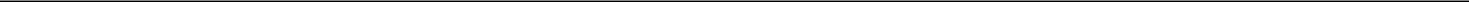 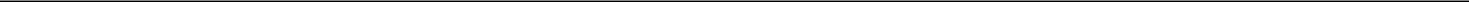 UNITED STATESSECURITIES AND EXCHANGE COMMISSIONWashington, D.C. 20549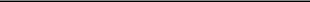 FORM S-3REGISTRATION STATEMENTUNDERTHE SECURITIES ACT OF 1933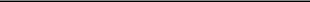 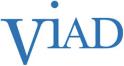 Viad Corp(Exact name of registrant as specified in its charter)1850 North Central Avenue, Suite 1900Phoenix, Arizona 85004(602) 207-1000(Address, including zip code, and telephone number, including area code, of registrant’s principal executive offices)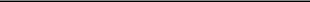 Steven W. MosterPresident and Chief Executive OfficerViad Corp1850 North Central Avenue, Suite 1900Phoenix, Arizona, 85004(602) 207-1000(Name, address, including zip code, and telephone number, including area code, of agent for service)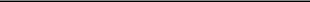 With copies to:Bradley C. FarisCathy A. BirkelandJason MorelliLatham & Watkins LLP330 N. Wabash Ave., Suite 2800Chicago, Illinois 60611(312) 876-7700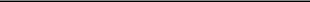 Approximate date of commencement of proposed sale to the public:From time to time after the effective date of this Registration Statement.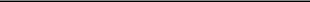 If the only securities being registered on this Form are being offered pursuant to dividend or interest reinvestment plans, please check the following box: ☐If any of the securities being registered on this Form are to be offered on a delayed or continuous basis pursuant to Rule 415 under the Securities Act of 1933, other than securities offered only in connection with dividend or interest reinvestment plans, check the following box: ☒If this Form is filed to register additional securities for an offering pursuant to Rule 462(b) under the Securities Act, please check the following box and list the Securities Act registration statement number of the earlier effective registration statement for the same offering. ☐If this Form is a post-effective amendment filed pursuant to Rule 462(c) under the Securities Act, check the following box and list the Securities Act registration statement number of the earlier effective registration statement for the same offering. ☐If this Form is a registration statement pursuant to General Instruction I.D. or a post-effective amendment thereto that shall become effective upon filing with the Commission pursuant to Rule 462(e) under the Securities Act, check the following box. ☒If this Form is a post-effective amendment to a registration statement filed pursuant to General Instruction I.D. filed to register additional securities or additional classes of securities pursuant to Rule 413(b) under the Securities Act, check the following box. ☐Indicate by check mark whether the registrant is a large accelerated filer, an accelerated filer, a non-accelerated filer, a smaller reporting company, or an emerging growth company. See the definitions of “ large accelerated filer,” “ accelerated filer,” “ smaller reporting company” and “ emerging growth company” in Rule 12b-2 of the Exchange Act.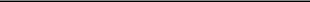 CALCULATION OF REGISTRATION FEEOmitted pursuant to Form S-3 General Instruction II.E.An unspecified number of securities or aggregate principal amount, as applicable, is being registered as may from time to time be offered at unspecified prices.Includes rights to acquire common stock or preferred stock of the Company under any shareholder rights plan then in effect, if applicable under the terms of any such plan.In accordance with Rules 456(b) and 457(r) under the Securities Act of 1933, as amended, the registrant is deferring payment of the entire registration fee.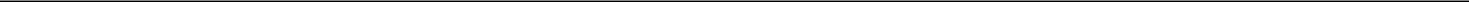 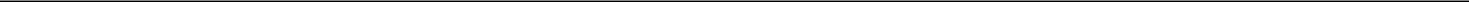 Table of Contents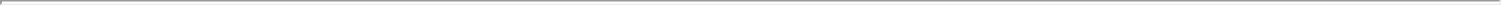 PROSPECTUS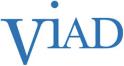 Viad CorpCommon StockPreferred StockDebt SecuritiesWarrantsPurchase ContractsUnits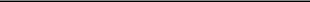 We may offer and sell the securities identified above, in each case from time to time in one or more offerings. This prospectus provides you with a general description of the securities.Each time we offer and sell securities, we will provide a supplement to this prospectus that contains specific information about the offering, as well as the amounts, prices and terms of the securities. The supplement may also add, update or change information contained in this prospectus with respect to that offering. You should carefully read this prospectus and the applicable prospectus supplement before you invest in any of our securities.We may offer and sell the securities described in this prospectus and any prospectus supplement to or through one or more underwriters, dealers and agents, directly to purchasers, or through a combination of these methods. If any underwriters, dealers or agents are involved in the sale of any of the securities, their names and any applicable purchase price, fee, commission or discount arrangement between or among them will be set forth, or will be calculable from the information set forth, in the applicable prospectus supplement. See the sections of this prospectus entitled “About this Prospectus” and “Plan of Distribution” for more information. No securities may be sold without delivery of this prospectus and the applicable prospectus supplement describing the method and terms of the offering of such securities.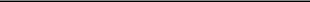 Investing in our securities involves risks. See the “Risk Factors” on page 7 of this prospectus and any similar section contained in the applicable prospectus supplement concerning factors you should consider before investing in our securities.Our common stock is listed on the New York Stock Exchange under the symbol “VVI.” On March 18, 2021, the last reported sale price of our common stock was $42.31 per share.Neither the Securities and Exchange Commission nor any state securities commission has approved or disapproved of these securities or passed upon the adequacy or accuracy of this prospectus. Any representation to the contrary is a criminal offense.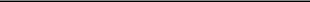 The date of this prospectus is March 19, 2021.Table of Contents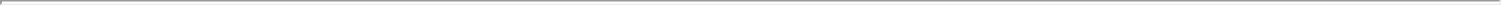 TABLE OF CONTENTSTable of Contents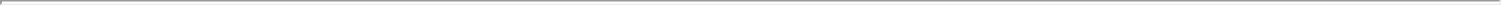 ABOUT THIS PROSPECTUSThis prospectus is part of an automatic registration statement that we filed with the Securities and Exchange Commission, or the SEC, as a “well-known seasoned issuer” as defined in Rule 405 under the Securities Act of 1933, as amended, or the Securities Act, using a “shelf” registration process. By using a shelf registration statement, we may sell securities from time to time and in one or more offerings as described in this prospectus. Each time that we offer and sell securities, we will provide a prospectus supplement to this prospectus that contains specific information about the securities being offered and sold and the specific terms of that offering. The prospectus supplement may also add, update or change information contained in this prospectus with respect to that offering. To the extent that any statement made in a prospectus supplement is inconsistent with statements made in this prospectus, the statements made in this prospectus will be deemed modified or superseded by those made in the prospectus supplement. Before purchasing any securities, you should carefully read this prospectus and any accompanying prospectus supplement, as well as any post-effective amendments to the registration statement of which this prospectus is a part, together with the additional information described under the heading “Where You Can Find More Information; Incorporation by Reference” before making any investment decision.We have not authorized any other person to provide you with different information. If anyone provides you with different or inconsistent information, you should not rely on it. We will not make an offer to sell these securities in any jurisdiction where the offer or sale is not permitted. You should assume that the information appearing in this prospectus and the applicable prospectus supplement to this prospectus is accurate as of the date on its respective cover, and that any information incorporated by reference is accurate only as of the date of the document incorporated by reference, unless we indicate otherwise. Our business, financial condition, results of operations and prospects may have changed since those dates.Unless otherwise specified or the context otherwise requires, references in this prospectus to “we,” “our,” “us,” “Viad,” and the “Company” refer to Viad Corp and its consolidated subsidiaries.SPECIAL NOTE REGARDING FORWARD-LOOKING STATEMENTSThis prospectus and any accompanying prospectus supplement, including the information we incorporate by reference herein or therein, contain “forward-looking statements” within the meaning of Section 27A of the Securities Act and Section 21E of the Exchange Act. These statements include statements about our plans, strategies, financial performance, prospects or future events and involve known and unknown risks that are difficult to predict. As a result, our actual results, performance or achievements may differ materially from those expressed or implied by these forward-looking statements. In some cases, you can identify forward-looking statements by the use of words such as “will,” “may,” “expect,” “would,” “could,” “might,” “intend,” “plan,” “believe,” “estimate,” “anticipate,” “deliver,” “seek,” “aim,” “potential,” “target,” “outlook,” and variations of these terms and similar expressions, or the negative of these terms or similar expressions. Such forward-looking statements are necessarily based upon estimates and assumptions that, while considered reasonable by us and our management, are inherently uncertain. Factors that may cause actual results to differ materially from current expectations include, but are not limited to:the factors discussed in our Annual Report on Form 10-K for the fiscal year ended December 31, 2020 under the sections titled “Risk Factors” in Part I, Item 1A and “Management’s Discussion and Analysis of Financial Condition and Results of Operations” in Part II, Item 7;the impact of the COVID-19 pandemic on our financial condition, liquidity, and cash flow;our ability to anticipate and adjust for the impact of the COVID-19 pandemic on our businesses;general economic uncertainty in key global markets and a worsening of global economic conditions;travel industry disruptions;Table of Contents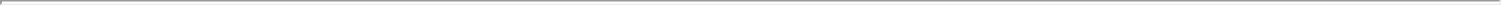 our ability to successfully integrate and achieve established financial and strategic goals from acquisitions;our dependence on large exhibition event clients;the importance of key members of our account teams to our business relationships;the competitive nature of the industries in which we operate;unanticipated delays and cost overruns of our capital projects, and our ability to achieve established financial and strategic goals for such projects;seasonality of our businesses;transportation disruptions and increases in transportation costs;natural disasters, weather conditions, and other catastrophic events;our multi-employer pension plan funding obligations;our exposure to labor cost increases and work stoppages related to unionized employees;liabilities relating to prior and discontinued operations;adverse effects of show rotation on our periodic results and operating margins;our exposure to currency exchange rate fluctuations;our exposure to cybersecurity attacks and threats;compliance with laws governing the storage, collection, handling, and transfer of personal data and our exposure to legal claims and fines for data breaches or improper handling of such data; andchanges affecting the London Inter-bank Offered Rate (“LIBOR”) and the Canadian Dollar Offered Rate (“CDOR”).These factors and the other risk factors described or incorporated by reference in this prospectus are not necessarily all of the important factors that could cause our actual results, performance or achievements to differ materially from those expressed in or implied by any forward-looking statements. Other unknown or unpredictable factors also could harm our business, financial condition, results of operations or cash flows.All forward-looking statements attributable to us or persons acting on our behalf are expressly qualified in their entirety by the cautionary statements set forth above. Forward-looking statements speak only as of the date they are made, and we do not undertake or assume, and we hereby disclaim, any obligation to update publicly any of these forward-looking statements to reflect actual results, new information, future events, changes in assumptions or changes in other factors affecting forward-looking statements, except to the extent required by applicable law. If we update one or more forward-looking statements, no inference should be drawn that we will make additional updates with respect to those or other forward-looking statements.2Table of Contents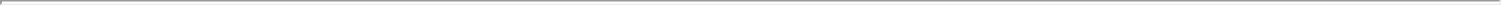 WHERE YOU CAN FIND MORE INFORMATION; INCORPORATION BY REFERENCEAvailable InformationWe file annual, quarterly and current reports, proxy statements and other information with the SEC. Our SEC filings are available to the public over the Internet at the SEC’s website at www.sec.gov. Copies of certain information filed by us with the SEC are also available on our website at www.viad.com. Our website and the information contained therein or connected thereto are not a part of this prospectus or the registration statement of which it forms a part, and are not incorporated by reference in this prospectus or the registration statement.Our investor relations website is www.viad.com/investors/investor-center/default.aspx and includes key information about our corporate governance initiatives, including our Corporate Governance Guidelines, our Board of Directors committee charters, our Code of Ethics, and information concerning our Board members and how to communicate with them.This prospectus and any accompanying prospectus supplement are part of a registration statement that we filed with the SEC and do not contain all of the information in the registration statement. The full registration statement may be obtained from the SEC or us, as provided below. Forms of the indenture and other documents establishing the terms of the offered securities are or may be filed as exhibits to the registration statement. Statements in this prospectus or any prospectus supplement about these documents are summaries and each statement is qualified in all respects by reference to the document to which it refers. You should refer to the actual documents for a more complete description of the relevant matters. You can obtain a copy of the registration statement from the SEC’s website.Incorporation by ReferenceThe SEC’s rules allow us to “incorporate by reference” information into this prospectus, which means that we can disclose important information to you by referring you to another document filed separately with the SEC. The information incorporated by reference is deemed to be part of this prospectus, and subsequent information that we file with the SEC will automatically update and supersede that information. Any statement contained in a previously filed document incorporated by reference will be deemed to be modified or superseded for purposes of this prospectus to the extent that a statement contained in this prospectus modifies or replaces that statement.We incorporate by reference our documents listed below and any future filings made by us with the SEC under Sections 13(a), 13(c), 14 or 15(d) of the Exchange Act, between the date of this prospectus and the termination of the offering of the securities described in this prospectus. We are not, however, incorporating by reference any documents or portions thereof, whether specifically listed below or filed in the future, that are not deemed “filed” with the SEC, including any information furnished pursuant to Items 2.02 or 7.01 of Form 8-K or related exhibits furnished pursuant to Item 9.01 of Form 8-K.This prospectus and any accompanying prospectus supplement incorporate by reference the documents set forth below that have previously been filed with the SEC:Our Annual Report on Form 10-K for the fiscal year ended December 31, 2020, filed with the SEC on March 2, 2021;Our Current Report on Form 8-K filed with the SEC on February 17, 2021; andThe descriptions of our common stock and preferred stock contained in Exhibit 4.B to our Annual Report on Form 10-K for the fiscal year ended December 31, 2019, filed with the SEC on February 26, 2020 and any amendment or report filed with the SEC for the purpose of updating the description.3Table of Contents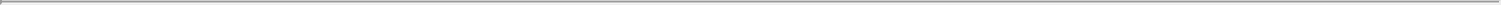 All reports and other documents we subsequently file pursuant to Section 13(a), 13(c), 14 or 15(d) of the Exchange Act prior to the termination of this offering, but excluding any information furnished to, rather than filed with, the SEC, will also be incorporated by reference into this prospectus and deemed to be part of this prospectus from the date of the filing of such reports and documents.You may request a free copy of any of the documents incorporated by reference in this prospectus (other than exhibits, unless they are specifically incorporated by reference in the documents) by writing or telephoning us at the following address:Viad Corp1850 North Central Avenue, Suite 1900Phoenix, Arizona 85004(602) 207-1000Exhibits to the filings will not be sent, however, unless those exhibits have specifically been incorporated by reference in this prospectus and any accompanying prospectus supplement.4Table of Contents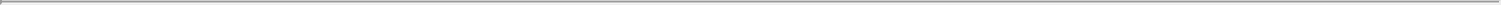 THE COMPANYViad is a leading provider of experiential leisure travel and face-to-face events and marketing experiences with operations in the United States, Canada, the United Kingdom, continental Europe, the United Arab Emirates, and Iceland. We are committed to providing unforgettable experiences to our clients and guests.We operate through three reportable business segments: GES North America, GES EMEA (collectively, “GES”), and Pursuit:GES is a global, full-service live events company offering a comprehensive range of services to the world’s leading brands and event organizers.Pursuit is an attractions and hospitality company that provides a collection of inspiring and unforgettable experiences in iconic destinations.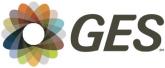 GES is a global, full-service provider for live events that partners with show organizers, exhibitors, and brand marketers to create high- value, face-to-face events. GES offers a comprehensive range of live event services, from the design and production of compelling, immersive experiences that engage audiences and build brand awareness, to material handling, rigging, electrical, and other on-site event services. In addition, GES offers clients a full suite of audio-visual services from creative and technology to content and design, along with registration, data analytics, engagement, and online tools powered by next generation technologies that help clients easily manage the complexities of their event.GES’ clients include event organizers and corporate brand marketers. Event organizers schedule and run the event from start to finish. Corporate brand marketers include exhibitors and domestic and international corporations that want to promote their brands, services and innovations, feature new products, and build business relationships. GES serves corporate brand marketers when they exhibit at shows and when GES is engaged to manage their global exhibit program or produce their proprietary corporate events.GES has a leading position in the U.S. serving every major exhibition market, including Las Vegas, Chicago, and Orlando. Additionally, GES produces events at many of the most active and popular international event destinations and venues in the United Kingdom, Canada, Germany, the United Arab Emirates, and the Netherlands.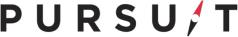 Pursuit is an attractions and hospitality company that provides a collection of inspiring and unforgettable travel experiences in iconic destinations. From world-class attractions, distinctive lodges, and engaging tours in stunning national parks and renowned global travel locations, Pursuit’s elevated attraction and hospitality experiences enable visitors to discover and connect with these iconic destinations. With a strategic direction to build an expanding portfolio of extraordinary experiences, Pursuit remains focused on refreshing, improving, and growing its collection in outstanding places around the globe. Pursuit draws its guests from major markets, including the U.S., Canada, China, the United Kingdom, Australia/New Zealand, Asia Pacific, and Europe. Pursuit markets directly to consumers, as well as through distribution channels that include tour operators, tour wholesalers, destination management companies, and retail travel agencies.5Table of Contents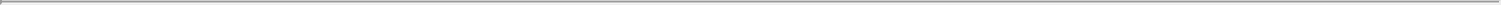 Corporate InformationWe were incorporated in Delaware in 1991. Our common stock trades on the New York Stock Exchange under the symbol “VVI.” Our principal executive offices are located at 1850 North Central Avenue, Suite 1900 Phoenix, Arizona 85004. Our telephone number is (602) 207-1000. Our website address is www.viad.com. The information on, or that may be accessed through, our website is not a part of this prospectus or any accompanying prospectus supplement.6Table of Contents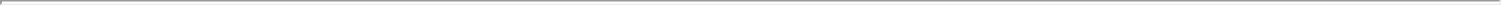 RISK FACTORSInvestment in any securities offered pursuant to this prospectus and the applicable prospectus supplement involves risks. You should carefully consider the risks and uncertainties described under the heading “Risk Factors” in any applicable prospectus supplement and under the caption “Risk Factors” in any of our filings with the SEC pursuant to Sections 13(a), 13(c), 14 or 15(d) of the Exchange Act, which are incorporated herein by reference before you decide whether to purchase our securities. These risks could materially adversely affect our business, financial condition, results of operations and cash flows. As a result, the market price of our securities could decline, and you may lose part or all of your investment. For more information, see the sections of this prospectus titled “Where You Can Find More Information; Incorporation by Reference.”7Table of Contents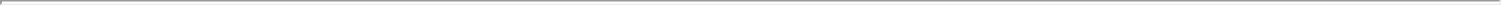 USE OF PROCEEDSWe intend to use the net proceeds from the sale of the securities as set forth in the applicable prospectus supplement.8Table of Contents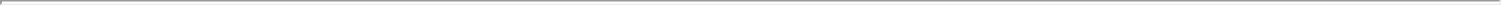 DESCRIPTION OF CAPITAL STOCKGeneralThe following is a summary of the material rights of our capital stock and related provisions of our restated certificate of incorporation (as amended, our “charter”) and our bylaws. The following description of our capital stock does not purport to be complete and is subject to, and qualified in its entirety by, our charter, bylaws and registration rights agreements, copies of which have been filed with the SEC and are incorporated by reference into the registration statement of which this prospectus is a part. See the section of this prospectus titled “Where You Can Find More Information; Incorporation by Reference.”Under our charter, our authorized capital stock consists of (i) 200,000,000 shares of common stock, $1.50 par value per share, (ii) 5,000,000 shares of preferred stock, $0.01 par value per share, (iii) 442,532 shares of Series $4.75 Preferred Stock, stated value of $100 per share, (iv) 2,000,000 shares of Junior Participating Preferred Stock, par value $0.01 per share and (v) 180,000 shares of 5.5% Series A Convertible Preferred Stock, par value $0.01 per share. As of January 31, 2021, there were 20,350,597 shares of Viad common stock outstanding, 135,000 shares of 5.5% Series A Convertible Preferred Stock outstanding and no shares of any other series of Viad preferred stock outstanding. All outstanding shares of Viad capital stock are duly authorized, validly issued, fully paid and non-assessable.Common StockVoting RightsAll shares of our common stock have identical rights and privileges. Holders of common stock are entitled to one vote for each share held on all matters subject to a vote of stockholders, subject to the rights of holders of any outstanding preferred stock. Accordingly, holders of a majority of the shares of common stock entitled to vote in any election of directors may elect all of the directors standing for election, subject to the rights of holders of any outstanding preferred stock.Dividend RightsOur common stockholders are entitled to receive dividends and distributions declared by our board of directors, to the extent permitted by the terms of outstanding shares of preferred stock, our credit agreement and our charter. If a dividend is declared, it will be distributed pro rata to our common stockholders, unless it is a dividend in kind.Liquidation RightsIf Viad is liquidated or dissolved, our common stockholders will be entitled to receive our assets and funds available for distribution to common stockholders in proportion to the number of shares they hold. Our common stockholders may not receive any assets or funds until our creditors have been paid in full and any preferential or participating rights of our preferred stockholders have been satisfied.OtherHolders of common stock have no preemptive, subscription, redemption or conversion rights. There are no redemption or sinking fund provisions applicable to the common stock.The transfer agent and registrar for our common stock is EQ Shareowner Services.9Table of Contents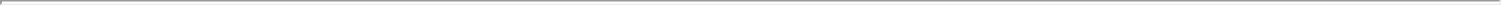 Preferred StockWe are authorized to issue 5,000,000 shares of preferred stock, which may be issued from time to time in one or more series upon authorization by the board of directors. Our board of directors, without further approval of the stockholders, will be authorized to fix the designation of the series and number of shares within the series, as well as the dividend rights and terms, redemption rights and terms, liquidation preferences, conversion rights and terms, voting rights and terms and any other rights, preferences, privileges and restrictions applicable to each series of preferred stock. The issuance of preferred stock, while providing flexibility in connection with possible acquisitions and other corporate purposes, could also adversely affect the voting power and dividend and liquidation rights of the holders of common stock. The issuance of preferred stock could also, under certain circumstances, have the effect of making it more difficult for a third party to acquire, or discouraging a third party from acquiring, a majority of our outstanding voting stock or otherwise adversely affect the market price of our common stock. It is not possible to state the actual effect of the issuance of any shares of preferred stock on the rights of holders of common stock until the board of directors determines the specific rights of that series of preferred stock.You should refer to the certificate of designations establishing a particular series of preferred stock which will be filed with the Secretary of State of the State of Delaware and the Securities and Exchange Commission in connection with any offering of preferred stock.Series $4.75 Preferred StockConversionThe shares of Series $4.75 Preferred Stock are not convertible into any other of our securities.Voting RightsWe must obtain the approval of two-thirds of holders of the outstanding shares of Series $4.75 Preferred Stock in order to:amend our charter;materially change the terms of the Series $4.75 Preferred Stock;issue any class or series of stock ranking prior to the Series $4.75 Preferred Stock with respect to dividend or liquidation rights;sell or lease all or substantially all of our property or business;voluntarily liquidate or dissolve; ormerge or consolidate with or into any other corporation unless the Series $4.75 Preferred Stock will remain outstanding and retain its seniority.We must obtain the approval of the holders of a majority of the outstanding shares of Series $4.75 Preferred Stock in order to issue stock ranking equal to the Series $4.75 Preferred Stock with respect to dividend or liquidation rights.If we fail to pay dividends for six quarters, the holders of Series $4.75 Preferred Stock have the right to elect two directors to our board of directors who will serve until all dividend arrearages have been paid.Dividend RightsEach share of Series $4.75 Preferred Stock is entitled to cumulative annual dividends from the original issuance of $4.75 per share payable quarterly.10Table of Contents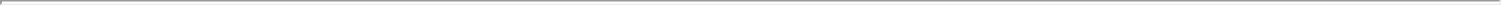 Liquidation RightsEach share is entitled to a liquidation preference of $100 per share in the event of a voluntary liquidation and $101 per share in the event of an involuntary liquidation, plus, in each case, accrued but unpaid dividends.Redemption and Sinking FundWe may redeem the Series $4.75 Preferred Stock at any time, in whole or part, at a redemption price of $101 per share plus accrued but unpaid dividends. We are required to deposit into a sinking fund each year an amount sufficient to redeem 6,000 shares of Series $4.75 Preferred Stock. Alternatively, we may deposit shares of Series $4.75 Preferred Stock we acquire through repurchase or redemption in lieu of depositing the redemption amount. For this purpose, we may not deposit shares redeemed through the sinking fund. Each year we are required to use all funds in the sinking fund to redeem Series $4.75 Preferred Stock. The shares redeemed are chosen by lot.Junior Participating Preferred StockConversionThe shares of Junior Participating Preferred Stock are not convertible into any other of our securities.Voting RightsHolders of Junior Participating Preferred Stock are entitled to 25 votes for each share held on all matters subject to a vote of stockholders, subject to the rights of holders of any outstanding senior preferred stock.We must obtain the approval of the holders of at least two-thirds of the outstanding shares of Junior Participating Preferred Stock in order to amend the charter in any manner that would materially alter or change the powers, preferences or special rights of the Junior Participating Preferred Stock.Dividend RightsEach share of Junior Participating Preferred Stock is entitled to a minimum preferential quarterly dividend payment of $0.25 per share, but is entitled to an aggregate dividend of 25 times the dividend declared per share of common stock.Liquidation RightsEach share is entitled to a minimum liquidation preference of $25 per share, but is entitled to an aggregate payment of 25 times the payment made per share of common stock.Consolidation / Merger RightsIn the event of any merger, consolidation or other transaction in which shares of common stock are exchanged, each share of Junior Participating Preferred Stock will be entitled to receive 25 times the amount received per share of common stock. These rights are protected by customary anti-dilution provisions.No RedemptionThe shares of Junior Participating Preferred Stock are not redeemable.11Table of Contents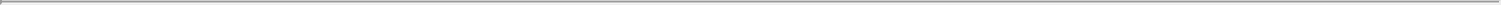 5.5% Series A Convertible Preferred StockOn August 5, 2020, we entered into an investment agreement (the “Investment Agreement”) with funds managed by private equity firm Crestview Partners, relating to the issuance of 135,000 shares of newly issued Convertible Series A Preferred Stock, par value $0.01 per share, for an aggregate purchase price of $135 million or $1,000 per share.RankingWith respect to dividends and distributions on liquidation, winding-up and dissolution, the preferred stock ranks (i) senior to the common stock and any other class or series of the Company’s stock whose terms do not expressly provide that such class or series will rank senior to, or equally with, the preferred stock, (ii) on parity with any class or series of the Company’s stock whose terms expressly provide that such class or series will rank equally with the preferred stock and (iii) junior to any class or series of the Company’s stock whose terms expressly provide that such class or series will rank senior to the preferred stock.Liquidation RightsUpon a liquidation, dissolution or winding up of the Company, each share of preferred stock will be entitled to receive an amount per share equal to the greater of (i) the liquidation preference and (ii) the amount that the holder of preferred stock would have been entitled to receive at such time if the preferred stock were converted into common stock (without giving effect to any Ownership Limitation (as defined below)) (the “Value of Converted Shares”).Dividend RightsThe preferred stock will accrue a return on the liquidation preference at the rate of 5.5% per annum, which will be accreted into the liquidation preference on a quarterly basis or, at the option of the Company, payable in cash. The holders are also entitled to participate in dividends declared or paid on the common stock on an as-converted basis.Conversion RightsThe shares of 5.5% Series A Convertible Preferred Stock are convertible into shares of common stock (i) at the option of each holder or (ii) at the Company’s election pursuant to its mandatory conversion right.Conversion at the Option of the HoldersAfter the occurrence of August 21, 2020 (the “Antitrust Clearance Date”), each holder has the right, at its option, to convert its preferred stock, in whole or in part, into shares of common stock at an initial conversion price equal to $21.25 per share. The conversion price is subject to customary anti-dilution adjustments, including in the event of any stock split, stock dividend, recapitalization or similar events. The conversion price is also subject to adjustment for certain dilutive issuances of common stock at a price below the then-current market price and repurchases of common stock at a price above the then-current market price.Mandatory Conversion at the Company’s ElectionSubject to certain conditions, the Company may, at its option after August 5, 2023, cause the conversion of all of the outstanding shares of preferred stock to common stock if, for at least 20 trading days during the 30 consecutive trading days immediately preceding the date the Company notifies the holders of the Company’s election to mandatorily convert, the daily VWAP of the common stock is at least 200% of the conversion price. The Company will not exercise its right to mandatorily convert all outstanding shares of preferred stock unless certain liquidity conditions with regard to the shares of common stock to be issued upon such conversion are satisfied.12Table of Contents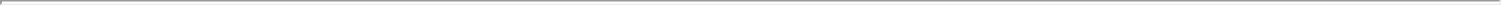 Limitations on Conversion RightsPursuant to the terms of the certificate of designations and the Investment Agreement, as applicable, unless and until approval of the Company’s stockholders is obtained as contemplated by NYSE listing rules, (i) Crestview may not convert shares of preferred stock through either an optional or a mandatory conversion into shares of common stock to the extent that such conversion would result in Crestview, in the aggregate, beneficially owning (without counting any common stock transferred to a non-affiliated holder) in excess of 29.9% of then-outstanding common stock (treating shares of common stock issuable upon conversion of all of the preferred stock as outstanding for this purpose) (such limitation, the “Ownership Limitation”), (ii) Crestview may not exercise its preemptive rights to the extent stockholder approval is required as a result of Crestview’s status as affiliates of the Company or pursuant to the applicable rules and regulations of the NYSE, and (iii) the conversion price of the preferred stock cannot be adjusted below $15.23 in connection with certain dilutive issuances of common stock at a price below the then-current market price and repurchases of common stock at a price above the then-current market price.Redemption RightsIf the Company undergoes certain change of control transactions, each holder has the right to cause the Company to redeem any or all of the preferred stock for cash consideration equal to the greater of (x) (i) 101% of the liquidation preference thereof at any time on or prior to August 5, 2023 and (ii) 100% of the liquidation preference thereof at any time after August 5, 2023 and (y) the Value of Converted Shares immediately prior to such change of control transaction.Voting RightsFollowing the Antitrust Clearance Date, the holders generally are entitled to vote with the holders of the shares of common stock on all matters submitted for a vote of holders of shares of common stock (voting together with the holders of shares of common stock as one class) on an as-converted basis, subject to the Ownership Limitation. Additionally, certain matters will require the approval of the majority of the outstanding preferred stock, voting as a separate class, including (i) the issuance of any additional preferred stock (other than pursuant to the terms of the Investment Agreement), Series $4.75 Preferred Stock (as defined in the Company’s charter), any class or series of senior or parity equity-linked securities or any rights, options or warrants to purchase or otherwise acquire any shares of senior or parity equity-linked securities, (ii) amendments, modifications, repeal or waiver of any provision of the Company’s charter or of the certificate of designations that would adversely affect the rights, preferences, privileges or powers of the preferred stock and (iii) subject to certain customary exceptions, the declaration or payment of any dividends or distributions on, or redemption or repurchase of, any junior securities. Following the Antitrust Clearance Date, the holders of preferred stock are entitled to the exclusive right to vote, as a separate class, to elect the directors designated by Crestview pursuant to the terms of the stockholders agreement dated August 5, 2020 (the “Stockholders Agreement”).Registration RightsThe Company and each of the Crestview Partners (together with certain subsidiaries party to the Registration Rights Agreement, “Crestview”) entered into a registration rights agreement (the “Registration Rights Agreement”) pursuant to which, among other things, the Company granted Crestview certain registration rights with respect to its Registrable Securities. “Registrable Securities” means (a) any shares of common stock now owned or hereafter acquired (in compliance with the terms of the Investment Agreement and the Stockholders Agreement), including any Conversion Shares, (b) any other shares of common stock issued in respect of preemptive rights of Crestview and (c) any common stock or other securities actually issued in respect of the securities described in clauses (a) or (b) above or this clause (c) upon any stock split, stock dividend, recapitalization, reclassification, merger, consolidation or similar event.13Table of Contents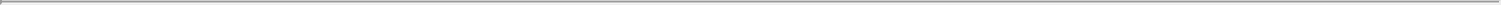 Under the Registration Rights Agreement, the Company is required to use its reasonable best efforts to file, at least 90 days prior to February 5, 2022, a registration statement for a shelf registration on Form S-3, or, if the Company is ineligible to use a Form S-3, another appropriate form, covering the resale of the Registrable Securities on a delayed or continuous basis (the “Resale Shelf Registration Statement”). If the Resale Shelf Registration Statement ceases to be effective under the Securities Act of 1933, as amended, while Registrable Securities are still outstanding, the Company must use its reasonable best efforts to cause the Resale Shelf Registration Statement to be effective again or file an additional shelf registration statement.Demand Registration RightsAfter the Resale Shelf Registration Statement becomes effective, Crestview is entitled to five demand registrations to sell its Registrable Securities pursuant to an underwritten offering, with no more than two in any 12-month period, as long as the anticipated gross proceeds of such underwritten offering are not less than $25,000,000 or include all remaining Registrable Securities.Piggyback Registration RightsIf at any time the Company determines to file a registration statement with respect to an offering or to make an underwritten public offering pursuant to a previously filed registration statement of its common stock, whether or not for its own account, Crestview will have piggyback registration rights pursuant to which Crestview may require the inclusion of some or all of its Registrable Securities in such registration. In any such registration that is an underwritten offering, to the extent requested by the underwriters, the Company may reduce the number of Crestview’s Registrable Securities to be included in any such registration.Expenses of Registration, Restrictions and IndemnificationThe Company will pay all of the reasonable and documented fees and expenses incurred in connection with the registration rights described above. The Company will not be obligated to pay underwriting discounts, selling commissions or stock transfer taxes applicable to the securities registered by Crestview.The Registration Rights Agreement provides for customary registration rights indemnification by each of the Company and Crestview.Lock-Up AgreementFrom August 5, 2020 through February 5, 2022, Crestview may not transfer any of the preferred shares purchased pursuant to the Investment Agreement (“Purchased Shares”) or common stock issued upon conversion of the Purchased Shares (the “Conversion Shares”) to any person without the prior written consent of the Company, except Crestview may transfer Purchased Shares and Conversion Shares (i) to (a) any affiliate of Crestview,any successor entity of such Crestview or (c) any investment fund, vehicle or similar entity of which Crestview, or any affiliate, advisor or manager of Crestview serves as a general partner, manager or advisor or any successor entity to the person described in this subclause (c), (ii) pursuant to an amalgamation, merger, tender or exchange offer, business combination, acquisition of assets or similar transaction involving the Company or any of its affiliates or any transaction resulting in a change of control of the Company or (iii) following commencement by the Company or any of its significant subsidiaries of bankruptcy, insolvency or similar proceedings. The restrictions on transfer in the Investment Agreement do not prohibit liens on Purchased Shares or Conversion Shares, or any exercise of remedies with respect thereto. Subject to certain exceptions, Crestview also agreed that it would not knowingly transfer Purchased Shares or Conversion Shares to (I) certain competitors of the Company or (II) any person who would, upon consummation of such transfer, beneficially own 5% or more of common stock on an as-converted basis.Preemptive RightsIf the Company intends to issue new equity securities for cash to any person, then Crestview, as long as it holds, in the aggregate, record and beneficial ownership of, on an as-converted basis, at least 50% of the14Table of Contents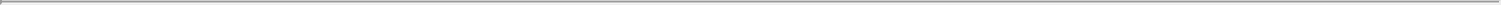 preferred shares acquired on August 5, 2020 (the “Initial Share Ownership”), has the right to participate in such equity offering on a pro rata basis, subject to customary exceptions.Voting AgreementUnder the Stockholders Agreement, after the Antitrust Clearance Date and until the Sunset Date (defined below), Crestview has agreed to vote any shares of then held by them (i) in favor of each director nominated or recommended by the board of directors for election at any such meeting, and against the removal of any director who has been elected following nomination or recommendation by the board of directors, (ii) against any stockholder nomination for director that is not approved and recommended by the board of directors for election at any such meeting and (iii) in favor of stockholder approval, as contemplated by NYSE listing rules, as may be reasonably required for all equity interests beneficially owned by Crestview, its affiliates and permitted transferees, including shares of preferred stock, shares of common stock issued upon conversion of such preferred stock, and other shares of common stock owned, directly or indirectly, of record or beneficially by Crestview, its affiliates and permitted transferees. Crestview also agreed to vote any shares then held, regardless of class of shares, in excess of 34.9% of the then-outstanding common stock (treating shares of common stock issuable upon conversion of all of the preferred stock as outstanding for this purpose) in the same proportion as the non-Crestview stockholders of the Company.Standstill AgreementsSubject to certain customary exceptions, Crestview is prohibited from, among other things, (i) acquiring equity securities of the Company in excess of 2,500,000 shares of common stock in the aggregate, (ii) effecting an acquisition, by tender or exchange offer, merger, amalgamation or a similar business combination, of the Company and (iii) soliciting proxies or seeking a director/management change in the Company until the later ofthree years after the date of the Stockholders Agreement and (y) such time as Crestview holds, in the aggregate, record and beneficial ownership of, on an as-converted basis, less than 33% of the Initial Share Ownership (the “Sunset Date”). In addition, Crestview is prohibited from engaging in any short sale or any purchase, sale or grant of any security that includes, relates to or derives any significant part of its value from a decline in the market price or value of the Company’s securities.Provisions of the Charter and Bylaws that May Have an Anti-Takeover EffectCertain provisions in the charter and the bylaws, as well as Delaware General Corporation Law (the “DGCL”), may have the effect of discouraging transactions that involve an actual or threatened change in control of Viad. In addition, provisions of the charter, the bylaws and the DGCL may be deemed to have an anti-takeover effect and may delay, deter or prevent a tender offer or takeover attempt that a stockholder might consider to be in its best interests.Special Meetings of StockholdersA special meeting of stockholders may only be called by the chairman of the board or by a majority of the board of directors. No stockholder or other person may call any such special meeting.No Written Consent of StockholdersAny action taken by our stockholders must be effected at a duly held meeting of stockholders and may not be effected by the written consent of such stockholders.Blank Check Preferred StockThe charter contains provisions that permit our board of directors to issue, without any further vote or action by the stockholders, up to 5,000,000 shares of preferred stock in one or more series and, with respect to each such series, to fix the number of shares constituting the series and the designation of the series, the voting15Table of Contents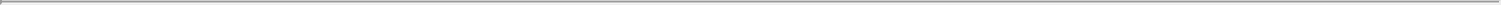 powers, if any, of the shares of the series, and the preferences and relative, participating, optional and other special rights, if any, and any qualifications, limitations or restrictions, of the shares of such series. Such provisions could have the effect of discouraging others from making tender offers or takeover attempts.Advance Notice of Stockholder Action at a MeetingStockholders seeking to nominate directors or to bring business before a stockholder meeting must comply with certain timing requirements and submit certain information to us in advance of such meeting.Business CombinationsWe are subject to the provisions of Section 203 of the DGCL. Subject to certain exceptions, Section 203 prohibits a publicly held Delaware corporation from engaging in a business combination with an interested stockholder for a period of three years after the person becomes an interested stockholder, unless the interested stockholder attained such status with the approval of the corporation’s board of directors or the business combination is approved in a prescribed manner. A business combination includes, among other things, a merger or consolidation.Elimination of Liability in Certain CircumstancesOur charter eliminates the liability of our directors to us or our stockholders for monetary damages resulting from breaches of their fiduciary duties as directors. Directors remain liable for breaches of their duty of loyalty to us or our stockholders, as well as for acts or omissions not in good faith or that involve intentional misconduct or a knowing violation of law, and transactions from which a director derives improper personal benefit. Our charter does not absolve directors of liability for payment of dividends or stock purchases or redemptions by us in violation of Section 174 (or any successor provision) of the DGCL.The effect of this provision is to eliminate the personal liability of directors for monetary damages for actions involving a breach of their fiduciary duty of care, including any such actions involving gross negligence. We do not believe that this provision eliminates the liability of our directors to us or our stockholders for monetary damages under the federal securities laws. The charter and bylaws also provide indemnification for the benefit of our directors and officers to the fullest extent permitted by the DGCL as it may be amended from time to time, including most circumstances under which indemnification otherwise would be discretionary.16Table of Contents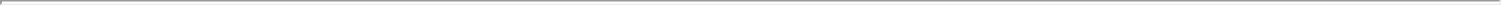 DESCRIPTION OF DEBT SECURITIESThe following description, together with the additional information we include in any applicable prospectus supplement or free writing prospectus, summarizes certain general terms and provisions of the debt securities that we may offer under this prospectus. When we offer to sell a particular series of debt securities, we will describe the specific terms of the series in a supplement to this prospectus. We will also indicate in the supplement to what extent the general terms and provisions described in this prospectus apply to a particular series of debt securities.We may issue debt securities either separately, or together with, or upon the conversion or exercise of or in exchange for, other securities described in this prospectus. Debt securities may be our senior, senior subordinated or subordinated obligations and, unless otherwise specified in a supplement to this prospectus, the debt securities will be our direct, unsecured obligations and may be issued in one or more series.The debt securities will be issued under an indenture between us and a trustee to be designated. We have summarized select portions of the indenture below. The summary is not complete. The form of the indenture has been filed as an exhibit to the registration statement and you should read the indenture for provisions that may be important to you. In the summary below, we have included references to the section numbers of the indenture so that you can easily locate these provisions. Capitalized terms used in the summary and not defined herein have the meanings specified in the indenture.As used in this section only, “Viad,” “we,” “our” or “us” refer to Viad Corp, excluding our subsidiaries, unless expressly stated or the context otherwise requires.GeneralThe terms of each series of debt securities will be established by or pursuant to a resolution of our board of directors and set forth or determined in the manner provided in a resolution of our board of directors, in an officer’s certificate or by a supplemental indenture. (Section 2.2) The particular terms of each series of debt securities will be described in a prospectus supplement relating to such series (including any pricing supplement or term sheet).We can issue an unlimited amount of debt securities under the indenture that may be in one or more series with the same or various maturities, at par, at a premium, or at a discount. (Section 2.1) We will set forth in a prospectus supplement (including any pricing supplement or term sheet) relating to any series of debt securities being offered, the aggregate principal amount and the following terms of the debt securities, if applicable:the title and ranking of the debt securities (including the terms of any subordination provisions);the price or prices (expressed as a percentage of the principal amount) at which we will sell the debt securities;any limit on the aggregate principal amount of the debt securities;the date or dates on which the principal of the securities of the series is payable;the rate or rates (which may be fixed or variable) per annum or the method used to determine the rate or rates (including any commodity, commodity index, stock exchange index or financial index) at which the debt securities will bear interest, the date or dates from which interest will accrue, the date or dates on which interest will commence and be payable and any regular record date for the interest payable on any interest payment date;the place or places where principal of, and interest, if any, on the debt securities will be payable (and the method of such payment), where the securities of such series may be surrendered for registration of transfer or exchange, and where notices and demands to us in respect of the debt securities may be delivered;17Table of Contents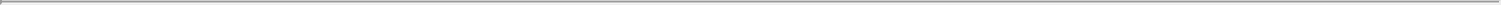 the period or periods within which, the price or prices at which and the terms and conditions upon which we may redeem the debt securities;any obligation we have to redeem or purchase the debt securities pursuant to any sinking fund or analogous provisions or at the option of a holder of debt securities and the period or periods within which, the price or prices at which and in the terms and conditions upon which securities of the series shall be redeemed or purchased, in whole or in part, pursuant to such obligation;the dates on which and the price or prices at which we will repurchase debt securities at the option of the holders of debt securities and other detailed terms and provisions of these repurchase obligations;the denominations in which the debt securities will be issued, if other than denominations of $1,000 and any integral multiple thereof;whether the debt securities will be issued in the form of certificated debt securities or global debt securities;the portion of principal amount of the debt securities payable upon declaration of acceleration of the maturity date, if other than the principal amount;the currency of denomination of the debt securities, which may be United States Dollars or any foreign currency, and if such currency of denomination is a composite currency, the agency or organization, if any, responsible for overseeing such composite currency;the designation of the currency, currencies or currency units in which payment of principal of, premium and interest on the debt securities will be made;if payments of principal of, premium or interest on the debt securities will be made in one or more currencies or currency units other than that or those in which the debt securities are denominated, the manner in which the exchange rate with respect to these payments will be determined;the manner in which the amounts of payment of principal of, premium, if any, or interest on the debt securities will be determined, if these amounts may be determined by reference to an index based on a currency or currencies or by reference to a commodity, commodity index, stock exchange index or financial index;any provisions relating to any security provided for the debt securities;any addition to, deletion of or change in the Events of Default described in this prospectus or in the indenture with respect to the debt securities and any change in the acceleration provisions described in this prospectus or in the indenture with respect to the debt securities;any addition to, deletion of or change in the covenants described in this prospectus or in the indenture with respect to the debt securities;any depositaries, interest rate calculation agents, exchange rate calculation agents or other agents with respect to the debt securities;the provisions, if any, relating to conversion or exchange of any debt securities of such series, including if applicable, the conversion or exchange price and period, provisions as to whether conversion or exchange will be mandatory, the events requiring an adjustment of the conversion or exchange price and provisions affecting conversion or exchange;any other terms of the debt securities, which may supplement, modify or delete any provision of the indenture as it applies to that series, including any terms that may be required under applicable law or regulations or advisable in connection with the marketing of the securities; andwhether any of our direct or indirect subsidiaries will guarantee the debt securities of that series, including the terms of subordination, if any, of such guarantees. (Section 2.2)18Table of Contents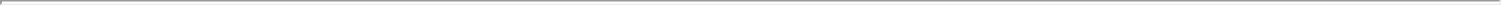 We may issue debt securities that provide for an amount less than their stated principal amount to be due and payable upon declaration of acceleration of their maturity pursuant to the terms of the indenture. We will provide you with information on the federal income tax considerations and other special considerations applicable to any of these debt securities in the applicable prospectus supplement.If we denominate the purchase price of any of the debt securities in a foreign currency or currencies or a foreign currency unit or units, or if the principal of and any premium and interest on any series of debt securities is payable in a foreign currency or currencies or a foreign currency unit or units, we will provide you with information on the restrictions, elections, general tax considerations, specific terms and other information with respect to that issue of debt securities and such foreign currency or currencies or foreign currency unit or units in the applicable prospectus supplement.Transfer and ExchangeEach debt security will be represented by either one or more global securities registered in the name of The Depository Trust Company, or the Depositary, or a nominee of the Depositary (we will refer to any debt security represented by a global debt security as a “book-entry debt security”), or a certificate issued in definitive registered form (we will refer to any debt security represented by a certificated security as a “certificated debt security”) as set forth in the applicable prospectus supplement. Except as set forth under the heading “Global Debt Securities and Book-Entry System” below, book-entry debt securities will not be issuable in certificated form.Certificated Debt Securities. You may transfer or exchange certificated debt securities at any office we maintain for this purpose in accordance with the terms of the indenture. (Section 2.4) No service charge will be made for any transfer or exchange of certificated debt securities, but we may require payment of a sum sufficient to cover any tax or other governmental charge payable in connection with a transfer or exchange. (Section 2.7)You may effect the transfer of certificated debt securities and the right to receive the principal of, premium and interest on certificated debt securities only by surrendering the certificate representing those certificated debt securities and either reissuance by us or the trustee of the certificate to the new holder or the issuance by us or the trustee of a new certificate to the new holder.Global Debt Securities and Book-Entry System. Each global debt security representing book-entry debt securities will be deposited with, or on behalf of, the Depositary, and registered in the name of the Depositary or a nominee of the Depositary. Please see “Global Securities.”CovenantsWe will set forth in the applicable prospectus supplement any restrictive covenants applicable to any issue of debt securities. (Article IV)No Protection in the Event of a Change in ControlUnless we state otherwise in the applicable prospectus supplement, the debt securities will not contain any provisions which may afford holders of the debt securities protection in the event we have a change in control or in the event of a highly leveraged transaction (whether or not such transaction results in a change in control) which could adversely affect holders of debt securities.19Table of Contents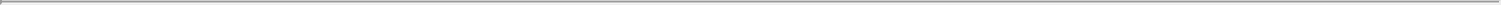 Consolidation, Merger and Sale of AssetsWe may not consolidate with or merge with or into, or convey, transfer or lease all or substantially all of our properties and assets to any person (a “successor person”) unless:we are the surviving corporation or the successor person (if other than Viad) is a corporation organized and validly existing under the laws of any U.S. domestic jurisdiction and expressly assumes our obligations on the debt securities and under the indenture; andimmediately after giving effect to the transaction no Default or Event of Default shall have occurred and be continuing.Notwithstanding the above, any of our subsidiaries may consolidate with, merge into or transfer all or part of its properties to us. (Section 5.1)Events of Default“Event of Default” means with respect to any series of debt securities, any of the following:default in the payment of any interest upon any debt security of that series when it becomes due and payable, and continuance of such default for a period of 30 days (unless the entire amount of the payment is deposited by us with the trustee or with a paying agent prior to the expiration of the 30-day period);default in the payment of principal of any security of that series at its maturity;default in the performance or breach of any other covenant or warranty by us in the indenture (other than a covenant or warranty that has been included in the indenture solely for the benefit of a series of debt securities other than that series), which default continues uncured for a period of 60 days after we receive written notice from the trustee or Viad and the trustee receive written notice from the holders of not less than 25% in principal amount of the outstanding debt securities of that series as provided in the indenture;certain voluntary or involuntary events of bankruptcy, insolvency or reorganization of Viad;any other Event of Default provided with respect to debt securities of that series that is described in the applicable prospectus supplement. (Section 6.1)No Event of Default with respect to a particular series of debt securities (except as to certain events of bankruptcy, insolvency or reorganization) necessarily constitutes an Event of Default with respect to any other series of debt securities. (Section 6.1) The occurrence of certain Events of Default or an acceleration under the indenture may constitute an event of default under certain indebtedness of ours or our subsidiaries outstanding from time to time.We will provide the trustee written notice of any Default or Event of Default within 30 days of becoming aware of the occurrence of such Default or Event of Default, which notice will describe in reasonable detail the status of such Default or Event of Default and what action we are taking or propose to take in respect thereof. (Section 6.1)If an Event of Default with respect to debt securities of any series at the time outstanding occurs and is continuing, then the trustee or the holders of not less than 25% in principal amount of the outstanding debt securities of that series may, by a notice in writing to us (and to the trustee if given by the holders), declare to be due and payable immediately the principal of (or, if the debt securities of that series are discount securities, that portion of the principal amount as may be specified in the terms of that series) and accrued and unpaid interest, if any, on all debt securities of that series. In the case of an Event of Default resulting from certain events of bankruptcy, insolvency or reorganization, the principal (or such specified amount) of and accrued and unpaid20Table of Contents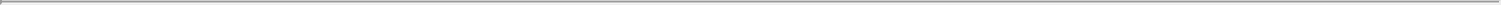 interest, if any, on all outstanding debt securities will become and be immediately due and payable without any declaration or other act on the part of the trustee or any holder of outstanding debt securities. At any time after a declaration of acceleration with respect to debt securities of any series has been made, but before a judgment or decree for payment of the money due has been obtained by the trustee, the holders of a majority in principal amount of the outstanding debt securities of that series may rescind and annul the acceleration if all Events of Default, other than the non-payment of accelerated principal and interest, if any, with respect to debt securities of that series, have been cured or waived as provided in the indenture. (Section 6.2) We refer you to the prospectus supplement relating to any series of debt securities that are discount securities for the particular provisions relating to acceleration of a portion of the principal amount of such discount securities upon the occurrence of an Event of Default.The indenture provides that the trustee may refuse to perform any duty or exercise any of its rights or powers under the indenture unless the trustee receives indemnity satisfactory to it against any cost, liability or expense which might be incurred by it in performing such duty or exercising such right or power. (Section 7.1(e)) Subject to certain rights of the trustee, the holders of a majority in principal amount of the outstanding debt securities of any series will have the right to direct the time, method and place of conducting any proceeding for any remedy available to the trustee or exercising any trust or power conferred on the trustee with respect to the debt securities of that series. (Section 6.12)No holder of any debt security of any series will have any right to institute any proceeding, judicial or otherwise, with respect to the indenture or for the appointment of a receiver or trustee, or for any remedy under the indenture, unless:that holder has previously given to the trustee written notice of a continuing Event of Default with respect to debt securities of that series; andthe holders of not less than 25% in principal amount of the outstanding debt securities of that series have made written request, and offered indemnity or security satisfactory to the trustee, to the trustee to institute the proceeding as trustee, and the trustee has not received from the holders of not less than a majority in principal amount of the outstanding debt securities of that series a direction inconsistent with that request and has failed to institute the proceeding within 60 days. (Section 6.7)Notwithstanding any other provision in the indenture, the holder of any debt security will have an absolute and unconditional right to receive payment of the principal of, premium and any interest on that debt security on or after the due dates expressed in that debt security and to institute suit for the enforcement of payment. (Section 6.8)The indenture requires us, within 120 days after the end of our fiscal year, to furnish to the trustee a statement as to compliance with the indenture. (Section 4.3) If a Default or Event of Default occurs and is continuing with respect to the securities of any series and if it is known to a responsible officer of the trustee, the trustee shall mail to each Securityholder of the securities of that series notice of a Default or Event of Default within 90 days after it occurs or, if later, after a responsible officer of the trustee has knowledge of such Default or Event of Default. The indenture provides that the trustee may withhold notice to the holders of debt securities of any series of any Default or Event of Default (except in payment on any debt securities of that series) with respect to debt securities of that series if the trustee determines in good faith that withholding notice is in the interest of the holders of those debt securities. (Section 7.5)Modification and WaiverWe and the trustee may modify, amend or supplement the indenture or the debt securities of any series without the consent of any holder of any debt security:to cure any ambiguity, defect or inconsistency;21Table of Contents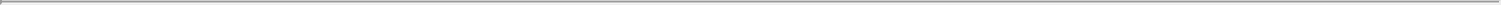 to comply with covenants in the indenture described above under the heading “Consolidation, Merger and Sale of Assets”;to provide for uncertificated securities in addition to or in place of certificated securities;to add guarantees with respect to debt securities of any series or secure debt securities of any series;to surrender any of our rights or powers under the indenture;to add covenants or events of default for the benefit of the holders of debt securities of any series;to comply with the applicable procedures of the applicable depositary;to make any change that does not adversely affect the rights of any holder of debt securities;to provide for the issuance of and establish the form and terms and conditions of debt securities of any series as permitted by the indenture;to effect the appointment of a successor trustee with respect to the debt securities of any series and to add to or change any of the provisions of the indenture to provide for or facilitate administration by more than one trustee; orto comply with requirements of the SEC in order to effect or maintain the qualification of the indenture under the Trust Indenture Act. (Section 9.1)We may also modify and amend the indenture with the consent of the holders of at least a majority in principal amount of the outstanding debt securities of each series affected by the modifications or amendments. We may not make any modification or amendment without the consent of the holders of each affected debt security then outstanding if that amendment will:reduce the amount of debt securities whose holders must consent to an amendment, supplement or waiver;reduce the rate of or extend the time for payment of interest (including default interest) on any debt security;reduce the principal of or premium on or change the fixed maturity of any debt security or reduce the amount of, or postpone the date fixed for, the payment of any sinking fund or analogous obligation with respect to any series of debt securities;reduce the principal amount of discount securities payable upon acceleration of maturity;waive a default in the payment of the principal of, premium or interest on any debt security (except a rescission of acceleration of the debt securities of any series by the holders of at least a majority in aggregate principal amount of the then outstanding debt securities of that series and a waiver of the payment default that resulted from such acceleration);make the principal of or premium or interest on any debt security payable in currency other than that stated in the debt security;make any change to certain provisions of the indenture relating to, among other things, the right of holders of debt securities to receive payment of the principal of, premium and interest on those debt securities and to institute suit for the enforcement of any such payment and to waivers or amendments; orwaive a redemption payment with respect to any debt security. (Section 9.3)Except for certain specified provisions, the holders of at least a majority in principal amount of the outstanding debt securities of any series may on behalf of the holders of all debt securities of that series waive our compliance with provisions of the indenture. (Section 9.2) The holders of a majority in principal amount of22Table of Contents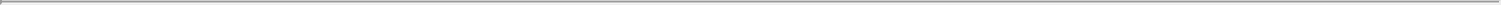 the outstanding debt securities of any series may on behalf of the holders of all the debt securities of such series waive any past default under the indenture with respect to that series and its consequences, except a default in the payment of the principal of, premium or any interest on any debt security of that series; provided, however, that the holders of a majority in principal amount of the outstanding debt securities of any series may rescind an acceleration and its consequences, including any related payment default that resulted from the acceleration. (Section 6.13)Defeasance of Debt Securities and Certain Covenants in Certain CircumstancesLegal Defeasance. The indenture provides that, unless otherwise provided by the terms of the applicable series of debt securities, we may be discharged from any and all obligations in respect of the debt securities of any series (subject to certain exceptions). We will be so discharged upon the irrevocable deposit with the trustee, in trust, of money and/or U.S. government obligations or, in the case of debt securities denominated in a single currency other than U.S. Dollars, government obligations of the government that issued or caused to be issued such currency, that, through the payment of interest and principal in accordance with their terms, will provide money or U.S. government obligations in an amount sufficient in the opinion of a nationally recognized firm of independent public accountants or investment bank to pay and discharge each installment of principal, premium and interest on and any mandatory sinking fund payments in respect of the debt securities of that series on the stated maturity of those payments in accordance with the terms of the indenture and those debt securities.This discharge may occur only if, among other things, we have delivered to the trustee an opinion of counsel stating that we have received from, or there has been published by, the United States Internal Revenue Service a ruling or, since the date of execution of the indenture, there has been a change in the applicable United States federal income tax law, in either case to the effect that, and based thereon such opinion shall confirm that, the holders of the debt securities of that series will not recognize income, gain or loss for United States federal income tax purposes as a result of the deposit, defeasance and discharge and will be subject to United States federal income tax on the same amounts and in the same manner and at the same times as would have been the case if the deposit, defeasance and discharge had not occurred. (Section 8.3)Defeasance of Certain Covenants. The indenture provides that, unless otherwise provided by the terms of the applicable series of debt securities, upon compliance with certain conditions:we may omit to comply with the covenant described under the heading “Consolidation, Merger and Sale of Assets” and certain other covenants set forth in the indenture, as well as any additional covenants which may be set forth in the applicable prospectus supplement; andany omission to comply with those covenants will not constitute a Default or an Event of Default with respect to the debt securities of that series (“covenant defeasance”).The conditions include:depositing with the trustee money and/or U.S. government obligations or, in the case of debt securities denominated in a single currency other than U.S. Dollars, government obligations of the government that issued or caused to be issued such currency, that, through the payment of interest and principal in accordance with their terms, will provide money in an amount sufficient in the opinion of a nationally recognized firm of independent public accountants or investment bank to pay and discharge each installment of principal of, premium and interest on and any mandatory sinking fund payments in respect of the debt securities of that series on the stated maturity of those payments in accordance with the terms of the indenture and those debt securities; anddelivering to the trustee an opinion of counsel to the effect that the holders of the debt securities of that series will not recognize income, gain or loss for United States federal income tax purposes as a result of the deposit and related covenant defeasance and will be subject to United States federal income tax on the same amounts and in the same manner and at the same times as would have been the case if the deposit and related covenant defeasance had not occurred. (Section 8.4)23Table of Contents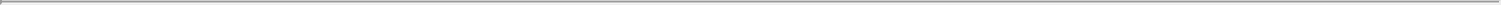 No Personal Liability of Directors, Officers, Employees or SecurityholdersNone of our past, present or future directors, officers, employees or securityholders, as such, will have any liability for any of our obligations under the debt securities or the indenture or for any claim based on, or in respect or by reason of, such obligations or their creation. By accepting a debt security, each holder waives and releases all such liability. This waiver and release is part of the consideration for the issue of the debt securities. However, this waiver and release may not be effective to waive liabilities under U.S. federal securities laws, and it is the view of the SEC that such a waiver is against public policy.Governing LawThe indenture and the debt securities, including any claim or controversy arising out of or relating to the indenture or the securities, will be governed by the laws of the State of New York.The indenture will provide that we, the trustee and the holders of the debt securities (by their acceptance of the debt securities) irrevocably waive, to the fullest extent permitted by applicable law, any and all right to trial by jury in any legal proceeding arising out of or relating to the indenture, the debt securities or the transactions contemplated thereby.The indenture will provide that any legal suit, action or proceeding arising out of or based upon the indenture or the transactions contemplated thereby may be instituted in the federal courts of the United States of America located in the City of New York or the courts of the State of New York in each case located in the City of New York, and we, the trustee and the holder of the debt securities (by their acceptance of the debt securities) irrevocably submit to the non-exclusive jurisdiction of such courts in any such suit, action or proceeding. The indenture will further provide that service of any process, summons, notice or document by mail (to the extent allowed under any applicable statute or rule of court) to such party’s address set forth in the indenture will be effective service of process for any suit, action or other proceeding brought in any such court. The indenture will further provide that we, the trustee and the holders of the debt securities (by their acceptance of the debt securities) irrevocably and unconditionally waive any objection to the laying of venue of any suit, action or other proceeding in the courts specified above and irrevocably and unconditionally waive and agree not to plead or claim any such suit, action or other proceeding has been brought in an inconvenient forum. (Section 10.10)24Table of Contents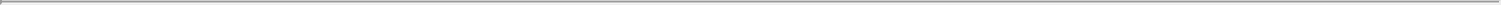 DESCRIPTION OF OTHER SECURITIESWe will set forth in the applicable prospectus supplement a description of any warrants, purchase contracts or units issued by us that may be offered and sold pursuant to this prospectus.25Table of Contents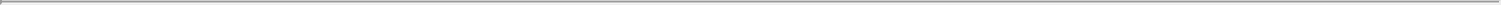 GLOBAL SECURITIESBook-Entry, Delivery and FormUnless we indicate differently in a prospectus supplement, the securities initially will be issued in book-entry form and represented by one or more global notes or global securities, or, collectively, global securities. The global securities will be deposited with, or on behalf of, The Depository Trust Company, New York, New York, as depositary, or DTC, and registered in the name of Cede & Co., the nominee of DTC. Unless and until it is exchanged for individual certificates evidencing securities under the limited circumstances described below, a global security may not be transferred except as a whole by the depositary to its nominee or by the nominee to the depositary, or by the depositary or its nominee to a successor depositary or to a nominee of the successor depositary.DTC has advised us that it is:a limited-purpose trust company organized under the New York Banking Law;a “banking organization” within the meaning of the New York Banking Law;a member of the Federal Reserve System;a “clearing corporation” within the meaning of the New York Uniform Commercial Code; anda “clearing agency” registered pursuant to the provisions of Section 17A of the Exchange Act.DTC holds securities that its participants deposit with DTC. DTC also facilitates the settlement among its participants of securities transactions, such as transfers and pledges, in deposited securities through electronic computerized book-entry changes in participants’ accounts, thereby eliminating the need for physical movement of securities certificates. “Direct participants” in DTC include securities brokers and dealers, including underwriters, banks, trust companies, clearing corporations and other organizations. DTC is a wholly-owned subsidiary of The Depository Trust & Clearing Corporation, or DTCC. DTCC is the holding company for DTC, National Securities Clearing Corporation and Fixed Income Clearing Corporation, all of which are registered clearing agencies. DTCC is owned by the users of its regulated subsidiaries. Access to the DTC system is also available to others, which we sometimes refer to as indirect participants, that clear through or maintain a custodial relationship with a direct participant, either directly or indirectly. The rules applicable to DTC and its participants are on file with the SEC.Purchases of securities under the DTC system must be made by or through direct participants, which will receive a credit for the securities on DTC’s records. The ownership interest of the actual purchaser of a security, which we sometimes refer to as a beneficial owner, is in turn recorded on the direct and indirect participants’ records. Beneficial owners of securities will not receive written confirmation from DTC of their purchases. However, beneficial owners are expected to receive written confirmations providing details of their transactions, as well as periodic statements of their holdings, from the direct or indirect participants through which they purchased securities. Transfers of ownership interests in global securities are to be accomplished by entries made on the books of participants acting on behalf of beneficial owners. Beneficial owners will not receive certificates representing their ownership interests in the global securities, except under the limited circumstances described below.To facilitate subsequent transfers, all global securities deposited by direct participants with DTC will be registered in the name of DTC’s partnership nominee, Cede & Co., or such other name as may be requested by an authorized representative of DTC. The deposit of securities with DTC and their registration in the name of Cede & Co. or such other nominee will not change the beneficial ownership of the securities. DTC has no knowledge of the actual beneficial owners of the securities. DTC’s records reflect only the identity of the direct participants to whose accounts the securities are credited, which may or may not be the beneficial owners. The participants are responsible for keeping account of their holdings on behalf of their customers.26Table of Contents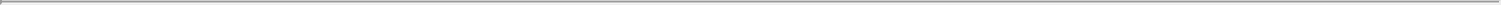 So long as the securities are in book-entry form, you will receive payments and may transfer securities only through the facilities of the depositary and its direct and indirect participants. We will maintain an office or agency in the location specified in the prospectus supplement for the applicable securities, where notices and demands in respect of the securities and the indenture may be delivered to us and where certificated securities may be surrendered for payment, registration of transfer or exchange.Conveyance of notices and other communications by DTC to direct participants, by direct participants to indirect participants and by direct participants and indirect participants to beneficial owners will be governed by arrangements among them, subject to any legal requirements in effect from time to time.Redemption notices will be sent to DTC. If less than all of the securities of a particular series are being redeemed, DTC’s practice is to determine by lot the amount of the interest of each direct participant in the securities of such series to be redeemed.Neither DTC nor Cede & Co. (or such other DTC nominee) will consent or vote with respect to the securities. Under its usual procedures, DTC will mail an omnibus proxy to us as soon as possible after the record date. The omnibus proxy assigns the consenting or voting rights of Cede & Co. to those direct participants to whose accounts the securities of such series are credited on the record date, identified in a listing attached to the omnibus proxy.So long as securities are in book-entry form, we will make payments on those securities to the depositary or its nominee, as the registered owner of such securities, by wire transfer of immediately available funds. If securities are issued in definitive certificated form under the limited circumstances described below, we will have the option of making payments by check mailed to the addresses of the persons entitled to payment or by wire transfer to bank accounts in the United States designated in writing to the applicable trustee or other designated party at least 15 days before the applicable payment date by the persons entitled to payment, unless a shorter period is satisfactory to the applicable trustee or other designated party.Redemption proceeds, distributions and dividend payments on the securities will be made to Cede & Co. or such other nominee as may be requested by an authorized representative of DTC. DTC’s practice is to credit direct participants’ accounts upon DTC’s receipt of funds and corresponding detail information from us on the payment date in accordance with their respective holdings shown on DTC records. Payments by participants to beneficial owners will be governed by standing instructions and customary practices, as is the case with securities held for the account of customers in bearer form or registered in “street name.” Those payments will be the responsibility of participants and not of DTC or us, subject to any statutory or regulatory requirements in effect from time to time. Payment of redemption proceeds, distributions and dividend payments to Cede & Co., or such other nominee as may be requested by an authorized representative of DTC, is our responsibility, disbursement of payments to direct participants is the responsibility of DTC, and disbursement of payments to the beneficial owners is the responsibility of direct and indirect participants.Except under the limited circumstances described below, purchasers of securities will not be entitled to have securities registered in their names and will not receive physical delivery of securities. Accordingly, each beneficial owner must rely on the procedures of DTC and its participants to exercise any rights under the securities and the indenture.The laws of some jurisdictions may require that some purchasers of securities take physical delivery of securities in definitive form. Those laws may impair the ability to transfer or pledge beneficial interests in securities.DTC may discontinue providing its services as securities depositary with respect to the securities at any time by giving reasonable notice to us.Under such circumstances, in the event that a successor depositary is not obtained, securities certificates are required to be printed and delivered.27Table of Contents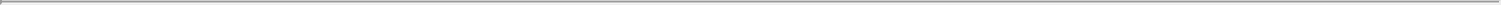 As noted above, beneficial owners of a particular series of securities generally will not receive certificates representing their ownership interests in those securities. However, if:DTC notifies us that it is unwilling or unable to continue as a depositary for the global security or securities representing such series of securities or if DTC ceases to be a clearing agency registered under the Exchange Act at a time when it is required to be registered and a successor depositary is not appointed within 90 days of the notification to us or of our becoming aware of DTC’s ceasing to be so registered, as the case may be;we determine, in our sole discretion, not to have such securities represented by one or more global securities; oran Event of Default has occurred and is continuing with respect to such series of securities,we will prepare and deliver certificates for such securities in exchange for beneficial interests in the global securities. Any beneficial interest in a global security that is exchangeable under the circumstances described in the preceding sentence will be exchangeable for securities in definitive certificated form registered in the names that the depositary directs. It is expected that these directions will be based upon directions received by the depositary from its participants with respect to ownership of beneficial interests in the global securities.We have obtained the information in this section and elsewhere in this prospectus concerning DTC and DTC’s book-entry system from sources that are believed to be reliable, but we take no responsibility for the accuracy of this information.28Table of Contents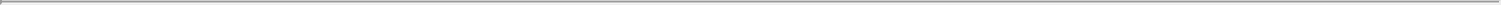 PLAN OF DISTRIBUTIONWe may sell the offered securities from time to time:through underwriters or dealers;through agents;directly to one or more purchasers; orthrough a combination of any of these methods of sale.We will identify the specific plan of distribution, including any underwriters, dealers, agents or direct purchasers and their compensation, in the applicable prospectus supplement.29Table of Contents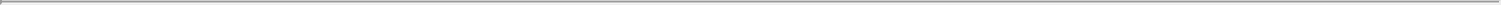 LEGAL MATTERSLatham & Watkins LLP, Chicago, Illinois, will pass upon certain legal matters relating to the issuance and sale of the securities offered hereby on behalf of Viad Corp. Additional legal matters may be passed upon for us or any underwriters, dealers or agents, by counsel that we will name in the applicable prospectus supplement.EXPERTSThe consolidated financial statements, and the related financial statement schedule, incorporated in this Prospectus by reference from Viad Corp’s Annual Report for the year ended December 31, 2020 on Form 10-K, and the effectiveness of Viad Corp’s internal control over financial reporting have been audited by Deloitte & Touche LLP, an independent registered public accounting firm, as stated in their reports, which are incorporated herein by reference. Such consolidated financial statements and financial statement schedule have been so incorporated in reliance upon the reports of such firm given upon their authority as experts in accounting and auditing.30Table of Contents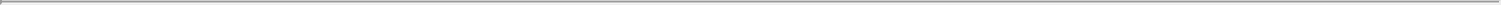 PART IIINFORMATION NOT REQUIRED IN PROSPECTUSITEM 14.	Other Expenses of Issuance and DistributionThe following is an estimate of the expenses (all of which are to be paid by the registrant) that we may incur in connection with the securities being registered hereby.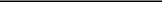 Pursuant to Rules 456(b) and 457(r) under the Securities Act of 1933, as amended, the SEC registration fee will be paid at the time of any particular offering of securities under the registration statement, and is therefore not currently determinable.(1)(2)  These fees are calculated based on the securities offered and the number of issuances and accordingly cannot be estimated at this time.ITEM 15.	Indemnification of Directors and OfficersViad Corp is a Delaware corporation. Section 145 of the Delaware General Corporation Law provides that a Delaware corporation may indemnify any person who was or is a party or is threatened to be made a party to any threatened, pending or completed action, suit or proceeding, whether civil, criminal, administrative or investigative (other than an action by or in the right of the corporation) by reason of the fact that the person is or was a director, officer, employee or agent of the corporation, or is or was serving at the request of the corporation as a director, officer, employee or agent of another corporation or enterprise. The indemnity may include expenses (including attorneys’ fees), judgments, fines and amounts paid in settlement actually and reasonably incurred by the person in connection with the action, suit, or proceeding, provided the person acted in good faith and in a manner he reasonably believed to be in or not opposed to the corporation’s best interests and, with respect to any criminal action or proceeding, had no reasonable cause to believe that his conduct was unlawful. A similar standard of care is applicable in the case of actions by or in the right of the corporation, except that no indemnification may be made in respect of any claim, issue or matter as to which such person will have been adjudged to be liable to the corporation unless and only to the extent that the Delaware Court of Chancery or the court in which such action was brought determines that, despite the adjudication of liability but in view of all of the circumstances of the case, the person is fairly and reasonably entitled to indemnity for expenses that the Delaware Court of Chancery or other court shall deem proper.Section 102(b)(7) of the Delaware General Corporation Law provides that a Delaware corporation may in its certificate of incorporation or an amendment thereto eliminate or limit the personal liability of a director to a corporation or its stockholders for monetary damages for violations of the director’s fiduciary duty of care, except (i) for any breach of the director’s duty of loyalty to the corporation or its stockholders, (ii) for acts or omissions in good faith or which involve intentional misconduct or a knowing violation of law, (iii) pursuant to Section 174 of the Delaware General Corporation Law (providing for liability of directors for unlawful payment of dividends or unlawful stock purchases or redemptions) or (iv) for any transaction from which a director derived an improper personal benefit. Our charter and bylaws provide that we will indemnify and advance expenses to our directors, officers and employees to the fullest extent permitted by Delaware law in connection with any threatened, pending or completed action, suit or proceeding to which such person was or is a party or is threatened to be made a party by reason of the fact that he or she is or was our director, officer or employee, or is or was serving at our request as a director, officer, employee or agent of another corporation or enterprise.Table of Contents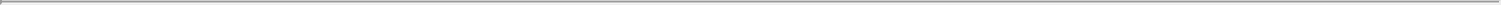 We currently have directors’ and officers’ liability insurance to insure our directors and officers against liability for actions or omissions occurring in their capacity as a director or officer, subject to certain exclusions and limitations.ITEM 16.	ExhibitsExhibitsA list of exhibits filed with this registration statement on Form S-3 is set forth on the Exhibit Index and is incorporated herein by reference.ITEM 17.	UndertakingsThe undersigned registrant hereby undertakes:To file, during any period in which offers or sales are being made, a post-effective amendment to this registration statement:To include any prospectus required by Section 10(a)(3) of the Securities Act of 1933;To reflect in the prospectus any facts or events arising after the effective date of the registration statement (or the most recent post-effective amendment thereof) which, individually or in the aggregate, represent a fundamental change in the information set forth in the registration statement. Notwithstanding the foregoing, any increase or decrease in volume of securities offered (if the total dollar value of securities offered would not exceed that which was registered) and any deviation from the low or high end of the estimated maximum offering range may be reflected in the form of prospectus filed with the SEC pursuant to Rule 424(b) (§ 230.424(b) of this chapter) if, in the aggregate, the changes in volume and price represent no more than 20% change in the maximum aggregate offering price set forth in the “Calculation of Registration Fee” table in the effective registration statement; andTo include any material information with respect to the plan of distribution not previously disclosed in the registration statement or any material change to such information in the registration statement;provided, however, that paragraphs (a)(1)(i), (a)(1)(ii), and (a)(1)(iii) above do not apply if the information required to be included in a post-effective amendment by those paragraphs is contained in reports filed with or furnished to the Securities and Exchange Commission by the registrant pursuant to section 13 or section 15(d) of the Securities Exchange Act of 1934 that are incorporated by reference in the registration statement, or is contained in a form of prospectus filed pursuant to Rule 424(b) that is a part of the registration statement.That, for the purpose of determining any liability under the Securities Act of 1933, each such post-effective amendment shall be deemed to be a new registration statement relating to the securities offered therein, and the offering of such securities at that time shall be deemed to be the initial bona fide offering thereof.To remove from registration by means of a post-effective amendment any of the securities being registered which remain unsold at the termination of the offering.That, for the purpose of determining liability under the Securities Act of 1933 to any purchaser:Each prospectus filed by the registrant pursuant to Rule 424(b)(3) shall be deemed to be part of the registration statement as of the date the filed prospectus was deemed part of and included in the registration statement; andEach prospectus required to be filed pursuant to Rule 424(b)(2), (b)(5), or (b)(7) as part of a registration statement in reliance on Rule 430B relating to an offering made pursuant to Rule 415(a)(1)(i), (vii), or (x) for the purpose of providing the information required by section 10(a) of the Securities Act of 1933 shall be deemed to be part of and included in the registration statement as of the earlier of the date such form of prospectus is first used after32Table of Contents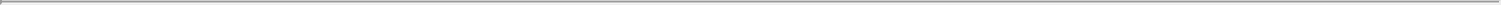 effectiveness or the date of the first contract of sale of securities in the offering described in the prospectus. As provided in Rule 430B, for liability purposes of the issuer and any person that is at that date an underwriter, such date shall be deemed to be a new effective date of the registration statement relating to the securities in the registration statement to which that prospectus relates, and the offering of such securities at that time shall be deemed to be the initial bona fide offering thereof. Provided, however, that no statement made in a registration statement or prospectus that is part of the registration statement or made in a document incorporated or deemed incorporated by reference into the registration statement or prospectus that is part of the registration statement will, as to a purchaser with a time of contract of sale prior to such effective date, supersede or modify any statement that was made in the registration statement or prospectus that was part of the registration statement or made in any such document immediately prior to such effective date.That, for the purpose of determining liability of the registrant under the Securities Act of 1933 to any purchaser in the initial distribution of securities:The undersigned registrant undertakes that in a primary offering of securities of the undersigned registrant pursuant to this registration statement, regardless of the underwriting method used to sell the securities to the purchaser, if the securities are offered or sold to such purchaser by means of any of the following communications, the undersigned registrant will be a seller to the purchaser and will be considered to offer or sell such securities to such purchaser:Any preliminary prospectus or prospectus of the undersigned registrant relating to the offering required to be filed pursuant to Rule 424;Any free writing prospectus relating to the offering prepared by or on behalf of the undersigned registrant or used or referred to by the undersigned registrant;The portion of any other free writing prospectus relating to the offering prepared by or on behalf of the undersigned registrant or its securities provided by or on behalf of the undersigned registrant; andAny other communication that is an offer in the offering made by the undersigned registrant to the purchaser.The undersigned registrant hereby undertakes that, for purposes of determining any liability under the Securities Act of 1933, each filing of the registrant’s annual report pursuant to Section 13(a) or Section 15(d) of the Securities Exchange Act of 1934 (and, where applicable, each filing of an employee benefit plan’s annual report pursuant to section 15(d) of the Securities Exchange Act of 1934) that is incorporated by reference in the registration statement shall be deemed to be a new registration statement relating to the securities offered therein, and the offering of such securities at that time shall be deemed to be the initial bona fide offering thereof.Insofar as indemnification for liabilities arising under the Securities Act of 1933 may be permitted to directors, officers and controlling persons of the registrant pursuant to the foregoing provisions, or otherwise, the registrant has been advised that in the opinion of the Securities and Exchange Commission such indemnification is against public policy as expressed in the Securities Act of 1933 and is, therefore, unenforceable. In the event that a claim for indemnification against such liabilities (other than the payment by the registrant of expenses incurred or paid by a director, officer or controlling person of the registrant in the successful defense of any action, suit or proceeding) is asserted by such director, officer or controlling person in connection with the securities being registered, the registrant will, unless in the opinion of its counsel the matter has been settled by controlling precedent, submit to a court of appropriate jurisdiction the question whether such indemnification by it is against public policy as expressed in the Securities Act and will be governed by the final adjudication of such issue.33Table of Contents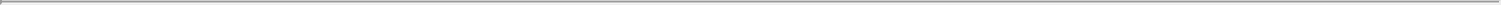 Table of Contents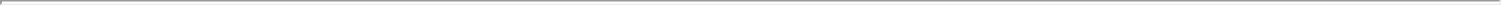 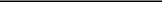 To be filed by amendment or incorporated by reference in connection with the offering of the securities. ** Filed herewith.*** To be filed in accordance with the requirements of Section 305(b)(2) of the Trust Indenture Act of 1939, as amended, and the applicable rules thereunder.35Table of Contents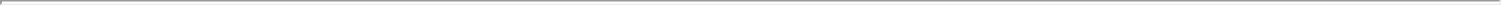 SIGNATURESPursuant to the requirements of the Securities Act, Viad Corp certifies that it has reasonable grounds to believe that it meets all of the requirements for filing on Form S-3 and has duly caused this registration statement to be signed on its behalf by the undersigned, thereunto duly authorized, in the city of Phoenix, State of Arizona, on March 19, 2021.Viad CorpBy: /s/ Steven W. Moster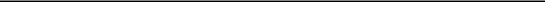 Steven W. MosterPresident and Chief Executive OfficerPOWER OF ATTORNEYPursuant to the requirements of the Securities Act, this Registration Statement has been signed by the following persons in the capacities approved on the nineteenth day of March, 2021. Each person whose signature appears below hereby constitutes and appoints Steven W. Moster, Ellen M. Ingersoll, Derek P. Linde and Jonathan A. Massimino, and each of them, as such person’s true and lawful attorney-in-fact and agent with full power and substitution for such person and in such person’s name, place and stead, in any and all capacities, to sign and to file with the Securities and Exchange Commission, any and all amendments and post-effective amendments to this Registration Statement, with exhibits thereto and other documents in connection therewith, including any registration statements or amendments thereto filed pursuant to Rule 462(b) under the Securities Act, granting unto said attorney-in-fact and agent full power and authority to do and perform each and every act and thing requisite and necessary to be done in and about the premises, as fully to all intents and purposes as such person might or could do in person, hereby ratifying and confirming all that said attorney-in-fact and agent or any substitute therefor, may lawfully do or cause to be done by virtue thereof.Pursuant to the requirements of the Securities Act, this registration statement has been signed by the following persons in the capacities and on the dates indicated.Table of Contents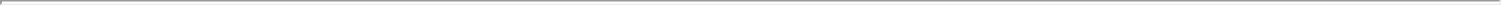 Exhibit 4.4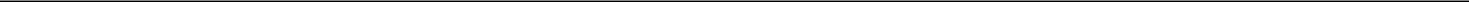 VIAD CORP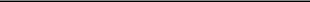 INDENTUREDated as of ___________, 20__________________________[_________]Trustee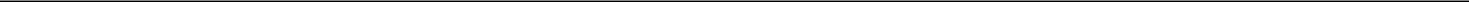 TABLE OF CONTENTS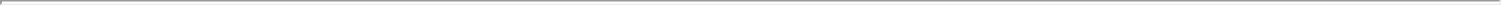 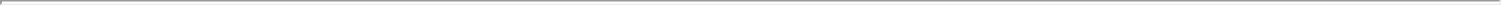 ii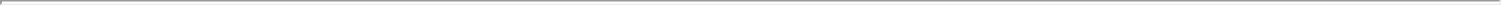 iii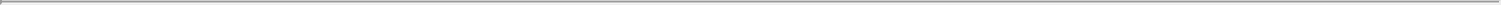 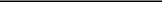 Note: This reconciliation and tie shall not, for any purpose, be deemed to be part of the Indenture.ivIndenture dated as of __________, 20__ between Viad Corp, a company incorporated under the laws of the State of Delaware (“Company”), and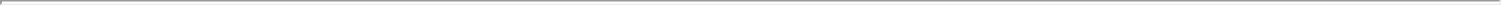 [______] (“Trustee”).Each party agrees as follows for the benefit of the other party and for the equal and ratable benefit of the Holders of the Securities issued under this Indenture.ARTICLE I.DEFINITIONS AND INCORPORATION BY REFERENCESection 1.1. Definitions.“Affiliate” of any specified person means any other person directly or indirectly controlling or controlled by or under common control with such specified person. For the purposes of this definition, “control” (including, with correlative meanings, the terms “controlled by” and “under common control with”), as used with respect to any person, shall mean the possession, directly or indirectly, of the power to direct or cause the direction of the management or policies of such person, whether through the ownership of voting securities or by agreement or otherwise.“Agent” means any Registrar, Paying Agent or Notice Agent.“Board of Directors” means the board of directors of the Company or any duly authorized committee thereof.“Board Resolution” means a copy of a resolution certified by the Secretary or an Assistant Secretary of the Company to have been adopted by the Board of Directors or pursuant to authorization by the Board of Directors and to be in full force and effect on the date of the certificate and delivered to the Trustee.“Business Day” means any day except a Saturday, Sunday or a legal holiday in The City of New York, New York (or in connection with any payment, the place of payment) on which banking institutions are authorized or required by law, regulation or executive order to close.“Capital Stock” means any and all shares, interests, participations, rights or other equivalents (however designated) of corporate stock.“Company” means the party named as such above until a successor replaces it and thereafter means the successor.“Company Order” means a written order signed in the name of the Company by an Officer.“Corporate Trust Office” means the office of the Trustee at which at any particular time its corporate trust business related to this Indenture shall be principally administered.“Default” means any event which is, or after notice or passage of time or both would be, an Event of Default.“Depositary” means, with respect to the Securities of any Series issuable or issued in whole or in part in the form of one or more Global Securities, the person designated as Depositary for such Series by the Company, which Depositary shall be a clearing agency registered under the Exchange Act; and if at any time there is more than one such person, “Depositary” as used with respect to the Securities of any Series shall mean the Depositary with respect to the Securities of such Series.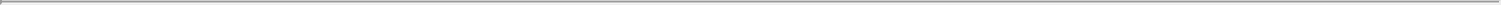 “Discount Security” means any Security that provides for an amount less than the stated principal amount thereof to be due and payable upon declaration of acceleration of the maturity thereof pursuant to Section 6.2.“Dollars” and “$” means the currency of The United States of America.“Exchange Act” means the Securities Exchange Act of 1934, as amended.“Foreign Currency” means any currency or currency unit issued by a government other than the government of The United States of America.“Foreign Government Obligations” means, with respect to Securities of any Series that are denominated in a Foreign Currency, direct obligations of, or obligations guaranteed by, the government that issued or caused to be issued such currency for the payment of which obligations its full faith and credit is pledged and which are not callable or redeemable at the option of the issuer thereof.“GAAP” means accounting principles generally accepted in the United States of America set forth in the opinions and pronouncements of the Accounting Principles Board of the American Institute of Certified Public Accountants and statements and pronouncements of the Financial Accounting Standards Board or in such other statements by such other entity as have been approved by a significant segment of the accounting profession, which are in effect as of the date of determination.“Global Security” or “Global Securities” means a Security or Securities, as the case may be, in the form established pursuant to Section 2.2 evidencing all or part of a Series of Securities, issued to the Depositary for such Series or its nominee, and registered in the name of such Depositary or nominee.“Holder” or “Securityholder” means a person in whose name a Security is registered.“Indenture” means this Indenture as amended or supplemented from time to time and shall include the form and terms of particular Series of Securities established as contemplated hereunder.“interest” with respect to any Discount Security which by its terms bears interest only after Maturity, means interest payable after Maturity.“Maturity,” when used with respect to any Security, means the date on which the principal of such Security becomes due and payable as therein or herein provided, whether at the Stated Maturity or by declaration of acceleration, call for redemption or otherwise.2“Officer” means the Chief Executive Officer, President, the Chief Financial Officer, the Treasurer or any Assistant Treasurer, the Secretary or any Assistant Secretary, and any Vice President of the Company.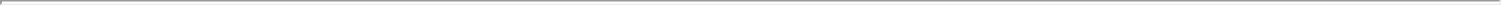 “Officer’s Certificate” means a certificate signed by any Officer.“Opinion of Counsel” means a written opinion of legal counsel who is acceptable to the Trustee. The counsel may be an employee of or counsel to the Company. The opinion may contain customary limitations, conditions and exceptions.“person” means any individual, corporation, partnership, joint venture, association, limited liability company, joint-stock company, trust, unincorporated organization or government or any agency or political subdivision thereof.“principal” of a Security means the principal of the Security plus, when appropriate, the premium, if any, on the Security.“Responsible Officer” means any officer of the Trustee in its Corporate Trust Office having responsibility for administration of this Indenture and also means, with respect to a particular corporate trust matter, any other officer to whom any corporate trust matter is referred because of his or her knowledge of and familiarity with a particular subject.“SEC” means the Securities and Exchange Commission.“Securities” means the debentures, notes or other debt instruments of the Company of any Series authenticated and delivered under this Indenture.“Series” or “Series of Securities” means each series of debentures, notes or other debt instruments of the Company created pursuant to Sections 2.1 and 2.2 hereof.“Stated Maturity” when used with respect to any Security, means the date specified in such Security as the fixed date on which the principal of such Security or interest is due and payable.“Subsidiary” of any specified person means any corporation, association or other business entity of which more than 50% of the total voting power of shares of Capital Stock entitled (without regard to the occurrence of any contingency) to vote in the election of directors, managers or trustees thereof is at the time owned or controlled, directly or indirectly, by such person or one or more of the other Subsidiaries of that person or a combination thereof.“TIA” means the Trust Indenture Act of 1939 (15 U.S. Code §§ 77aaa-77bbbb) as in effect on the date of this Indenture; provided, however, that in the event the Trust Indenture Act of 1939 is amended after such date, “TIA” means, to the extent required by any such amendment, the Trust Indenture Act as so amended.“Trustee” means the person named as the “Trustee” in the first paragraph of this instrument until a successor Trustee shall have become such pursuant to the applicable provisions of this Indenture, and thereafter “Trustee” shall mean or include each person who is3then a Trustee hereunder, and if at any time there is more than one such person, “Trustee” as used with respect to the Securities of any Series shall mean the Trustee with respect to Securities of that Series.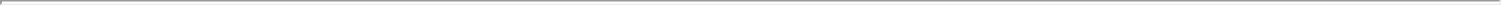 “U.S. Government Obligations” means securities which are direct obligations of, or guaranteed by, The United States of America for the payment of which its full faith and credit is pledged and which are not callable or redeemable at the option of the issuer thereof, and shall also include a depositary receipt issued by a bank or trust company as custodian with respect to any such U.S. Government Obligation or a specific payment of interest on or principal of any such U.S. Government Obligation held by such custodian for the account of the holder of a depository receipt, provided that (except as required by law) such custodian is not authorized to make any deduction from the amount payable to the holder of such depositary receipt from any amount received by the custodian in respect of the U.S. Government Obligation evidenced by such depositary receipt.Section 1.2. Other Definitions.Section 1.3. Incorporation by Reference of Trust Indenture Act.Whenever this Indenture refers to a provision of the TIA, the provision is incorporated by reference in and made a part of this Indenture. The following TIA terms used in this Indenture have the following meanings:“Commission” means the SEC.“indenture securities” means the Securities.“indenture security holder” means a Securityholder.“indenture to be qualified” means this Indenture.4“indenture trustee” or “institutional trustee” means the Trustee.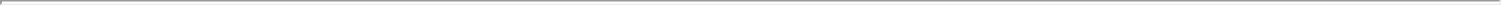 “obligor” on the indenture securities means the Company and any successor obligor upon the Securities.All other terms used in this Indenture that are defined by the TIA, defined by TIA reference to another statute or defined by SEC rule under the TIA and not otherwise defined herein are used herein as so defined.Section 1.4. Rules of Construction.Unless the context otherwise requires:a term has the meaning assigned to it;an accounting term not otherwise defined has the meaning assigned to it in accordance with GAAP;“or” is not exclusive;words in the singular include the plural, and in the plural include the singular; andprovisions apply to successive events and transactions.ARTICLE II.THE SECURITIESSection 2.1. Issuable in Series.The aggregate principal amount of Securities that may be authenticated and delivered under this Indenture is unlimited. The Securities may be issued in one or more Series. All Securities of a Series shall be identical except as may be set forth or determined in the manner provided in a Board Resolution, a supplemental indenture or an Officer’s Certificate detailing the adoption of the terms thereof pursuant to authority granted under a Board Resolution. In the case of Securities of a Series to be issued from time to time, the Board Resolution, Officer’s Certificate or supplemental indenture detailing the adoption of the terms thereof pursuant to authority granted under a Board Resolution may provide for the method by which specified terms (such as interest rate, maturity date, record date or date from which interest shall accrue) are to be determined. Securities may differ between Series in respect of any matters, provided that all Series of Securities shall be equally and ratably entitled to the benefits of the Indenture.Section 2.2. Establishment of Terms of Series of Securities.At or prior to the issuance of any Securities within a Series, the following shall be established (as to the Series generally, in the case of Subsection 2.2.1 and either as to such Securities within the Series or as to the Series generally in the case of Subsections 2.2.2 through52.2.23) by or pursuant to a Board Resolution, and set forth or determined in the manner provided in a Board Resolution, supplemental indenture hereto or Officer’s Certificate: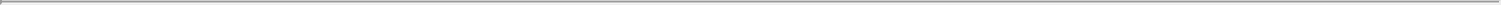 2.2.1. the title (which shall distinguish the Securities of that particular Series from the Securities of any other Series) and ranking (including the terms of any subordination provisions) of the Series;2.2.2. the price or prices (expressed as a percentage of the principal amount thereof) at which the Securities of the Series will be issued;2.2.3. any limit upon the aggregate principal amount of the Securities of the Series which may be authenticated and delivered under this Indenture (except for Securities authenticated and delivered upon registration of transfer of, or in exchange for, or in lieu of, other Securities of the Series pursuant to Section 2.7, 2.8, 2.11, 3.6 or 9.6);2.2.4. the date or dates on which the principal of the Securities of the Series is payable;2.2.5. the rate or rates (which may be fixed or variable) per annum or, if applicable, the method used to determine such rate or rates (including, but not limited to, any commodity, commodity index, stock exchange index or financial index) at which the Securities of the Series shall bear interest, if any, the date or dates from which such interest, if any, shall accrue, the date or dates on which such interest, if any, shall commence and be payable and any regular record date for the interest payable on any interest payment date;2.2.6. the place or places where the principal of and interest, if any, on the Securities of the Series shall be payable, where the Securities of such Series may be surrendered for registration of transfer or exchange and where notices and demands to or upon the Company in respect of the Securities of such Series and this Indenture may be delivered, and the method of such payment, if by wire transfer, mail or other means;2.2.7. if applicable, the period or periods within which, the price or prices at which and the terms and conditions upon which the Securities of the Series may be redeemed, in whole or in part, at the option of the Company;2.2.8. the obligation, if any, of the Company to redeem or purchase the Securities of the Series pursuant to any sinking fund or analogous provisions or at the option of a Holder thereof and the period or periods within which, the price or prices at which and the terms and conditions upon which Securities of the Series shall be redeemed or purchased, in whole or in part, pursuant to such obligation;2.2.9. the dates, if any, on which and the price or prices at which the Securities of the Series will be repurchased by the Company at the option of the Holders thereof and other detailed terms and provisions of such repurchase obligations;2.2.10. if other than denominations of $1,000 and any integral multiple thereof, the denominations in which the Securities of the Series shall be issuable;62.2.11. the forms of the Securities of the Series and whether the Securities will be issuable as Global Securities;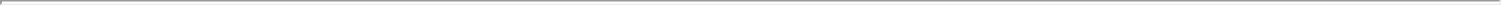 2.2.12. if other than the principal amount thereof, the portion of the principal amount of the Securities of the Series that shall be payable upon declaration of acceleration of the maturity thereof pursuant to Section 6.2;2.2.13. the currency of denomination of the Securities of the Series, which may be Dollars or any Foreign Currency, and if such currency of denomination is a composite currency, the agency or organization, if any, responsible for overseeing such composite currency;2.2.14. the designation of the currency, currencies or currency units in which payment of the principal of and interest, if any, on the Securities of the Series will be made;2.2.15. if payments of principal of or interest, if any, on the Securities of the Series are to be made in one or more currencies or currency units other than that or those in which such Securities are denominated, the manner in which the exchange rate with respect to such payments will be determined;2.2.16. the manner in which the amounts of payment of principal of or interest, if any, on the Securities of the Series will be determined, if such amounts may be determined by reference to an index based on a currency or currencies or by reference to a commodity, commodity index, stock exchange index or financial index;2.2.17. the provisions, if any, relating to any security provided for the Securities of the Series;2.2.18. any addition to, deletion of or change in the Events of Default which applies to any Securities of the Series and any change in the right of the Trustee or the requisite Holders of such Securities to declare the principal amount thereof due and payable pursuant to Section 6.2;2.2.19. any addition to, deletion of or change in the covenants set forth in Articles IV or V which applies to Securities of the Series;2.2.20. any Depositaries, interest rate calculation agents, exchange rate calculation agents or other agents with respect to Securities of such Series if other than those appointed herein;2.2.21. the provisions, if any, relating to conversion or exchange of any Securities of such Series, including if applicable, the conversion or exchange price, the conversion or exchange period, provisions as to whether conversion or exchange will be mandatory, at the option of the Holders thereof or at the option of the Company, the events requiring an adjustment of the conversion price or exchange price and provisions affecting conversion or exchange if such Series of Securities are redeemed;2.2.22. any other terms of the Series (which may supplement, modify or delete any provision of this Indenture insofar as it applies to such Series), including any terms that may7be required under applicable law or regulations or advisable in connection with the marketing of Securities of that Series; and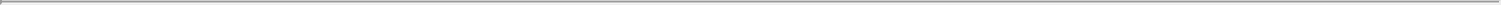 2.2.23. whether any of the Company’s direct or indirect Subsidiaries will guarantee the Securities of that Series, including the terms of subordination, if any, of such guarantees.All Securities of any one Series need not be issued at the same time and may be issued from time to time, consistent with the terms of this Indenture, if so provided by or pursuant to the Board Resolution, supplemental indenture hereto or Officer’s Certificate referred to above.Section 2.3. Execution and Authentication.An Officer shall sign the Securities for the Company by manual or facsimile signature.If an Officer whose signature is on a Security no longer holds that office at the time the Security is authenticated, the Security shall nevertheless be valid.A Security shall not be valid until authenticated by the manual signature of the Trustee or an authenticating agent. The signature shall be conclusive evidence that the Security has been authenticated under this Indenture.The Trustee shall at any time, and from time to time, authenticate Securities for original issue in the principal amount provided in the Board Resolution, supplemental indenture hereto or Officer’s Certificate, upon receipt by the Trustee of a Company Order. Each Security shall be dated the date of its authentication.The aggregate principal amount of Securities of any Series outstanding at any time may not exceed any limit upon the maximum principal amount for such Series set forth in the Board Resolution, supplemental indenture hereto or Officer’s Certificate delivered pursuant to Section 2.2, except as provided in Section 2.8.Prior to the issuance of Securities of any Series, the Trustee shall have received and (subject to Section 7.2) shall be fully protected in relying on:the Board Resolution, supplemental indenture hereto or Officer’s Certificate establishing the form of the Securities of that Series or of Securities within that Series and the terms of the Securities of that Series or of Securities within that Series, (b) an Officer’s Certificate complying with Section 10.4, and (c) an Opinion of Counsel complying with Section 10.4.The Trustee shall have the right to decline to authenticate and deliver any Securities of such Series: (a) if the Trustee, being advised by counsel, determines that such action may not be taken lawfully; or (b) if the Trustee in good faith by its board of directors or trustees, executive committee or a trust committee of directors and/or vice-presidents or a committee of Responsible Officers shall determine that such action would expose the Trustee to personal liability to Holders of any then outstanding Series of Securities.The Trustee may appoint an authenticating agent acceptable to the Company to authenticate Securities. An authenticating agent may authenticate Securities whenever the8Trustee may do so. Each reference in this Indenture to authentication by the Trustee includes authentication by such agent. An authenticating agent has the same rights as an Agent to deal with the Company or an Affiliate of the Company.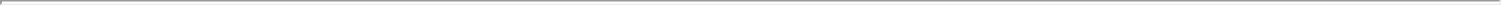 Section 2.4. Registrar and Paying Agent.The Company shall maintain, with respect to each Series of Securities, at the place or places specified with respect to such Series pursuant to Section 2.2, an office or agency where Securities of such Series may be presented or surrendered for payment (“Paying Agent”), where Securities of such Series may be surrendered for registration of transfer or exchange (“Registrar”) and where notices and demands to or upon the Company in respect of the Securities of such Series and this Indenture may be delivered (“Notice Agent”). The Registrar shall keep a register with respect to each Series of Securities and to their transfer and exchange. The Company will give prompt written notice to the Trustee of the name and address, and any change in the name or address, of each Registrar, Paying Agent or Notice Agent. If at any time the Company shall fail to maintain any such required Registrar, Paying Agent or Notice Agent or shall fail to furnish the Trustee with the name and address thereof, such presentations, surrenders, notices and demands may be made or served at the Corporate Trust Office of the Trustee, and the Company hereby appoints the Trustee as its agent to receive all such presentations, surrenders, notices and demands; provided, however, that any appointment of the Trustee as the Notice Agent shall exclude the appointment of the Trustee or any office of the Trustee as an agent to receive the service of legal process on the Company.The Company may also from time to time designate one or more co-registrars, additional paying agents or additional notice agents and may from time to time rescind such designations; provided, however, that no such designation or rescission shall in any manner relieve the Company of its obligations to maintain a Registrar, Paying Agent and Notice Agent in each place so specified pursuant to Section 2.2 for Securities of any Series for such purposes. The Company will give prompt written notice to the Trustee of any such designation or rescission and of any change in the name or address of any such co-registrar, additional paying agent or additional notice agent. The term “Registrar” includes any co-registrar; the term “Paying Agent” includes any additional paying agent; and the term “Notice Agent” includes any additional notice agent. The Company or any of its Affiliates may serve as Registrar or Paying Agent.The Company hereby appoints the Trustee the initial Registrar, Paying Agent and Notice Agent for each Series unless another Registrar, Paying Agent or Notice Agent, as the case may be, is appointed prior to the time Securities of that Series are first issued.Section 2.5. Paying Agent to Hold Money in Trust.The Company shall require each Paying Agent other than the Trustee to agree in writing that the Paying Agent will hold in trust, for the benefit of Securityholders of any Series of Securities, or the Trustee, all money held by the Paying Agent for the payment of principal of or interest on the Series of Securities, and will notify the Trustee in writing of any default by the Company in making any such payment. While any such default continues, the Trustee may require a Paying Agent to pay all money held by it to the Trustee. The Company at any time may require a Paying Agent to pay all money held by it to the Trustee. Upon payment over to9the Trustee, the Paying Agent (if other than the Company or a Subsidiary of the Company) shall have no further liability for the money. If the Company or a Subsidiary of the Company acts as Paying Agent, it shall segregate and hold in a separate trust fund for the benefit of Securityholders of any Series of Securities all money held by it as Paying Agent. Upon any bankruptcy, reorganization or similar proceeding with respect to the Company, the Trustee shall serve as Paying Agent for the Securities.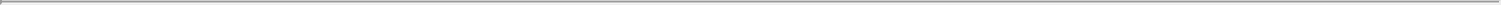 Section 2.6. Securityholder Lists.The Trustee shall preserve in as current a form as is reasonably practicable the most recent list available to it of the names and addresses of Securityholders of each Series of Securities and shall otherwise comply with TIA § 312(a). If the Trustee is not the Registrar, the Company shall furnish to the Trustee at least ten days before each interest payment date and at such other times as the Trustee may request in writing a list, in such form and as of such date as the Trustee may reasonably require, of the names and addresses of Securityholders of each Series of Securities.Section 2.7. Transfer and Exchange.Where Securities of a Series are presented to the Registrar or a co-registrar with a request to register a transfer or to exchange them for an equal principal amount of Securities of the same Series, the Registrar shall register the transfer or make the exchange if its requirements for such transactions are met. To permit registrations of transfers and exchanges, the Trustee shall authenticate Securities at the Registrar’s request. No service charge shall be made for any registration of transfer or exchange (except as otherwise expressly permitted herein), but the Company may require payment of a sum sufficient to cover any transfer tax or similar governmental charge payable in connection therewith (other than any such transfer tax or similar governmental charge payable upon exchanges pursuant to Sections 2.11, 3.6 or 9.6).Neither the Company nor the Registrar shall be required (a) to issue, register the transfer of, or exchange Securities of any Series for the period beginning at the opening of business fifteen days immediately preceding the sending of a notice of redemption of Securities of that Series selected for redemption and ending at the close of business on the day such notice is sent, or (b) to register the transfer of or exchange Securities of any Series selected, called or being called for redemption as a whole or the portion being redeemed of any such Securities selected, called or being called for redemption in part.Section 2.8. Mutilated, Destroyed, Lost and Stolen Securities.If any mutilated Security is surrendered to the Trustee, the Company shall execute and the Trustee shall authenticate and deliver in exchange therefor a new Security of the same Series and of like tenor and principal amount and bearing a number not contemporaneously outstanding.If there shall be delivered to the Company and the Trustee (i) evidence to their satisfaction of the destruction, loss or theft of any Security andsuch security or indemnity bond as may be required by each of them to hold itself and any of its agents harmless, then, in the absence of notice to the Company or the Trustee that such Security has been acquired by a10bona fide purchaser, the Company shall execute and upon receipt of a Company Order the Trustee shall authenticate and make available for delivery, in lieu of any such destroyed, lost or stolen Security, a new Security of the same Series and of like tenor and principal amount and bearing a number not contemporaneously outstanding.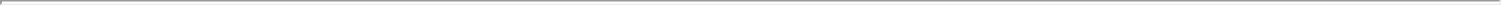 In case any such mutilated, destroyed, lost or stolen Security has become or is about to become due and payable, the Company in its discretion may, instead of issuing a new Security, pay such Security.Upon the issuance of any new Security under this Section, the Company may require the payment of a sum sufficient to cover any tax or other governmental charge that may be imposed in relation thereto and any other expenses (including the fees and expenses of the Trustee) connected therewith.Every new Security of any Series issued pursuant to this Section in lieu of any destroyed, lost or stolen Security shall constitute an original additional contractual obligation of the Company, whether or not the destroyed, lost or stolen Security shall be at any time enforceable by anyone, and shall be entitled to all the benefits of this Indenture equally and proportionately with any and all other Securities of that Series duly issued hereunder.The provisions of this Section are exclusive and shall preclude (to the extent lawful) all other rights and remedies with respect to the replacement or payment of mutilated, destroyed, lost or stolen Securities.Section 2.9. Outstanding Securities.The Securities outstanding at any time are all the Securities authenticated by the Trustee except for those canceled by it, those delivered to it for cancellation, those reductions in the interest on a Global Security effected by the Trustee in accordance with the provisions hereof and those described in this Section as not outstanding.If a Security is replaced pursuant to Section 2.8, it ceases to be outstanding until the Trustee receives proof satisfactory to it that the replaced Security is held by a bona fide purchaser.If the Paying Agent (other than the Company, a Subsidiary of the Company or an Affiliate of the Company) holds on the Maturity of Securities of a Series money sufficient to pay such Securities payable on that date, then on and after that date such Securities of the Series cease to be outstanding and interest on them ceases to accrue.The Company may purchase or otherwise acquire the Securities, whether by open market purchases, negotiated transactions or otherwise. A Security does not cease to be outstanding because the Company or an Affiliate of the Company holds the Security (but see Section 2.10 below).In determining whether the Holders of the requisite principal amount of outstanding Securities have given any request, demand, authorization, direction, notice, consent or waiver hereunder, the principal amount of a Discount Security that shall be deemed to be outstanding for11such purposes shall be the amount of the principal thereof that would be due and payable as of the date of such determination upon a declaration of acceleration of the Maturity thereof pursuant to Section 6.2.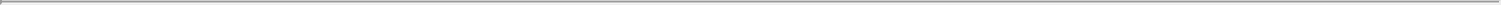 Section 2.10. Treasury Securities.In determining whether the Holders of the required principal amount of Securities of a Series have concurred in any request, demand, authorization, direction, notice, consent or waiver, Securities of a Series owned by the Company or any Affiliate of the Company shall be disregarded, except that for the purposes of determining whether the Trustee shall be protected in relying on any such request, demand, authorization, direction, notice, consent or waiver only Securities of a Series that a Responsible Officer of the Trustee knows are so owned shall be so disregarded.Section 2.11. Temporary Securities.Until definitive Securities are ready for delivery, the Company may prepare and the Trustee shall authenticate temporary Securities upon a Company Order. Temporary Securities shall be substantially in the form of definitive Securities but may have variations that the Company considers appropriate for temporary Securities. Without unreasonable delay, the Company shall prepare and the Trustee upon receipt of a Company Order shall authenticate definitive Securities of the same Series and date of maturity in exchange for temporary Securities. Until so exchanged, temporary securities shall have the same rights under this Indenture as the definitive Securities.Section 2.12. Cancellation.The Company at any time may deliver Securities to the Trustee for cancellation. The Registrar and the Paying Agent shall forward to the Trustee any Securities surrendered to them for registration of transfer, exchange or payment. The Trustee shall cancel all Securities surrendered for transfer, exchange, payment, replacement or cancellation and shall destroy such canceled Securities (subject to the record retention requirement of the Exchange Act and the Trustee) and deliver a certificate of such cancellation to the Company upon written request of the Company. The Company may not issue new Securities to replace Securities that it has paid or delivered to the Trustee for cancellation.Section 2.13. Defaulted Interest.If the Company defaults in a payment of interest on a Series of Securities, it shall pay the defaulted interest, plus, to the extent permitted by law, any interest payable on the defaulted interest, to the persons who are Securityholders of the Series on a subsequent special record date. The Company shall fix the record date and payment date. At least 10 days before the special record date, the Company shall send to the Trustee and to each Securityholder of the Series a notice that states the special record date, the payment date and the amount of interest to be paid. The Company may pay defaulted interest in any other lawful manner.12Section 2.14. Global Securities.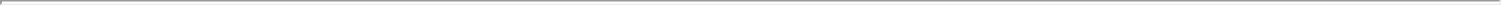 2.14.1. Terms of Securities. A Board Resolution, a supplemental indenture hereto or an Officer’s Certificate shall establish whether the Securities of a Series shall be issued in whole or in part in the form of one or more Global Securities and the Depositary for such Global Security or Securities.2.14.2. Transfer and Exchange. Notwithstanding any provisions to the contrary contained in Section 2.7 of the Indenture and in addition thereto, any Global Security shall be exchangeable pursuant to Section 2.7 of the Indenture for Securities registered in the names of Holders other than the Depositary for such Security or its nominee only if (i) such Depositary notifies the Company that it is unwilling or unable to continue as Depositary for such Global Security or if at any time such Depositary ceases to be a clearing agency registered under the Exchange Act, and, in either case, the Company fails to appoint a successor Depositary registered as a clearing agency under the Exchange Act within 90 days of such event or (ii) the Company executes and delivers to the Trustee an Officer’s Certificate to the effect that such Global Security shall be so exchangeable. Any Global Security that is exchangeable pursuant to the preceding sentence shall be exchangeable for Securities registered in such names as the Depositary shall direct in writing in an aggregate principal amount equal to the principal amount of the Global Security with like tenor and terms.Except as provided in this Section 2.14.2, a Global Security may not be transferred except as a whole by the Depositary with respect to such Global Security to a nominee of such Depositary, by a nominee of such Depositary to such Depositary or another nominee of such Depositary or by the Depositary or any such nominee to a successor Depositary or a nominee of such a successor Depositary.2.14.3. Legends. Any Global Security issued hereunder shall bear a legend in substantially the following form:“THIS SECURITY IS A GLOBAL SECURITY WITHIN THE MEANING OF THE INDENTURE HEREINAFTER REFERRED TO AND IS REGISTERED IN THE NAME OF THE DEPOSITARY OR A NOMINEE OF THE DEPOSITARY. THIS SECURITY IS EXCHANGEABLE FOR SECURITIES REGISTERED IN THE NAME OF A PERSON OTHER THAN THE DEPOSITARY OR ITS NOMINEE ONLY IN THE LIMITED CIRCUMSTANCES DESCRIBED IN THE INDENTURE, AND MAY NOT BE TRANSFERRED EXCEPT AS A WHOLE BY THE DEPOSITARY TO A NOMINEE OF THE DEPOSITARY, BY A NOMINEE OF THE DEPOSITARY TO THE DEPOSITARY OR ANOTHER NOMINEE OF THE DEPOSITARY OR BY THE DEPOSITARY OR ANY SUCH NOMINEE TO A SUCCESSOR DEPOSITARY OR A NOMINEE OF SUCH A SUCCESSOR DEPOSITARY.”In addition, so long as the Depository Trust Company (“DTC”) is the Depositary, each Global Note registered in the name of DTC or its nominee shall bear a legend in substantially the following form:13“UNLESS THIS GLOBAL NOTE IS PRESENTED BY AN AUTHORIZED REPRESENTATIVE OF THE DEPOSITORY TRUST COMPANY, A NEW YORK CORPORATION (“DTC”), TO THE COMPANY OR ITS AGENT FOR REGISTRATION OF TRANSFER, EXCHANGE OR PAYMENT, AND ANY GLOBAL NOTE ISSUED IS REGISTERED IN THE NAME OF CEDE & CO. OR IN SUCH OTHER NAME AS IS REQUESTED BY AN AUTHORIZED REPRESENTATIVE OF DTC (AND ANY PAYMENT IS MADE TO CEDE & CO. OR TO SUCH OTHER ENTITY AS IS REQUESTED BY AN AUTHORIZED REPRESENTATIVE OF DTC), ANY TRANSFER, PLEDGE OR OTHER USE HEREOF FOR VALUE OR OTHERWISE BY OR TO ANY PERSON IS WRONGFUL INASMUCH AS THE REGISTERED OWNER HEREOF, CEDE & CO., HAS AN INTEREST HEREIN.”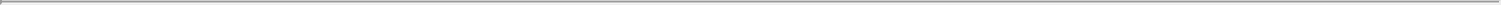 2.14.4. Acts of Holders. The Depositary, as a Holder, may appoint agents and otherwise authorize participants to give or take any request, demand, authorization, direction, notice, consent, waiver or other action which a Holder is entitled to give or take under the Indenture.2.14.5. Payments. Notwithstanding the other provisions of this Indenture, unless otherwise specified as contemplated by Section 2.2, payment of the principal of and interest, if any, on any Global Security shall be made to the Holder thereof.2.14.6. Consents, Declaration and Directions. The Company, the Trustee and any Agent shall treat a person as the Holder of such principal amount of outstanding Securities of such Series represented by a Global Security as shall be specified in a written statement of the Depositary or by the applicable procedures of such Depositary with respect to such Global Security, for purposes of obtaining any consents, declarations, waivers or directions required to be given by the Holders pursuant to this Indenture.Section 2.15. CUSIP Numbers.The Company in issuing the Securities may use “CUSIP” numbers (if then generally in use), and, if so, the Trustee shall use “CUSIP” numbers in notices of redemption as a convenience to Holders; provided that any such notice may state that no representation is made as to the correctness of such numbers either as printed on the Securities or as contained in any notice of a redemption and that reliance may be placed only on the other elements of identification printed on the Securities, and any such redemption shall not be affected by any defect in or omission of such numbers.ARTICLE III.REDEMPTIONSection 3.1. Notice to Trustee.The Company may, with respect to any Series of Securities, reserve the right to redeem and pay the Series of Securities or may covenant to redeem and pay the Series of Securities or any part thereof prior to the Stated Maturity thereof at such time and on such terms as provided for in such Securities. If a Series of Securities is redeemable and the Company wants or is obligated to redeem prior to the Stated Maturity thereof all or part of the Series of Securities14pursuant to the terms of such Securities, it shall notify the Trustee in writing of the redemption date and the principal amount of Series of Securities to be redeemed. The Company shall give the notice at least 15 days before the redemption date, unless a shorter period is satisfactory to the Trustee.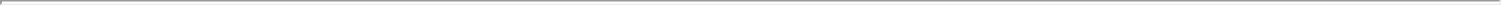 Section 3.2. Selection of Securities to be Redeemed.Unless otherwise indicated for a particular Series by a Board Resolution, a supplemental indenture hereto or an Officer’s Certificate, if less than all the Securities of a Series are to be redeemed, the Securities of the Series to be redeemed will be selected as follows: (a) if the Securities are in the form of Global Securities, in accordance with the procedures of the Depositary, (b) if the Securities are listed on any national securities exchange, in compliance with the requirements of the principal national securities exchange, if any, on which the Securities are listed, or (c) if not otherwise provided for under clause (a) or (b) in the manner that the Trustee deems fair and appropriate, including by lot or other method, unless otherwise required by law or applicable stock exchange requirements, subject, in the case of Global Securities, to the applicable rules and procedures of the Depositary. The Securities to be redeemed shall be selected from Securities of the Series outstanding not previously called for redemption. Portions of the principal of Securities of the Series that have denominations larger than $1,000 may be selected for redemption. Securities of the Series and portions of them it selected for redemption shall be in amounts of $1,000 or whole multiples of $1,000 or, with respect to Securities of any Series issuable in other denominations pursuant to Section 2.2.10, the minimum principal denomination for each Series and the authorized integral multiples thereof. Provisions of this Indenture that apply to Securities of a Series called for redemption also apply to portions of Securities of that Series called for redemption.Section 3.3. Notice of Redemption.Unless otherwise indicated for a particular Series by Board Resolution, a supplemental indenture hereto or an Officer’s Certificate, at least 15 days but not more than 60 days before a redemption date, the Company shall send or cause to be sent by first-class mail or electronically, in accordance with the procedures of the Depositary, a notice of redemption to each Holder whose Securities are to be redeemed.The notice shall identify the Securities of the Series to be redeemed and shall state:the redemption date;the redemption price;the name and address of the Paying Agent;if any Securities are being redeemed in part, the portion of the principal amount of such Securities to be redeemed and that, after the redemption date and upon surrender of such Security, a new Security or Securities in principal amount equal to the unredeemed portion of the original Security shall be issued in the name of the Holder thereof upon cancellation of the original Security;15that Securities of the Series called for redemption must be surrendered to the Paying Agent to collect the redemption price;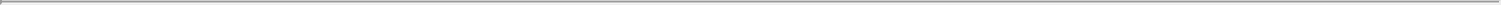 that interest on Securities of the Series called for redemption ceases to accrue on and after the redemption date unless the Company defaults in the deposit of the redemption price;the CUSIP number, if any; andany other information as may be required by the terms of the particular Series or the Securities of a Series being redeemed.At the Company’s request, the Trustee shall give the notice of redemption in the Company’s name and at its expense, provided, however, that the Company has delivered to the Trustee, at least 10 days (unless a shorter time shall be acceptable to the Trustee) prior to the notice date, an Officer’s Certificate requesting that the Trustee give such notice and setting forth the information to be stated in such notice.Section 3.4. Effect of Notice of Redemption.Once notice of redemption is sent as provided in Section 3.3, Securities of a Series called for redemption become due and payable on the redemption date and at the redemption price. Except as otherwise provided in the supplemental indenture, Board Resolution or Officer’s Certificate for a Series, a notice of redemption may not be conditional. Upon surrender to the Paying Agent, such Securities shall be paid at the redemption price plus accrued interest to the redemption date.Section 3.5. Deposit of Redemption Price.On or before 11:00 a.m., New York City time, on the redemption date, the Company shall deposit with the Paying Agent money sufficient to pay the redemption price of and accrued interest, if any, on all Securities to be redeemed on that date.Section 3.6. Securities Redeemed in Part.Upon surrender of a Security that is redeemed in part, the Trustee shall authenticate for the Holder a new Security of the same Series and the same maturity equal in principal amount to the unredeemed portion of the Security surrendered.ARTICLE IV.COVENANTSSection 4.1. Payment of Principal and Interest.The Company covenants and agrees for the benefit of the Holders of each Series of Securities that it will duly and punctually pay the principal of and interest, if any, on the Securities of that Series in accordance with the terms of such Securities and this Indenture. On or before 11:00 a.m., New York City time, on the applicable payment date, the Company shall16deposit with the Paying Agent money sufficient to pay the principal of and interest, if any, on the Securities of each Series in accordance with the terms of such Securities and this Indenture.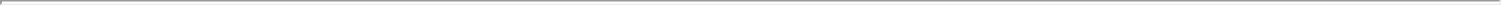 Section 4.2. SEC Reports.To the extent any Securities of a Series are outstanding, the Company shall deliver to the Trustee within 15 days after it files them with the SEC copies of the annual reports and of the information, documents, and other reports (or copies of such portions of any of the foregoing as the SEC may by rules and regulations prescribe) which the Company is required to file with the SEC pursuant to Section 13 or 15(d) of the Exchange Act. The Company also shall comply with the other provisions of TIA § 314(a). Reports, information and documents filed with the SEC via the EDGAR system will be deemed to be delivered to the Trustee as of the time of such filing via EDGAR for purposes of this Section 4.2.Delivery of reports, information and documents to the Trustee under this Section 4.2 are for informational purposes only and the Trustee’s receipt of the foregoing shall not constitute constructive or actual notice of any information contained therein or determinable from information contained therein, including the Company’s compliance with any of their covenants hereunder (as to which the Trustee is entitled to rely exclusively on Officer’s Certificates).Section 4.3. Compliance Certificate.To the extent any Securities of a Series are outstanding, the Company shall deliver to the Trustee, within 120 days after the end of each fiscal year of the Company, an Officer’s Certificate stating that a review of the activities of the Company and its Subsidiaries during the preceding fiscal year has been made under the supervision of the signing Officers with a view to determining whether the Company has kept, observed, performed and fulfilled its obligations under this Indenture, and further stating, as to each such Officer signing such certificate, that to the best of his/her knowledge the Company has kept, observed, performed and fulfilled each and every covenant contained in this Indenture and is not in default in the performance or observance of any of the terms, provisions and conditions hereof (or, if a Default or Event of Default shall have occurred, describing all such Defaults or Events of Default of which the Officer may have knowledge).Section 4.4. Stay, Extension and Usury Laws.The Company covenants (to the extent that it may lawfully do so) that it will not at any time insist upon, plead, or in any manner whatsoever claim or take the benefit or advantage of, any stay, extension or usury law wherever enacted, now or at any time hereafter in force, which may affect the covenants or the performance of this Indenture or the Securities; and the Company (to the extent it may lawfully do so) hereby expressly waives all benefit or advantage of any such law and covenants that it will not, by resort to any such law, hinder, delay or impede the execution of any power herein granted to the Trustee, but will suffer and permit the execution of every such power as though no such law has been enacted.17ARTICLE V.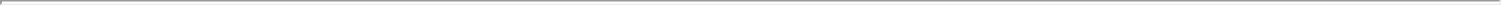 SUCCESSORSSection 5.1. When Company May Merge, Etc.The Company shall not consolidate with or merge with or into, or convey, transfer or lease all or substantially all of its properties and assets to, any person (a “successor person”) unless:the Company is the surviving corporation or the successor person (if other than the Company) is a corporation organized and validly existing under the laws of any U.S. domestic jurisdiction and expressly assumes the Company’s obligations on the Securities and under this Indenture; andimmediately after giving effect to the transaction, no Default or Event of Default, shall have occurred and be continuing.The Company shall deliver to the Trustee prior to the consummation of the proposed transaction an Officer’s Certificate to the foregoing effect and an Opinion of Counsel stating that the proposed transaction and any supplemental indenture comply with this Indenture.Notwithstanding the above, any Subsidiary of the Company may consolidate with, merge into or transfer all or part of its properties to the Company. Neither an Officer’s Certificate nor an Opinion of Counsel shall be required to be delivered in connection therewith.Section 5.2. Successor Corporation Substituted.Upon any consolidation or merger, or any sale, lease, conveyance or other disposition of all or substantially all of the assets of the Company in accordance with Section 5.1, the successor corporation formed by such consolidation or into or with which the Company is merged or to which such sale, lease, conveyance or other disposition is made shall succeed to, and be substituted for, and may exercise every right and power of, the Company under this Indenture with the same effect as if such successor person has been named as the Company herein; provided, however, that the predecessor Company in the case of a sale, conveyance or other disposition (other than a lease) shall be released from all obligations and covenants under this Indenture and the Securities.ARTICLE VI.DEFAULTS AND REMEDIESSection 6.1. Events of Default.“Event of Default,” wherever used herein with respect to Securities of any Series, means any one of the following events, unless in the establishingBoard Resolution, supplemental indenture or Officer’s Certificate, it is provided that such Series shall not have the benefit of said Event of Default:18default in the payment of any interest on any Security of that Series when it becomes due and payable, and continuance of such default for a period of 30 days (unless the entire amount of such payment is deposited by the Company with the Trustee or with a Paying Agent prior to 11:00 a.m., New York City time, on the 30th day of such period); or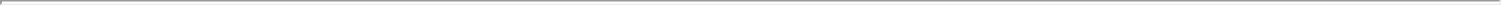 default in the payment of principal of any Security of that Series at its Maturity; ordefault in the performance or breach of any covenant or warranty of the Company in this Indenture (other than defaults pursuant to paragraphs (a) or (b) above or pursuant to a covenant or warranty that has been included in this Indenture solely for the benefit of Series of Securities other than that Series), which default continues uncured for a period of 60 days after there has been given, by registered or certified mail, to the Company by the Trustee or to the Company and the Trustee by the Holders of at least 25% in principal amount of the outstanding Securities of that Series a written notice specifying such default or breach and requiring it to be remedied and stating that such notice is a “Notice of Default” hereunder; orthe Company pursuant to or within the meaning of any Bankruptcy Law:commences a voluntary case,consents to the entry of an order for relief against it in an involuntary case,consents to the appointment of a Custodian of it or for all or substantially all of its property,makes a general assignment for the benefit of its creditors, orgenerally is unable to pay its debts as the same become due; ora court of competent jurisdiction enters an order or decree under any Bankruptcy Law that:is for relief against the Company in an involuntary case,appoints a Custodian of the Company or for all or substantially all of its property, ororders the liquidation of the Company,and the order or decree remains unstayed and in effect for 60 days; orany other Event of Default provided with respect to Securities of that Series, which is specified in a Board Resolution, a supplemental indenture hereto or an Officer’s Certificate, in accordance with Section 2.2.18.19The term “Bankruptcy Law” means title 11, U.S. Code or any similar Federal or State law for the relief of debtors. The term “Custodian” means any receiver, trustee, assignee, liquidator or similar official under any Bankruptcy Law.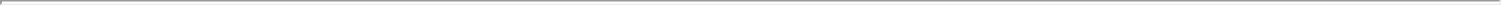 The Company will provide the Trustee written notice of any Default or Event of Default within 30 days of becoming aware of the occurrence of such Default or Event of Default, which notice will describe in reasonable detail the status of such Default or Event of Default and what action the Company is taking or proposes to take in respect thereof.Section 6.2. Acceleration of Maturity; Rescission and Annulment.If an Event of Default with respect to Securities of any Series at the time outstanding occurs and is continuing (other than an Event of Default referred to in Section 6.1(d) or (e)) then in every such case the Trustee or the Holders of not less than 25% in principal amount of the outstanding Securities of that Series may declare the principal amount (or, if any Securities of that Series are Discount Securities, such portion of the principal amount as may be specified in the terms of such Securities) of and accrued and unpaid interest, if any, on all of the Securities of that Series to be due and payable immediately, by a notice in writing to the Company (and to the Trustee if given by Holders), and upon any such declaration such principal amount (or specified amount) and accrued and unpaid interest, if any, shall become immediately due and payable. If an Event of Default specified in Section 6.1(d) or (e) shall occur, the principal amount (or specified amount) of and accrued and unpaid interest, if any, on all outstanding Securities shall ipso facto become and be immediately due and payable without any declaration or other act on the part of the Trustee or any Holder.At any time after such a declaration of acceleration with respect to any Series has been made and before a judgment or decree for payment of the money due has been obtained by the Trustee as hereinafter in this Article provided, the Holders of a majority in principal amount of the outstanding Securities of that Series, by written notice to the Company and the Trustee, may rescind and annul such declaration and its consequences if all Events of Default with respect to Securities of that Series, other than the non-payment of the principal and interest, if any, of Securities of that Series which have become due solely by such declaration of acceleration, have been cured or waived as provided in Section 6.13.No such rescission shall affect any subsequent Default or impair any right consequent thereon.Section 6.3. Collection of Indebtedness and Suits for Enforcement by Trustee.The Company covenants that ifdefault is made in the payment of any interest on any Security when such interest becomes due and payable and such default continues for a period of 30 days, ordefault is made in the payment of principal of any Security at the Maturity thereof, or20(c) default is made in the deposit of any sinking fund payment, if any, when and as due by the terms of a Security,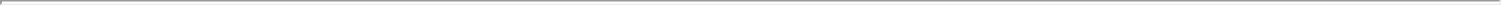 then, the Company will, upon demand of the Trustee, pay to it, for the benefit of the Holders of such Securities, the whole amount then due and payable on such Securities for principal and interest and, to the extent that payment of such interest shall be legally enforceable, interest on any overdue principal and any overdue interest at the rate or rates prescribed therefor in such Securities, and, in addition thereto, such further amount as shall be sufficient to cover the costs and expenses of collection, including the compensation, reasonable expenses, disbursements and advances of the Trustee, its agents and counsel.If the Company fails to pay such amounts forthwith upon such demand, the Trustee, in its own name and as trustee of an express trust, may institute a judicial proceeding for the collection of the sums so due and unpaid, may prosecute such proceeding to judgment or final decree and may enforce the same against the Company or any other obligor upon such Securities and collect the moneys adjudged or deemed to be payable in the manner provided by law out of the property of the Company or any other obligor upon such Securities, wherever situated.If an Event of Default with respect to any Securities of any Series occurs and is continuing, the Trustee may in its discretion proceed to protect and enforce its rights and the rights of the Holders of Securities of such Series by such appropriate judicial proceedings as the Trustee shall deem most effectual to protect and enforce any such rights, whether for the specific enforcement of any covenant or agreement in this Indenture or in aid of the exercise of any power granted herein, or to enforce any other proper remedy.Section 6.4. Trustee May File Proofs of Claim.In case of the pendency of any receivership, insolvency, liquidation, bankruptcy, reorganization, arrangement, adjustment, composition or other judicial proceeding relative to the Company or any other obligor upon the Securities or the property of the Company or of such other obligor or their creditors, the Trustee (irrespective of whether the principal of the Securities shall then be due and payable as therein expressed or by declaration or otherwise and irrespective of whether the Trustee shall have made any demand on the Company for the payment of overdue principal or interest) shall be entitled and empowered, by intervention in such proceeding or otherwise,to file and prove a claim for the whole amount of principal and interest owing and unpaid in respect of the Securities and to file such other papers or documents as may be necessary or advisable in order to have the claims of the Trustee (including any claim for the compensation, reasonable expenses, disbursements and advances of the Trustee, its agents and counsel) and of the Holders allowed in such judicial proceeding, andto collect and receive any moneys or other property payable or deliverable on any such claims and to distribute the same,and any custodian, receiver, assignee, trustee, liquidator, sequestrator or other similar official in any such judicial proceeding is hereby authorized by each Holder to make such payments to the21Trustee and, in the event that the Trustee shall consent to the making of such payments directly to the Holders, to pay to the Trustee any amount due it for the compensation, reasonable expenses, disbursements and advances of the Trustee, its agents and counsel, and any other amounts due the Trustee under Section 7.7.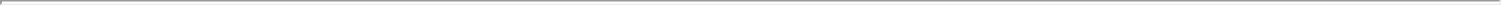 Nothing herein contained shall be deemed to authorize the Trustee to authorize or consent to or accept or adopt on behalf of any Holder any plan of reorganization, arrangement, adjustment or composition affecting the Securities or the rights of any Holder thereof or to authorize the Trustee to vote in respect of the claim of any Holder in any such proceeding.Section 6.5. Trustee May Enforce Claims Without Possession of Securities.All rights of action and claims under this Indenture or the Securities may be prosecuted and enforced by the Trustee without the possession of any of the Securities or the production thereof in any proceeding relating thereto, and any such proceeding instituted by the Trustee shall be brought in its own name as trustee of an express trust, and any recovery of judgment shall, after provision for the payment of the compensation, reasonable expenses, disbursements and advances of the Trustee, its agents and counsel, be for the ratable benefit of the Holders of the Securities in respect of which such judgment has been recovered.Section 6.6. Application of Money Collected.Any money or property collected by the Trustee pursuant to this Article shall be applied in the following order, at the date or dates fixed by the Trustee and, in case of the distribution of such money or property on account of principal or interest, upon presentation of the Securities and the notation thereon of the payment if only partially paid and upon surrender thereof if fully paid:First: To the payment of all amounts due the Trustee under Section 7.7; andSecond: To the payment of the amounts then due and unpaid for principal of and interest on the Securities in respect of which or for the benefit of which such money has been collected, ratably, without preference or priority of any kind, according to the amounts due and payable on such Securities for principal and interest, respectively; andThird: To the Company.Section 6.7. Limitation on Suits.No Holder of any Security of any Series shall have any right to institute any proceeding, judicial or otherwise, with respect to this Indenture, or for the appointment of a receiver or trustee, or for any other remedy hereunder, unlesssuch Holder has previously given written notice to the Trustee of a continuing Event of Default with respect to the Securities of thatSeries;22the Holders of not less than 25% in principal amount of the outstanding Securities of that Series shall have made written request to the Trustee to institute proceedings in respect of such Event of Default in its own name as Trustee hereunder;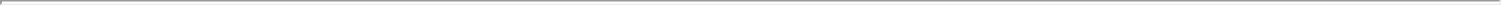 such Holder or Holders have offered to the Trustee indemnity or security satisfactory to the Trustee against the costs, expenses and liabilities which might be incurred by the Trustee in compliance with such request;the Trustee for 60 days after its receipt of such notice, request and offer of indemnity has failed to institute any such proceeding; andno direction inconsistent with such written request has been given to the Trustee during such 60-day period by the Holders of a majority in principal amount of the outstanding Securities of that Series;it being understood, intended and expressly covenanted by the Holder of every Security with every other Holder and the Trustee that no one or more of such Holders shall have any right in any manner whatever by virtue of, or by availing of, any provision of this Indenture to affect, disturb or prejudice the rights of any other of such Holders, or to obtain or to seek to obtain priority or preference over any other of such Holders or to enforce any right under this Indenture, except in the manner herein provided and for the equal and ratable benefit of all such Holders of the applicable Series.Section 6.8. Unconditional Right of Holders to Receive Principal and Interest.Notwithstanding any other provision in this Indenture, the Holder of any Security shall have the right, which is absolute and unconditional, to receive payment of the principal of and interest, if any, on such Security on the Maturity of such Security, including the Stated Maturity expressed in such Security (or, in the case of redemption, on the redemption date) and to institute suit for the enforcement of any such payment, and such rights shall not be impaired without the consent of such Holder.Section 6.9. Restoration of Rights and Remedies.If the Trustee or any Holder has instituted any proceeding to enforce any right or remedy under this Indenture and such proceeding has been discontinued or abandoned for any reason, or has been determined adversely to the Trustee or to such Holder, then and in every such case, subject to any determination in such proceeding, the Company, the Trustee and the Holders shall be restored severally and respectively to their former positions hereunder and thereafter all rights and remedies of the Trustee and the Holders shall continue as though no such proceeding had been instituted.Section 6.10. Rights and Remedies Cumulative.Except as otherwise provided with respect to the replacement or payment of mutilated, destroyed, lost or stolen Securities in Section 2.8, no right or remedy herein conferred upon or reserved to the Trustee or to the Holders is intended to be exclusive of any other right or remedy, and every right and remedy shall, to the extent permitted by law, be cumulative and in addition23to every other right and remedy given hereunder or now or hereafter existing at law or in equity or otherwise. The assertion or employment of any right or remedy hereunder, or otherwise, shall not, to the extent permitted by law, prevent the concurrent assertion or employment of any other appropriate right or remedy.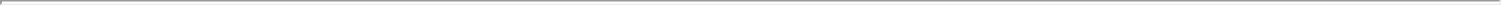 Section 6.11. Delay or Omission Not Waiver.No delay or omission of the Trustee or of any Holder of any Securities to exercise any right or remedy accruing upon any Event of Default shall impair any such right or remedy or constitute a waiver of any such Event of Default or an acquiescence therein. Every right and remedy given by this Article or by law to the Trustee or to the Holders may be exercised from time to time, and as often as may be deemed expedient, by the Trustee or by the Holders, as the case may be.Section 6.12. Control by Holders.The Holders of a majority in principal amount of the outstanding Securities of any Series shall have the right to direct the time, method and place of conducting any proceeding for any remedy available to the Trustee, or exercising any trust or power conferred on the Trustee, with respect to the Securities of such Series, provided thatsuch direction shall not be in conflict with any rule of law or with this Indenture,the Trustee may take any other action deemed proper by the Trustee which is not inconsistent with such direction,subject to the provisions of Section 7.1, the Trustee shall have the right to decline to follow any such direction if the Trustee in good faith shall, by a Responsible Officer of the Trustee, determine that the proceeding so directed would involve the Trustee in personal liability, andprior to taking any action as directed under this Section 6.12, the Trustee shall be entitled to indemnity satisfactory to it against the costs, expenses and liabilities which might be incurred by it in compliance with such request or direction.Section 6.13. Waiver of Past Defaults.The Holders of not less than a majority in principal amount of the outstanding Securities of any Series may on behalf of the Holders of all the Securities of such Series, by written notice to the Trustee and the Company, waive any past Default hereunder with respect to such Series and its consequences, except a Default in the payment of the principal of or interest on any Security of such Series (provided, however, that the Holders of a majority in principal amount of the outstanding Securities of any Series may rescind an acceleration and its consequences, including any related payment default that resulted from such acceleration). Upon any such waiver, such Default shall cease to exist, and any Event of Default arising therefrom shall be deemed to have been cured, for every purpose of this Indenture; but no such waiver shall extend to any subsequent or other Default or impair any right consequent thereon.24Section 6.14. Undertaking for Costs.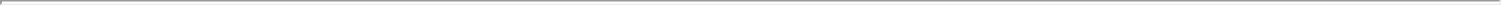 All parties to this Indenture agree, and each Holder of any Security by his acceptance thereof shall be deemed to have agreed, that any court may in its discretion require, in any suit for the enforcement of any right or remedy under this Indenture, or in any suit against the Trustee for any action taken, suffered or omitted by it as Trustee, the filing by any party litigant in such suit of an undertaking to pay the costs of such suit, and that such court may in its discretion assess reasonable costs, including reasonable attorneys’ fees, against any party litigant in such suit, having due regard to the merits and good faith of the claims or defenses made by such party litigant; but the provisions of this Section shall not apply to any suit instituted by the Company, to any suit instituted by the Trustee, to any suit instituted by any Holder, or group of Holders, holding in the aggregate more than 10% in principal amount of the outstanding Securities of any Series, or to any suit instituted by any Holder for the enforcement of the payment of the principal of or interest on any Security on or after the Maturity of such Security, including the Stated Maturity expressed in such Security (or, in the case of redemption, on the redemption date).ARTICLE VII.TRUSTEESection 7.1. Duties of Trustee.If an Event of Default has occurred and is continuing, the Trustee shall exercise the rights and powers vested in it by this Indenture and use the same degree of care and skill in their exercise as a prudent person would exercise or use under the circumstances in the conduct of such person’s own affairs.Except during the continuance of an Event of Default:The Trustee need perform only those duties that are specifically set forth in this Indenture and no others.In the absence of bad faith on its part, the Trustee may conclusively rely, as to the truth of the statements and the correctness of the opinions expressed therein, upon Officer’s Certificates or Opinions of Counsel furnished to the Trustee and conforming to the requirements of this Indenture; however, in the case of any such Officer’s Certificates or Opinions of Counsel which by any provisions hereof are specifically required to be furnished to the Trustee, the Trustee shall examine such Officer’s Certificates and Opinions of Counsel to determine whether or not they conform to the form requirements of this Indenture.The Trustee may not be relieved from liability for its own negligent action, its own negligent failure to act or its own willful misconduct, except that:This paragraph does not limit the effect of paragraph (b) of this Section.25The Trustee shall not be liable for any error of judgment made in good faith by a Responsible Officer, unless it is proved that the Trustee was negligent in ascertaining the pertinent facts.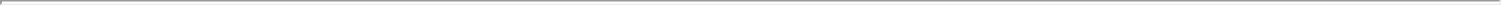 The Trustee shall not be liable with respect to any action taken, suffered or omitted to be taken by it with respect to Securities of any Series in good faith in accordance with the direction of the Holders of a majority in principal amount of the outstanding Securities of such Series relating to the time, method and place of conducting any proceeding for any remedy available to the Trustee, or exercising any trust or power conferred upon the Trustee, under this Indenture with respect to the Securities of such Series in accordance with Section 6.12.Every provision of this Indenture that in any way relates to the Trustee is subject to paragraph (a), (b) and (c) of this Section.The Trustee may refuse to perform any duty or exercise any right or power unless it receives indemnity satisfactory to it against the costs, expenses and liabilities which might be incurred by it in performing such duty or exercising such right or power.The Trustee shall not be liable for interest on any money received by it except as the Trustee may agree in writing with the Company. Money held in trust by the Trustee need not be segregated from other funds except to the extent required by law.No provision of this Indenture shall require the Trustee to risk its own funds or otherwise incur any financial liability in the performance of any of its duties, or in the exercise of any of its rights or powers, if adequate indemnity against such risk is not assured to the Trustee in its satisfaction.The Paying Agent, the Registrar and any authenticating agent shall be entitled to the protections and immunities as are set forth in paragraphs (e), (f) and (g) of this Section and in Section 7.2, each with respect to the Trustee.Section 7.2. Rights of Trustee.The Trustee may rely on and shall be protected in acting or refraining from acting upon any document (whether in its original or facsimile form) believed by it to be genuine and to have been signed or presented by the proper person. The Trustee need not investigate any fact or matter stated in the document.Before the Trustee acts or refrains from acting, it may require an Officer’s Certificate or an Opinion of Counsel or both. The Trustee shall not be liable for any action it takes or omits to take in good faith in reliance on such Officer’s Certificate or Opinion of Counsel.The Trustee may act through agents and shall not be responsible for the misconduct or negligence of any agent appointed with due care. No Depositary shall be deemed an agent of the Trustee and the Trustee shall not be responsible for any act or omission by any Depositary.26The Trustee shall not be liable for any action it takes or omits to take in good faith which it believes to be authorized or within its rights or powers, provided that the Trustee’s conduct does not constitute willful misconduct or negligence.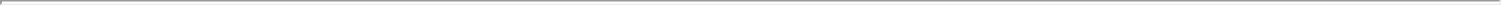 The Trustee may consult with counsel and the advice of such counsel or any Opinion of Counsel shall be full and complete authorization and protection in respect of any action taken, suffered or omitted by it hereunder without willful misconduct or negligence, and in reliance thereon.The Trustee shall be under no obligation to exercise any of the rights or powers vested in it by this Indenture at the request or direction of any of the Holders of Securities unless such Holders shall have offered to the Trustee security or indemnity satisfactory to it against the costs, expenses and liabilities which might be incurred by it in compliance with such request or direction.The Trustee shall not be bound to make any investigation into the facts or matters stated in any resolution, certificate, statement, instrument, opinion, report, notice, request, direction, consent, order, bond, debenture, note, other evidence of indebtedness or other paper or document, but the Trustee, in its discretion, may make such further inquiry or investigation into such facts or matters as it may see fit.The Trustee shall not be deemed to have notice of any Default or Event of Default unless a Responsible Officer of the Trustee has actual knowledge thereof or unless written notice of any event which is in fact such a default is received by the Trustee at the Corporate Trust Office of the Trustee, and such notice references the Securities generally or the Securities of a particular Series and this Indenture.In no event shall the Trustee be liable to any person for special, punitive, indirect, consequential or incidental loss or damage of any kind whatsoever (including but not limited to lost profits), even if the Trustee has been advised of the likelihood of such loss or damage.The permissive right of the Trustee to take the actions permitted by this Indenture shall not be construed as an obligation or duty to do so.Section 7.3. Individual Rights of Trustee.The Trustee in its individual or any other capacity may become the owner or pledgee of Securities and may otherwise deal with the Company or an Affiliate of the Company with the same rights it would have if it were not Trustee. Any Agent may do the same with like rights. The Trustee is also subject to Sections 7.10 and 7.11.Section 7.4. Trustee’s Disclaimer.The Trustee makes no representation as to the validity or adequacy of this Indenture or the Securities, it shall not be accountable for the Company’s use of the proceeds from the Securities, and it shall not be responsible for any statement in the Securities other than its authentication.27Section 7.5. Notice of Defaults.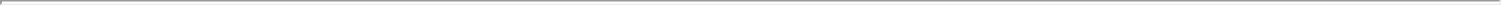 If a Default or Event of Default occurs and is continuing with respect to the Securities of any Series and if it is known to a Responsible Officer of the Trustee, the Trustee shall send to each Securityholder of the Securities of that Series notice of a Default or Event of Default within 90 days after it occurs or, if later, after a Responsible Officer of the Trustee has knowledge of such Default or Event of Default. Except in the case of a Default or Event of Default in payment of principal of or interest on any Security of any Series, the Trustee may withhold the notice if and so long as its corporate trust committee or a committee of its Responsible Officers in good faith determines that withholding the notice is in the interests of Securityholders of that Series.Section 7.6. Reports by Trustee to Holders.Within 60 days after each [[ ] commencing [ ], [ ]], the Trustee shall transmit by mail to all Securityholders, as their names and addresses appear on the register kept by the Registrar, a brief report dated as of such anniversary date, in accordance with, and to the extent required under, TIA § 313.A copy of each report at the time of its mailing to Securityholders of any Series shall be filed with the SEC and each national securities exchange on which the Securities of that Series are listed. The Company shall promptly notify the Trustee in writing when Securities of any Series are listed on any national securities exchange.Section 7.7. Compensation and Indemnity.The Company shall pay to the Trustee from time to time compensation for its services as the Company and the Trustee shall from time to time agree upon in writing. The Trustee’s compensation shall not be limited by any law on compensation of a trustee of an express trust. The Company shall reimburse the Trustee upon request for all reasonable out of pocket expenses incurred by it. Such expenses shall include the reasonable compensation and expenses of the Trustee’s agents and counsel.The Company shall indemnify each of the Trustee and any predecessor Trustee (including for the cost of defending itself) against any cost, expense or liability, including taxes (other than taxes based upon, measured by or determined by the income of the Trustee) incurred by it except as set forth in the next paragraph in the performance of its duties under this Indenture as Trustee or Agent. The Trustee shall notify the Company promptly of any claim for which it may seek indemnity. Failure by the Trustee to so notify the Company shall not relieve the Company of its obligations hereunder, unless and to the extent that the Company is materially prejudiced thereby. The Company shall defend the claim and the Trustee shall cooperate in the defense. The Trustee may have one separate counsel and the Company shall pay the reasonable fees and expenses of such counsel. The Company need not pay for any settlement made without its consent, which consent will not be unreasonably withheld. This indemnification shall apply to officers, directors, employees, shareholders and agents of the Trustee.28The Company need not reimburse any expense or indemnify against any loss or liability incurred by the Trustee or by any officer, director, employee, shareholder or agent of the Trustee through willful misconduct or negligence.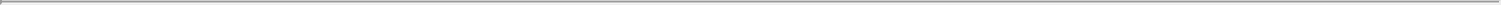 To secure the Company’s payment obligations in this Section, the Trustee shall have a lien prior to the Securities of any Series on all money or property held or collected by the Trustee, except that held in trust to pay principal of and interest on particular Securities of that Series.When the Trustee incurs expenses or renders services after an Event of Default specified in Section 6.1(d) or (e) occurs, the expenses and the compensation for the services are intended to constitute expenses of administration under any Bankruptcy Law.The provisions of this Section shall survive the termination of this Indenture.Section 7.8. Replacement of Trustee.A resignation or removal of the Trustee and appointment of a successor Trustee shall become effective only upon the successor Trustee’s acceptance of appointment as provided in this Section.The Trustee may resign with respect to the Securities of one or more Series by so notifying the Company at least 30 days prior to the date of the proposed resignation. The Holders of a majority in principal amount of the Securities of any Series may remove the Trustee with respect to that Series by so notifying the Trustee and the Company. The Company may remove the Trustee with respect to Securities of one or more Series if:the Trustee fails to comply with Section 7.10;the Trustee is adjudged a bankrupt or an insolvent or an order for relief is entered with respect to the Trustee under any Bankruptcy Law;a Custodian or public officer takes charge of the Trustee or its property; orthe Trustee becomes incapable of acting.If the Trustee resigns or is removed or if a vacancy exists in the office of Trustee for any reason, the Company shall promptly appoint a successor Trustee. Within one year after the successor Trustee takes office, the Holders of a majority in principal amount of the then outstanding Securities may appoint a successor Trustee to replace the successor Trustee appointed by the Company.If a successor Trustee with respect to the Securities of any one or more Series does not take office within 60 days after the retiring Trustee resigns or is removed, the retiring Trustee, the Company or the Holders of at least a majority in principal amount of the Securities of the applicable Series may petition any court of competent jurisdiction for the appointment of a successor Trustee.29A successor Trustee shall deliver a written acceptance of its appointment to the retiring Trustee and to the Company. Immediately after that, the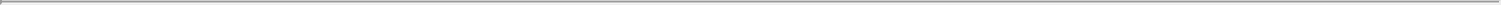 retiring Trustee shall transfer all property held by it as Trustee to the successor Trustee subject to the lien provided for in Section 7.7, the resignation orremoval of the retiring Trustee shall become effective, and the successor Trustee shall have all the rights, powers and duties of the Trustee with respectto each Series of Securities for which it is acting as Trustee under this Indenture. A successor Trustee shall mail a notice of its succession to eachSecurityholder of each such Series. Notwithstanding replacement of the Trustee pursuant to this Section 7.8, the Company’s obligations underSection 7.7 hereof shall continue for the benefit of the retiring Trustee with respect to expenses and liabilities incurred by it for actions taken or omittedto be taken in accordance with its rights, powers and duties under this Indenture prior to such replacement.Section 7.9. Successor Trustee by Merger, Etc.If the Trustee consolidates with, merges or converts into, or transfers all or substantially all of its corporate trust business to, another corporation, the successor corporation without any further act shall be the successor Trustee, subject to Section 7.10.Section 7.10. Eligibility; Disqualification.This Indenture shall always have a Trustee who satisfies the requirements of TIA § 310(a)(1), (2) and (5). The Trustee shall always have a combined capital and surplus of at least $25,000,000 as set forth in its most recent published annual report of condition. The Trustee shall comply with TIA § 310(b).Section 7.11. Preferential Collection of Claims Against Company.The Trustee is subject to TIA § 311(a), excluding any creditor relationship listed in TIA § 311(b). A Trustee who has resigned or been removed shall be subject to TIA § 311(a) to the extent indicated.ARTICLE VIII.SATISFACTION AND DISCHARGE; DEFEASANCESection 8.1. Satisfaction and Discharge of Indenture.This Indenture shall upon Company Order be discharged with respect to the Securities of any Series and cease to be of further effect as to all Securities of such Series (except as hereinafter provided in this Section 8.1), and the Trustee, at the expense of the Company, shall execute instruments acknowledging satisfaction and discharge of this Indenture, wheneitherall Securities of such Series theretofore authenticated and delivered (other than Securities that have been destroyed, lost or stolen and that have been replaced or paid) have been delivered to the Trustee for cancellation; or30all such Securities of such Series not theretofore delivered to the Trustee for cancellation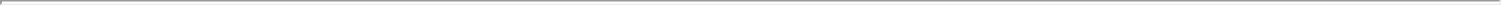 have become due and payable by reason of sending a notice of redemption or otherwise, orwill become due and payable at their Stated Maturity within one year, orhave been called for redemption or are to be called for redemption within one year under arrangements satisfactory to the Trustee for the giving of notice of redemption by the Trustee in the name, and at the expense, of the Company, orare deemed paid and discharged pursuant to Section 8.3, as applicable;and the Company, in the case of (1), (2) or (3) above, shall have irrevocably deposited or caused to be deposited with the Trustee as trust funds in trust an amount of money or U.S. Government Obligations, which amount shall be sufficient for the purpose of paying and discharging each installment of principal (including mandatory sinking fund or analogous payments) of and interest on all the Securities of such Series on the dates such installments of principal or interest are due;the Company has paid or caused to be paid all other sums payable hereunder by the Company; andthe Company shall have delivered to the Trustee an Officer’s Certificate and an Opinion of Counsel, each stating that all conditions precedent provided for relating to the satisfaction and discharge contemplated by this Section have been complied with.Notwithstanding the satisfaction and discharge of this Indenture, the obligations of the Company to the Trustee under Section 7.7, and, if money shall have been deposited with the Trustee pursuant to clause (a) of this Section, the provisions of Sections 2.4, 2.7, 2.8, 8.2 and 8.5 shall survive.Section 8.2. Application of Trust Funds; Indemnification.Subject to the provisions of Section 8.5, all money and U.S. Government Obligations or Foreign Government Obligations deposited with the Trustee pursuant to Section 8.1, 8.3 or 8.4 and all money received by the Trustee in respect of U.S. Government Obligations or Foreign Government Obligations deposited with the Trustee pursuant to Section 8.1, 8.3 or 8.4, shall be held in trust and applied by it, in accordance with the provisions of the Securities and this Indenture, to the payment, either directly or through any Paying Agent (including the Company acting as its own Paying Agent) as the Trustee may determine, to the persons entitled thereto, of the principal and interest for whose payment such money has been deposited with or received by the Trustee or to make31mandatory sinking fund payments or analogous payments as contemplated by Sections 8.1, 8.3 or 8.4.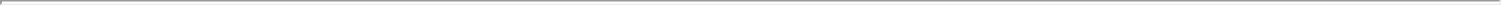 The Company shall pay and shall indemnify the Trustee against any tax, fee or other charge imposed on or assessed against U.S. Government Obligations or Foreign Government Obligations deposited pursuant to Sections 8.1, 8.3 or 8.4 or the interest and principal received in respect of such obligations other than any payable by or on behalf of Holders.The Trustee shall deliver or pay to the Company from time to time upon Company Order any U.S. Government Obligations or Foreign Government Obligations or money held by it as provided in Sections 8.3 or 8.4 which, in the opinion of a nationally recognized firm of independent certified public accountants or investment bank expressed in a written certification thereof delivered to the Trustee, are then in excess of the amount thereof which then would have been required to be deposited for the purpose for which such U.S. Government Obligations or Foreign Government Obligations or money were deposited or received. This provision shall not authorize the sale by the Trustee of any U.S. Government Obligations or Foreign Government Obligations held under this Indenture.Section 8.3. Legal Defeasance of Securities of any Series.Unless this Section 8.3 is otherwise specified, pursuant to Section 2.2, to be inapplicable to Securities of any Series, the Company shall be deemed to have paid and discharged the entire indebtedness on all the outstanding Securities of any Series on the 91st day after the date of the deposit referred to in subparagraph (d) hereof, and the provisions of this Indenture, as it relates to such outstanding Securities of such Series, shall no longer be in effect (and the Trustee, at the expense of the Company, shall, upon receipt of a Company Order, execute instruments acknowledging the same), except as to:the rights of Holders of Securities of such Series to receive, from the trust funds described in subparagraph (d) hereof, (i) payment of the principal of and each installment of principal of and interest on the outstanding Securities of such Series on the Maturity of such principal or installment of principal or interest and (ii) the benefit of any mandatory sinking fund payments applicable to the Securities of such Series on the day on which such payments are due and payable in accordance with the terms of this Indenture and the Securities of such Series;the provisions of Sections 2.4, 2.5, 2.7, 2.8, 7.7, 8.2, 8.3, 8.5 and 8.6; andthe rights, powers, trusts and immunities of the Trustee hereunder and the Company’s obligations in connection therewith;provided that, the following conditions shall have been satisfied:the Company shall have irrevocably deposited or caused to be deposited (except as provided in Section 8.2(c)) with the Trustee as trust funds specifically pledged as security for and dedicated solely to the benefit of the Holders of such Securities (i) in the case of Securities of such Series denominated in Dollars, cash in Dollars and/or U.S. Government Obligations, or (ii) in32the case of Securities of such Series denominated in a Foreign Currency (other than a composite currency), money and/or Foreign Government Obligations, which through the payment of interest and principal in respect thereof in accordance with their terms, will provide (and without reinvestment and assuming no tax liability will be imposed on such Trustee), not later than one day before the due date of any payment of money, an amount in cash, sufficient, in the opinion of a nationally recognized firm of independent public accountants or investment bank expressed in a written certification thereof delivered to the Trustee, to pay and discharge each installment of principal of and interest, on and any mandatory sinking fund payments in respect of all the Securities of such Series on the dates such installments of principal or interest and such sinking fund payments are due;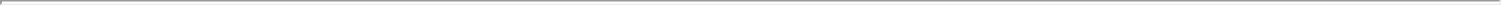 such deposit will not result in a breach or violation of, or constitute a default under, this Indenture or any other agreement or instrument to which the Company is a party or by which it is bound;no Default or Event of Default with respect to the Securities of such Series shall have occurred and be continuing on the date of such deposit or during the period ending on the 91st day after such date;the Company shall have delivered to the Trustee an Officer’s Certificate and an Opinion of Counsel to the effect that (i) the Company has received from, or there has been published by, the Internal Revenue Service a ruling, or (ii) since the date of execution of this Indenture, there has been a change in the applicable Federal income tax law, in either case to the effect that, and based thereon such Opinion of Counsel shall confirm that, the Holders of the Securities of such Series will not recognize income, gain or loss for Federal income tax purposes as a result of such deposit, defeasance and discharge and will be subject to Federal income tax on the same amount and in the same manner and at the same times as would have been the case if such deposit, defeasance and discharge had not occurred;the Company shall have delivered to the Trustee an Officer’s Certificate stating that the deposit was not made by the Company with the intent of defeating, hindering, delaying or defrauding any other creditors of the Company; andthe Company shall have delivered to the Trustee an Officer’s Certificate and an Opinion of Counsel, each stating that all conditions precedent provided for relating to the defeasance contemplated by this Section have been complied with.Section 8.4. Covenant Defeasance.Unless this Section 8.4 is otherwise specified pursuant to Section 2.2 to be inapplicable to Securities of any Series, the Company may omit to comply with respect to the Securities of any Series with any term, provision or condition set forth under Sections 4.2, 4.3, 4.4 and 5.1 and, unless otherwise specified therein, any additional covenants specified in a supplemental indenture for such Series of Securities or a Board Resolution or an Officer’s Certificate delivered pursuant to Section 2.2 (and the failure to comply with any such covenants shall not constitute a Default or Event of Default with respect to such Series under Section 6.1) and the occurrence of any event specified in a supplemental indenture for such Series of Securities or a Board Resolution or an Officer’s Certificate delivered33pursuant to Section 2.2 and designated as an Event of Default shall not constitute a Default or Event of Default hereunder, with respect to the Securities of such Series, but, except as specified above, the remainder of this Indenture and such Securities will be unaffected thereby; provided that the following conditions shall have been satisfied: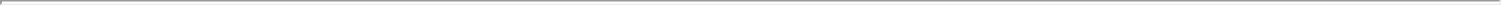 with reference to this Section 8.4, the Company has irrevocably deposited or caused to be irrevocably deposited (except as provided in Section 8.2(c)) with the Trustee as trust funds in trust for the purpose of making the following payments specifically pledged as security for, and dedicated solely to, the benefit of the Holders of such Securities (i) in the case of Securities of such Series denominated in Dollars, cash in Dollars and/or U.S. Government Obligations, or (ii) in the case of Securities of such Series denominated in a Foreign Currency (other than a composite currency), money and/or Foreign Government Obligations, which through the payment of interest and principal in respect thereof in accordance with their terms, will provide (and without reinvestment and assuming no tax liability will be imposed on such Trustee), not later than one day before the due date of any payment of money, an amount in cash, sufficient, in the opinion of a nationally recognized firm of independent certified public accountants or investment bank expressed in a written certification thereof delivered to the Trustee, to pay and discharge each installment of principal (including mandatory sinking fund or analogous payments) of and interest on all the Securities of such Series on the dates such installments of principal or interest are due;such deposit will not result in a breach or violation of, or constitute a default under, this Indenture or any other agreement or instrument to which the Company is a party or by which it is bound;no Default or Event of Default with respect to the Securities of such Series shall have occurred and be continuing on the date of suchdeposit;the Company shall have delivered to the Trustee an Officers’ Certificate and an Opinion of Counsel to the effect that the Holders of the Securities of such Series will not recognize income, gain or loss for Federal income tax purposes as a result of such deposit and covenant defeasance and will be subject to Federal income tax on the same amount and in the same manner and at the same times as would have been the case if such deposit and covenant defeasance had not occurred;The Company shall have delivered to the Trustee an Officer’s Certificate stating the deposit was not made by the Company with the intent of defeating, hindering, delaying or defrauding any other creditors of the Company; andThe Company shall have delivered to the Trustee an Officer’s Certificate and an Opinion of Counsel, each stating that all conditions precedent herein provided for relating to the covenant defeasance contemplated by this Section have been complied with.34Section 8.5. Repayment to Company.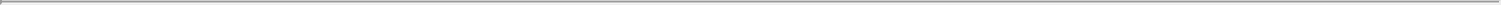 Subject to applicable abandoned property law, the Trustee and the Paying Agent shall pay to the Company upon request any money held by them for the payment of principal and interest that remains unclaimed for two years. After that, Securityholders entitled to the money must look to the Company for payment as general creditors unless an applicable abandoned property law designates another person.Section 8.6. Reinstatement.If the Trustee or the Paying Agent is unable to apply any money deposited with respect to Securities of any Series in accordance with Section 8.1 by reason of any legal proceeding or by reason of any order or judgment of any court or governmental authority enjoining, restraining or otherwise prohibiting such application, the obligations of the Company under this Indenture with respect to the Securities of such Series and under the Securities of such Series shall be revived and reinstated as though no deposit had occurred pursuant to Section 8.1 until such time as the Trustee or the Paying Agent is permitted to apply all such money in accordance with Section 8.1; provided, however, that if the Company has made any payment of principal of or interest on any Securities because of the reinstatement of its obligations, the Company shall be subrogated to the rights of the Holders of such Securities to receive such payment from the money or U.S. Government Obligations held by the Trustee or Paying Agent after payment in full to the Holders.ARTICLE IX.AMENDMENTS AND WAIVERSSection 9.1. Without Consent of Holders.The Company and the Trustee may amend or supplement this Indenture or the Securities of one or more Series without the consent of anySecurityholder:to cure any ambiguity, defect or inconsistency;to comply with Article V;to provide for uncertificated Securities in addition to or in place of certificated Securities;to add guarantees with respect to Securities of any Series or secure Securities of any Series;to surrender any of the Company’s rights or powers under this Indenture;to add covenants or events of default for the benefit of the holders of Securities of any Series;to comply with the applicable procedures of the applicable depositary;35to make any change that does not adversely affect the rights of any Securityholder;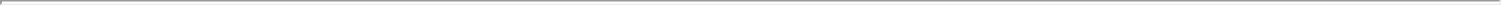 to provide for the issuance of and establish the form and terms and conditions of Securities of any Series as permitted by this Indenture;to evidence and provide for the acceptance of appointment hereunder by a successor Trustee with respect to the Securities of one or more Series and to add to or change any of the provisions of this Indenture as shall be necessary to provide for or facilitate the administration of the trusts hereunder by more than one Trustee; orto comply with requirements of the SEC in order to effect or maintain the qualification of this Indenture under the TIA.Section 9.2. With Consent of Holders.The Company and the Trustee may enter into a supplemental indenture with the written consent of the Holders of at least a majority in principal amount of the outstanding Securities of each Series affected by such supplemental indenture (including consents obtained in connection with a tender offer or exchange offer for the Securities of such Series), for the purpose of adding any provisions to or changing in any manner or eliminating any of the provisions of this Indenture or of any supplemental indenture or of modifying in any manner the rights of the Securityholders of each such Series. Except as provided in Section 6.13, the Holders of at least a majority in principal amount of the outstanding Securities of any Series by notice to the Trustee (including consents obtained in connection with a tender offer or exchange offer for the Securities of such Series) may waive compliance by the Company with any provision of this Indenture or the Securities with respect to such Series.It shall not be necessary for the consent of the Holders of Securities under this Section 9.2 to approve the particular form of any proposed supplemental indenture or waiver, but it shall be sufficient if such consent approves the substance thereof. After a supplemental indenture or waiver under this section becomes effective, the Company shall send to the Holders of Securities affected thereby, a notice briefly describing the supplemental indenture or waiver. Any failure by the Company to send such notice, or any defect therein, shall not, however, in any way impair or affect the validity of any such supplemental indenture or waiver.Section 9.3. Limitations.Without the consent of each Securityholder affected, an amendment or waiver may not:reduce the principal amount of Securities whose Holders must consent to an amendment, supplement or waiver;reduce the rate of or extend the time for payment of interest (including default interest) on any Security;36reduce the principal or change the Stated Maturity of any Security or reduce the amount of, or postpone the date fixed for, the payment of any sinking fund or analogous obligation;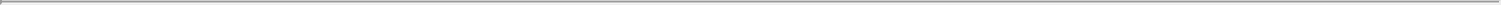 reduce the principal amount of Discount Securities payable upon acceleration of the maturity thereof;waive a Default or Event of Default in the payment of the principal of or interest, if any, on any Security (except a rescission of acceleration of the Securities of any Series by the Holders of at least a majority in principal amount of the outstanding Securities of such Series and a waiver of the payment default that resulted from such acceleration);make the principal of or interest, if any, on any Security payable in any currency other than that stated in the Security;make any change in Sections 6.8, 6.13 or 9.3 (this sentence); orwaive a redemption payment with respect to any Security, provided that such redemption is made at the Company’s option.Section 9.4. Compliance with Trust Indenture Act.Every amendment to this Indenture or the Securities of one or more Series shall be set forth in a supplemental indenture hereto that complies with the TIA as then in effect.Section 9.5. Revocation and Effect of Consents.Until an amendment is set forth in a supplemental indenture or a waiver becomes effective, a consent to it by a Holder of a Security is a continuing consent by the Holder and every subsequent Holder of a Security or portion of a Security that evidences the same debt as the consenting Holder’s Security, even if notation of the consent is not made on any Security. However, any such Holder or subsequent Holder may revoke the consent as to his Security or portion of a Security if the Trustee receives the notice of revocation before the date of the supplemental indenture or the date the waiver becomes effective.Any amendment or waiver once effective shall bind every Securityholder of each Series affected by such amendment or waiver unless it is of the type described in any of clauses (a) through (h) of Section 9.3. In that case, the amendment or waiver shall bind each Holder of a Security who has consented to it and every subsequent Holder of a Security or portion of a Security that evidences the same debt as the consenting Holder’s Security.The Company may, but shall not be obligated to, fix a record date for the purpose of determining the Holders entitled to give their consent or take any other action described above or required or permitted to be taken pursuant to this Indenture. If a record date is fixed, then notwithstanding the second immediately preceding paragraph, those Persons who were Holders at such record date (or their duly designated proxies), and only those persons, shall be entitled to give such consent or to revoke any consent previously given or take any such action, whether or37not such Persons continue to be Holders after such record date. No such consent shall be valid or effective for more than 120 days after such record date.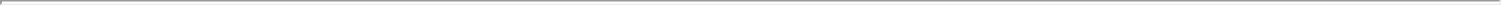 Section 9.6. Notation on or Exchange of Securities.The Company or the Trustee may place an appropriate notation about an amendment or waiver on any Security of any Series thereafter authenticated. The Company in exchange for Securities of that Series may issue and the Trustee shall authenticate upon receipt of a Company Order in accordance with Section 2.3 new Securities of that Series that reflect the amendment or waiver.Section 9.7. Trustee Protected.In executing, or accepting the additional trusts created by, any supplemental indenture permitted by this Article or the modifications thereby of the trusts created by this Indenture, the Trustee shall be entitled to receive, and (subject to Section 7.1) shall be fully protected in relying upon, an Officer’s Certificate or an Opinion of Counsel or both complying with Section 10.4. The Trustee shall sign all supplemental indentures upon delivery of such an Officer’s Certificate or Opinion of Counsel or both, except that the Trustee need not sign any supplemental indenture that adversely affects its rights, duties, liabilities or immunities under this Indenture.ARTICLE X.MISCELLANEOUSSection 10.1. Trust Indenture Act Controls.If any provision of this Indenture limits, qualifies, or conflicts with another provision which is required or deemed to be included in this Indenture by the TIA, such required or deemed provision shall control.Section 10.2. Notices.Any notice or communication by the Company or the Trustee to the other, or by a Holder to the Company or the Trustee, is duly given if in writing and delivered in person or mailed by first-class mail (registered or certified, return receipt requested), facsimile transmission, email or overnight air courier guaranteeing next day delivery, to the others’ address:if to the Company:Viad Corp[_____][_____]Attention: [_____]Telephone: [_____]with a copy to:Latham & Watkins LLP38[_____]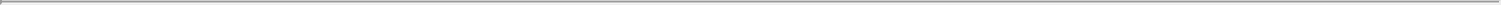 [_____]Attention: [_____]Telephone: [_____]if to the Trustee:[_____]Attention: [____]Telephone: [____]with a copy to:[_____]Attention: [____]Telephone: [____]The Company or the Trustee by notice to the other may designate additional or different addresses for subsequent notices or communications.Any notice or communication to a Securityholder shall be sent electronically or by first-class mail to his, her or its address shown on the register kept by the Registrar, in accordance with the procedures of the Depositary. Failure to send a notice or communication to a Securityholder of any Series or any defect in it shall not affect its sufficiency with respect to other Securityholders of that or any other Series.If a notice or communication is sent or published in the manner provided above, within the time prescribed, it is duly given, whether or not the Securityholder receives it.If the Company sends a notice or communication to Securityholders, it shall send a copy to the Trustee and each Agent at the same time.Notwithstanding any other provision of this Indenture or any Security, where this Indenture or any Security provides for notice of any event (including any notice of redemption) to a Holder of a Global Security (whether by mail or otherwise), such notice shall be sufficiently given to the Depositary for such Security (or its designee) pursuant to the customary procedures of such Depositary.Section 10.3. Communication by Holders with Other Holders.Securityholders of any Series may communicate pursuant to TIA § 312(b) with other Securityholders of that Series or any other Series with respect to their rights under this Indenture or the Securities of that Series or all Series. The Company, the Trustee, the Registrar and anyone else shall have the protection of TIA § 312(c).39Section 10.4. Certificate and Opinion as to Conditions Precedent.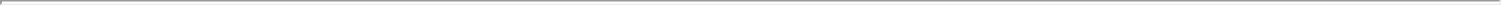 Upon any request or application by the Company to the Trustee to take any action under this Indenture, the Company shall furnish to the Trustee:an Officer’s Certificate stating that, in the opinion of the signers, all conditions precedent, if any, provided for in this Indenture relating to the proposed action have been complied with; andan Opinion of Counsel stating that, in the opinion of such counsel, all such conditions precedent have been complied with.Section 10.5. Statements Required in Certificate or Opinion.Each certificate or opinion with respect to compliance with a condition or covenant provided for in this Indenture (other than a certificate provided pursuant to TIA § 314(a)(4)) shall comply with the provisions of TIA § 314(e) and shall include:a statement that the person making such certificate or opinion has read such covenant or condition;a brief statement as to the nature and scope of the examination or investigation upon which the statements or opinions contained in such certificate or opinion are based;a statement that, in the opinion of such person, he has made such examination or investigation as is necessary to enable him to express an informed opinion as to whether or not such covenant or condition has been complied with; anda statement as to whether or not, in the opinion of such person, such condition or covenant has been complied with.Section 10.6. Rules by Trustee and Agents.The Trustee may make reasonable rules for action by or a meeting of Securityholders of one or more Series. Any Agent may make reasonable rules and set reasonable requirements for its functions.Section 10.7. Legal Holidays.A “Legal Holiday” is any day that is not a Business Day. If a payment date is a Legal Holiday at a place of payment, payment may be made at that place on the next succeeding day that is not a Legal Holiday, and no interest shall accrue for the intervening period.Section 10.8. No Recourse Against Others.A director, officer, employee or stockholder (past or present), as such, of the Company shall not have any liability for any obligations of the Company under the Securities or the40Indenture or for any claim based on, in respect of or by reason of such obligations or their creation. Each Securityholder by accepting a Security waives and releases all such liability. The waiver and release are part of the consideration for the issue of the Securities.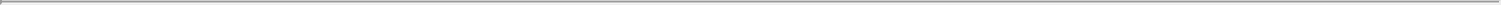 Section 10.9. Counterparts.This Indenture may be executed in any number of counterparts and by the parties hereto in separate counterparts, each of which when so executed shall be deemed to be an original and all of which taken together shall constitute one and the same agreement. The exchange of copies of this Indenture and of signature pages by facsimile or PDF transmission shall constitute effective execution and delivery of this Indenture as to the parties hereto and may be used in lieu of the original Indenture for all purposes. Signatures of the parties hereto transmitted by facsimile or PDF shall be deemed to be their original signatures for all purposes.Section 10.10. Governing Law; Waiver of Jury Trial; Consent to Jurisdiction.THIS INDENTURE AND THE SECURITIES, INCLUDING ANY CLAIM OR CONTROVERSY ARISING OUT OF OR RELATING TO THE INDENTURE OR THE SECURITIES, SHALL BE GOVERNED BY THE LAWS OF THE STATE OF NEW YORK.THE COMPANY, THE TRUSTEE AND THE HOLDERS (BY THEIR ACCEPTANCE OF THE SECURITIES) EACH HEREBY IRREVOCABLY WAIVE, TO THE FULLEST EXTENT PERMITTED BY APPLICABLE LAW, ANY AND ALL RIGHT TO TRIAL BY JURY IN ANY LEGAL PROCEEDING ARISING OUT OF OR RELATING TO THIS INDENTURE, THE NOTES OR THE TRANSACTIONS CONTEMPLATED HEREBY OR THEREBY.Any legal suit, action or proceeding arising out of or based upon this Indenture or the transactions contemplated hereby may be instituted in the federal courts of the United States of America located in the City of New York or the courts of the State of New York in each case located in the City of New York (collectively, the “Specified Courts”), and each party irrevocably submits to the non exclusive jurisdiction of such courts in any such suit, action or proceeding. Service of any process, summons, notice or document by mail (to the extent allowed under any applicable statute or rule of court) to such party’s address set forth above shall be effective service of process for any suit, action or other proceeding brought in any such court. The Company, the Trustee and the Holders (by their acceptance of the Securities) each hereby irrevocably and unconditionally waive any objection to the laying of venue of any suit, action or other proceeding in the Specified Courts and irrevocably and unconditionally waive and agree not to plead or claim any such suit, action or other proceeding has been brought in an inconvenient forum.Section 10.11. No Adverse Interpretation of Other Agreements.This Indenture may not be used to interpret another indenture, loan or debt agreement of the Company or a Subsidiary of the Company. Any such indenture, loan or debt agreement may not be used to interpret this Indenture.41Section 10.12. Successors.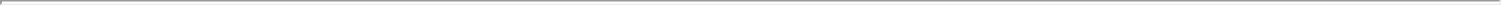 All agreements of the Company in this Indenture and the Securities shall bind its successor. All agreements of the Trustee in this Indenture shall bind its successor.Section 10.13. Severability.In case any provision in this Indenture or in the Securities shall be invalid, illegal or unenforceable, the validity, legality and enforceability of the remaining provisions shall not in any way be affected or impaired thereby.Section 10.14. Table of Contents, Headings, Etc.The Table of Contents, Cross Reference Table, and headings of the Articles and Sections of this Indenture have been inserted for convenience of reference only, are not to be considered a part hereof, and shall in no way modify or restrict any of the terms or provisions hereof.Section 10.15. Securities in a Foreign Currency.Unless otherwise specified in a Board Resolution, a supplemental indenture hereto or an Officer’s Certificate delivered pursuant to Section 2.2 of this Indenture with respect to a particular Series of Securities, whenever for purposes of this Indenture any action may be taken by the Holders of a specified percentage in aggregate principal amount of Securities of all Series or all Series affected by a particular action at the time outstanding and, at such time, there are outstanding Securities of any Series which are denominated in more than one currency, then the principal amount of Securities of such Series which shall be deemed to be outstanding for the purpose of taking such action shall be determined by converting any such other currency into a currency that is designated upon issuance of any particular Series of Securities. Unless otherwise specified in a Board Resolution, a supplemental indenture hereto or an Officer’s Certificate delivered pursuant to Section 2.2 of this Indenture with respect to a particular Series of Securities, such conversion shall be at the spot rate for the purchase of the designated currency as published in The Financial Times in the “Currency Rates” section (or, if The Financial Times is no longer published, or if such information is no longer available in The Financial Times, such source as may be selected in good faith by the Company) on any date of determination. The provisions of this paragraph shall apply in determining the equivalent principal amount in respect of Securities of a Series denominated in currency other than Dollars in connection with any action taken by Holders of Securities pursuant to the terms of this Indenture.All decisions and determinations provided for in the preceding paragraph shall, in the absence of manifest error, to the extent permitted by law, be conclusive for all purposes and irrevocably binding upon the Trustee and all Holders.Section 10.16. Judgment Currency.The Company agrees, to the fullest extent that it may effectively do so under applicable law, that (a) if for the purpose of obtaining judgment in any court it is necessary to convert the sum due in respect of the principal of or interest or other amount on the Securities of any Series (the “Required Currency”) into a currency in which a judgment will be rendered (the “Judgment42Currency”), the rate of exchange used shall be the rate at which in accordance with normal banking procedures the Trustee could purchase in The City of New York the Required Currency with the Judgment Currency on the day on which final unappealable judgment is entered, unless such day is not a New York Banking Day, then the rate of exchange used shall be the rate at which in accordance with normal banking procedures the Trustee could purchase in The City of New York the Required Currency with the Judgment Currency on the New York Banking Day preceding the day on which final unappealable judgment is entered and (b) its obligations under this Indenture to make payments in the Required Currency (i) shall not be discharged or satisfied by any tender, any recovery pursuant to any judgment (whether or not entered in accordance with subsection (a)), in any currency other than the Required Currency, except to the extent that such tender or recovery shall result in the actual receipt, by the payee, of the full amount of the Required Currency expressed to be payable in respect of such payments, (ii) shall be enforceable as an alternative or additional cause of action for the purpose of recovering in the Required Currency the amount, if any, by which such actual receipt shall fall short of the full amount of the Required Currency so expressed to be payable, and (iii) shall not be affected by judgment being obtained for any other sum due under this Indenture. For purposes of the foregoing, “New York Banking Day” means any day except a Saturday, Sunday or a legal holiday in The City of New York on which banking institutions are authorized or required by law, regulation or executive order to close.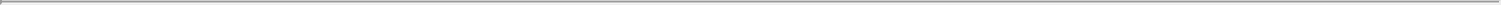 Section 10.17. Force Majeure.In no event shall the Trustee be responsible or liable for any failure or delay in the performance of its obligations hereunder arising out of or caused by, directly or indirectly, forces beyond its control, including, without limitation, strikes, work stoppages, accidents, acts of war or terrorism, civil or military disturbances, nuclear or natural catastrophes or acts of God, and interruptions, loss or malfunctions of utilities, communications or computer (software and hardware) services, it being understood that the Trustee shall use reasonable best efforts which are consistent with accepted practices in the banking industry to resume performance as soon as practicable under the circumstances.Section 10.18. U.S.A. Patriot Act.The parties hereto acknowledge that in accordance with Section 326 of the U.S.A. Patriot Act, the Trustee is required to obtain, verify, and record information that identifies each person or legal entity that establishes a relationship or opens an account with the Trustee. The parties to this Indenture agree that they will provide the Trustee with such information as it may request in order for the Trustee to satisfy the requirements of the U.S.A. Patriot Act.ARTICLE XI.SINKING FUNDSSection 11.1. Applicability of Article.The provisions of this Article shall be applicable to any sinking fund for the retirement of the Securities of a Series if so provided by the terms of such Securities pursuant to Section 2.243and except as otherwise permitted or required by any form of Security of such Series issued pursuant to this Indenture.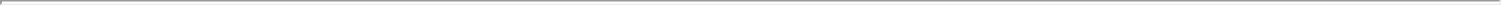 The minimum amount of any sinking fund payment provided for by the terms of the Securities of any Series is herein referred to as a “mandatory sinking fund payment” and any other amount provided for by the terms of Securities of such Series is herein referred to as an “optional sinking fund payment.” If provided for by the terms of Securities of any Series, the cash amount of any sinking fund payment may be subject to reduction as provided in Section 11.2. Each sinking fund payment shall be applied to the redemption of Securities of any Series as provided for by the terms of the Securities of such Series.Section 11.2. Satisfaction of Sinking Fund Payments with Securities.The Company may, in satisfaction of all or any part of any sinking fund payment with respect to the Securities of any Series to be made pursuant to the terms of such Securities (1) deliver outstanding Securities of such Series to which such sinking fund payment is applicable (other than any of such Securities previously called for mandatory sinking fund redemption) and (2) apply as credit Securities of such Series to which such sinking fund payment is applicable and which have been repurchased by the Company or redeemed either at the election of the Company pursuant to the terms of such Series of Securities (except pursuant to any mandatory sinking fund) or through the application of permitted optional sinking fund payments or other optional redemptions pursuant to the terms of such Securities, provided that such Securities have not been previously so credited. Such Securities shall be received by the Trustee, together with an Officer’s Certificate with respect thereto, not later than 15 days prior to the date on which the Trustee begins the process of selecting Securities for redemption, and shall be credited for such purpose by the Trustee at the price specified in such Securities for redemption through operation of the sinking fund and the amount of such sinking fund payment shall be reduced accordingly. If as a result of the delivery or credit of Securities in lieu of cash payments pursuant to this Section 11.2, the principal amount of Securities of such Series to be redeemed in order to exhaust the aforesaid cash payment shall be less than $100,000, the Trustee need not call Securities of such Series for redemption, except upon receipt of a Company Order that such action be taken, and such cash payment shall be held by the Trustee or a Paying Agent and applied to the next succeeding sinking fund payment, provided, however, that the Trustee or such Paying Agent shall from time to time upon receipt of a Company Order pay over and deliver to the Company any cash payment so being held by the Trustee or such Paying Agent upon delivery by the Company to the Trustee of Securities of that Series purchased by the Company having an unpaid principal amount equal to the cash payment required to be released to the Company.Section 11.3. Redemption of Securities for Sinking Fund.Not less than 45 days (unless otherwise indicated in the Board Resolution, supplemental indenture hereto or Officer’s Certificate in respect of a particular Series of Securities) prior to each sinking fund payment date for any Series of Securities, the Company will deliver to the Trustee an Officer’s Certificate specifying the amount of the next ensuing mandatory sinking fund payment for that Series pursuant to the terms of that Series, the portion thereof, if any, which is to be satisfied by payment of cash and the portion thereof, if any, which is to be satisfied by delivering and crediting of Securities of that Series pursuant to Section 11.2, and the44optional amount, if any, to be added in cash to the next ensuing mandatory sinking fund payment, and the Company shall thereupon be obligated to pay the amount therein specified. Not less than 30 days (unless otherwise indicated in the Board Resolution, Officer’s Certificate or supplemental indenture in respect of a particular Series of Securities) before each such sinking fund payment date the Securities to be redeemed upon such sinking fund payment date will be selected in the manner specified in Section 3.2 and the Company shall send or cause to be sent a notice of the redemption thereof to be given in the name of and at the expense of the Company in the manner provided in and in accordance with Section 3.3. Such notice having been duly given, the redemption of such Securities shall be made upon the terms and in the manner stated in Sections 3.4, 3.5 and 3.6.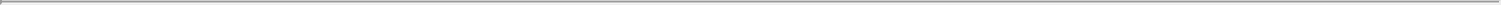 45IN WITNESS WHEREOF, the parties hereto have caused this Indenture to be duly executed as of the day and year first above written.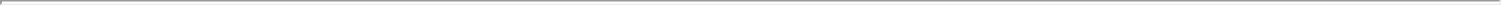 Viad CorpBy: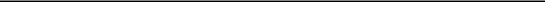 Name:Its:[_____], as TrusteeBy: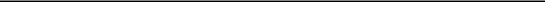 Name:Its: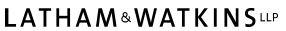 March 19, 2021Viad Corp1850 North Central Avenue, Suite 1900Phoenix, Arizona 85004Re:	Registration Statement on Form S-3Ladies and Gentlemen:Exhibit 5.1330 North Wabash AvenueSuite 2800Chicago, Illinois 60611Tel: +1.312.876.7700 Fax: +1.312.993.9767www.lw.comFIRM / AFFILIATE OFFICESBeijing	MoscowBoston	MunichBrussels	New YorkCentury City	Orange CountyChicago	ParisDubai	RiyadhDüsseldorf	San DiegoFrankfurt	San FranciscoHamburg	SeoulHong Kong	ShanghaiHouston	Silicon ValleyLondon	SingaporeLos Angeles	TokyoMadrid	Washington, D.C.MilanWe have acted as special counsel to Viad Corp, a Delaware corporation (the “Company”), in connection with its filing on the date hereof with the Securities and Exchange Commission (the “Commission”) of a registration statement on Form S-3 (as amended, the “Registration Statement”), including a base prospectus (the “Base Prospectus”), which provides that it will be supplemented by one or more prospectus supplements (each such prospectus supplement, together with the Base Prospectus, a “Prospectus”), under the Securities Act of 1933, as amended (the “Act”), relating to the registration for issue and sale by the Company of (i) shares of the Company’s common stock, $1.50 par value per share (“Common Stock”), (ii) shares of one or more series of the Company’s preferred stock, $0.01 par value per share (“Preferred Stock”), (iii) one or more series of the Company’s debt securities (collectively, “Debt Securities”) to be issued under an indenture to be entered into between the Company, as issuer, and a trustee to be appointed by the Company (a form of which is included as Exhibit 4.10 to the Registration Statement) and one or more board resolutions, supplements thereto or officer’s certificates thereunder (such indenture, together with the applicable board resolution, supplement or officer’s certificate pertaining to the applicable series of Debt Securities, the “Applicable Indenture”), (iv) warrants (“Warrants”), (v) purchase contracts (“Purchase Contracts”), andunits (“Units”). The Common Stock, Preferred Stock, Debt Securities, Warrants, Purchase Contracts and Units are referred to herein collectively as the “Securities.”This opinion is being furnished in connection with the requirements of Item 601(b)(5) of Regulation S-K under the Act, and no opinion is expressed herein as to any matter pertaining to the contents of the Registration Statement or related applicable Prospectus, other than as expressly stated herein with respect to the issue of the Securities.As such counsel, we have examined such matters of fact and questions of law as we have considered appropriate for purposes of this letter. With your consent, we have relied upon certificates and other assurances of officers of the Company and others as to factual matters without having independently verified such factual matters. We are opining herein as to theMarch 19, 2021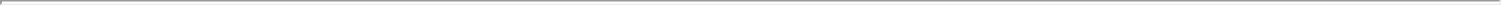 Page 2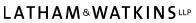 General Corporation Law of the State of Delaware, and with respect to the opinions set forth in paragraphs 3 through 6 below, the internal laws of the State of New York, and we express no opinion with respect to the applicability thereto, or the effect thereon, of the laws of any other jurisdiction or, in the case of Delaware, any other laws, or as to any matters of municipal law or the laws of any local agencies within any state.Subject to the foregoing and the other matters set forth herein, it is our opinion that, as of the date hereof:When an issuance of Common Stock has been duly authorized by all necessary corporate action of the Company, upon issuance, delivery and payment therefor in an amount not less than the par value thereof in the manner contemplated by the applicable Prospectus and by such corporate action, and in total amounts and numbers of shares that do not exceed the respective total amounts and numbers of shares (a) available under the Restated Certificate of Incorporation of Viad Corp., as amended through July 1, 2004 (the “Certificate of Incorporation”), and (b) authorized by the board of directors in connection with the offering contemplated by the applicable Prospectus, such shares of Common Stock will be validly issued, fully paid and nonassessable. In rendering the foregoing opinion, we have assumed that the Company will comply with all applicable notice requirements regarding uncertificated shares provided in the General Corporation Law of the State of Delaware.When a series of Preferred Stock has been duly established in accordance with the terms of the Company’s Certificate of Incorporation and authorized by all necessary corporate action of the Company, upon issuance, delivery and payment therefor in an amount not less than the par value thereof in the manner contemplated by the applicable Prospectus and by such corporate action, and in total amounts and numbers of shares that do not exceed the respective total amounts and numbers of shares (a) available under the Certificate of Incorporation, and (b) authorized by the board of directors in connection with the offering contemplated by the applicable Prospectus, such shares of such series of Preferred Stock will be validly issued, fully paid and nonassessable. In rendering the foregoing opinion, we have assumed that the Company will comply with all applicable notice requirements regarding uncertificated shares provided in the General Corporation Law of the State of Delaware.When the Applicable Indenture has been duly authorized, executed and delivered by all necessary corporate action of the Company, and when the specific terms of a particular series of Debt Securities have been duly established in accordance with the terms of the Applicable Indenture and authorized by all necessary corporate action of the Company, and such Debt Securities have been duly executed, authenticated, issued and delivered against payment therefor in accordance with the terms of the Applicable Indenture and in the manner contemplated by the applicable Prospectus and by such corporate action, such Debt Securities will be the legally valid and binding obligations of the Company, enforceable against the Company in accordance with their terms.When the applicable warrant agreement has been duly authorized, executed and delivered by all necessary corporate action of the Company, and when the specific terms of a particular issuance of Warrants have been duly established in accordance with the terms of theMarch 19, 2021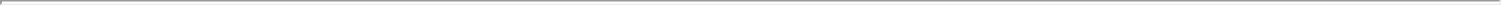 Page 3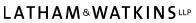 applicable warrant agreement and authorized by all necessary corporate action of the Company, and such Warrants have been duly executed, authenticated, issued and delivered against payment therefor in accordance with the terms of the applicable warrant agreement and in the manner contemplated by the applicable Prospectus and by such corporate action (assuming the securities issuable upon exercise of such Warrants have been duly authorized and reserved for issuance by all necessary corporate action), such Warrants will be the legally valid and binding obligations of the Company, enforceable against the Company in accordance with their terms.When the applicable purchase contract agreement has been duly authorized, executed and delivered by all necessary corporate action of the Company, and when the specific terms of a particular issue of Purchase Contracts have been duly authorized in accordance with the terms of the applicable purchase contract agreement and authorized by all necessary corporate action of the Company, and such Purchase Contracts have been duly executed, authenticated, issued and delivered against payment therefor in accordance with the terms of the applicable purchase contract agreement and in the manner contemplated by the applicable Prospectus and by such corporate action (assuming the securities issuable under such Purchase Contracts have been duly authorized and reserved for issuance by all necessary corporate action), such Purchase Contracts will be the legally valid and binding obligations of the Company, enforceable against the Company in accordance with their terms.When the applicable unit agreement has been duly authorized, executed and delivered by all necessary corporate action of the Company, and when the specific terms of a particular issuance of Units have been duly authorized in accordance with the terms of the applicable unit agreement and authorized by all necessary corporate action of the Company, and such Units have been duly executed, authenticated, issued and delivered against payment therefor in accordance with the terms of the applicable unit agreement and in the manner contemplated by the applicable Prospectus and by such corporate action (assuming the securities issuable upon exercise of such Units have been duly authorized and reserved for issuance by all necessary corporate action), such Units will be the legally valid and binding obligations of the Company, enforceable against the Company in accordance with their terms.Our opinions are subject to: (i) the effect of bankruptcy, insolvency, reorganization, preference, fraudulent transfer, moratorium or other similar laws relating to or affecting the rights and remedies of creditors; (ii) the effect of general principles of equity, whether considered in a proceeding in equity or at law (including the possible unavailability of specific performance or injunctive relief), concepts of materiality, reasonableness, good faith and fair dealing, and the discretion of the court before which a proceeding is brought; (iii) the invalidity under certain circumstances under law or court decisions of provisions providing for the indemnification of or contribution to a party with respect to a liability where such indemnification or contribution is contrary to public policy; and (iv) we express no opinion as to (a) any provision for liquidated damages, default interest, late charges, monetary penalties, make-whole premiums or other economic remedies to the extent such provisions are deemed to constitute a penalty, (b) consents to, or restrictions upon, governing law, jurisdiction, venue, arbitration, remedies, or judicial relief, (c) waivers of rights or defenses, (d) any provision requiring the payment of attorneys’ fees, where such payment is contrary to law or public policy, (e) any provision permitting, upon acceleration of any Debt Securities, collection of that portion of the stated principal amount thereof which might be determined to constitute unearned interest thereon, (f) the creation, validity, attachment,March 19, 2021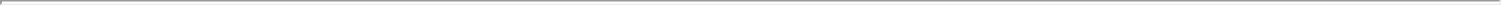 Page 4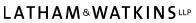 perfection, or priority of any lien or security interest, (g) advance waivers of claims, defenses, rights granted by law, or notice, opportunity for hearing, evidentiary requirements, statutes of limitation, trial by jury or at law, or other procedural rights, (h) waivers of broadly or vaguely stated rights,provisions for exclusivity, election or cumulation of rights or remedies, (j) provisions authorizing or validating conclusive or discretionary determinations, (k) grants of setoff rights, (l) proxies, powers and trusts, (m) provisions prohibiting, restricting, or requiring consent to assignment or transfer of any right or property, (n) any provision to the extent it requires that a claim with respect to a security denominated in other than U.S. dollars (or a judgment in respect of such a claim) be converted into U.S. dollars at a rate of exchange at a particular date, to the extent applicable law otherwise provides, and (o) the severability, if invalid, of provisions to the foregoing effect.With your consent, we have assumed (a) that each of the Debt Securities, Warrants, Purchase Contracts and Units and the Applicable Indenture, warrant agreements, purchase contract agreements and unit agreements governing such Securities (collectively, the “Documents”) will be governed by the internal laws of the State of New York, (b) that each of the Documents has been or will be duly authorized, executed and delivered by the parties thereto, (c) that each of the Documents constitutes or will constitute legally valid and binding obligations of the parties thereto other than the Company, enforceable against each of them in accordance with their respective terms, and (d) that the status of each of the Documents as legally valid and binding obligations of the parties will not be affected by any (i) breaches of, or defaults under, agreements or instruments, (ii) violations of statutes, rules, regulations or court or governmental orders, or (iii) failures to obtain required consents, approvals or authorizations from, or to make required registrations, declarations or filings with, governmental authorities.This opinion is for your benefit in connection with the Registration Statement and may be relied upon by you and by persons entitled to rely upon it pursuant to the applicable provisions of the Act. We consent to your filing this opinion as an exhibit to the Registration Statement and to the reference to our firm contained in the Prospectus under the heading “Legal Matters.” In giving such consent, we do not thereby admit that we are in the category of persons whose consent is required under Section 7 of the Act or the rules and regulations of the Commission thereunder.Very truly yours,/s/ Latham & Watkins LLPExhibit 23.1CONSENT OF INDEPENDENT REGISTERED PUBLIC ACCOUNTING FIRMWe consent to the incorporation by reference in this Registration Statement on Form S-3 of our reports dated March 1, 2021 relating to the consolidated financial statements and financial statement schedule of Viad Corp and subsidiaries and the effectiveness of Viad Corp and subsidiaries’ internal control over financial reporting, appearing in the Annual Report on Form 10-K of Viad Corp for the year ended December 31, 2020. We also consent to the reference to us under the heading “Experts” in such Registration Statement./s/ Deloitte & Touche LLPPhoenix, ArizonaMarch 19, 2021Delaware36-1169950(State or other jurisdiction of(I.R.S. Employerincorporation or organization)Identification Number)Large accelerated filer☐Accelerated filer☒Non-accelerated filer☐ (Do not check if a smaller reporting company)Smaller reporting company☐Emerging growth company☐Amount to beregistered/proposedmaximum offeringprice per unit/Title of each class ofproposed maximumAmount ofTitle of each class ofaggregateAmount ofsecurities to be registeredoffering priceregistration feeCommon Stock(1)(2)(3)$(4)Preferred Stock(1)(2)(3)$(4)Debt Securities(1)(2)$(4)Warrants(1)(2)$(4)Purchase Contracts(1)(2)$(4)Units(1)(2)$(4)ABOUT THIS PROSPECTUSPagePageABOUT THIS PROSPECTUS1SPECIAL NOTE REGARDING FORWARD-LOOKING STATEMENTS11WHERE YOU CAN FIND MORE INFORMATION; INCORPORATION BY REFERENCE33THE COMPANY55RISK FACTORS77USE OF PROCEEDS88DESCRIPTION OF CAPITAL STOCK99DESCRIPTION OF DEBT SECURITIES1717DESCRIPTION OF OTHER SECURITIES2525GLOBAL SECURITIES2626PLAN OF DISTRIBUTION2929LEGAL MATTERS3030EXPERTS3030SEC registration fee(1)Fees and expenses of the trustee(1)(2)Printing expenses(1)(2)Legal fees and expenses(1)(2)Accounting fees and expenses(1)(2)Miscellaneous(1)(2)Total(1)(2)EXHIBIT INDEXEXHIBIT INDEXEXHIBIT INDEXEXHIBIT INDEXEXHIBIT INDEXEXHIBIT INDEXEXHIBIT INDEXEXHIBIT INDEXEXHIBIT INDEXEXHIBIT INDEXEXHIBIT INDEXExhibitExhibitDescriptionDescriptionDescriptionDescriptionDescriptionDescriptionDescriptionDescriptionDescriptionDescriptionDescriptionNumberNumberDescriptionDescriptionDescriptionDescriptionDescriptionDescriptionDescriptionDescriptionDescriptionDescriptionDescription1.1*Form of Underwriting Agreement.Form of Underwriting Agreement.Form of Underwriting Agreement.Form of Underwriting Agreement.Form of Underwriting Agreement.Form of Underwriting Agreement.Form of Underwriting Agreement.Form of Underwriting Agreement.Form of Underwriting Agreement.Form of Underwriting Agreement.Form of Underwriting Agreement.Form of Underwriting Agreement.Form of Underwriting Agreement.2.1Share Purchase Agreement, dated as of May 27, 2019, by and among Brewster Travel Canada Inc., Jas-Day Investments Ltd., andShare Purchase Agreement, dated as of May 27, 2019, by and among Brewster Travel Canada Inc., Jas-Day Investments Ltd., andShare Purchase Agreement, dated as of May 27, 2019, by and among Brewster Travel Canada Inc., Jas-Day Investments Ltd., andShare Purchase Agreement, dated as of May 27, 2019, by and among Brewster Travel Canada Inc., Jas-Day Investments Ltd., andShare Purchase Agreement, dated as of May 27, 2019, by and among Brewster Travel Canada Inc., Jas-Day Investments Ltd., andShare Purchase Agreement, dated as of May 27, 2019, by and among Brewster Travel Canada Inc., Jas-Day Investments Ltd., andShare Purchase Agreement, dated as of May 27, 2019, by and among Brewster Travel Canada Inc., Jas-Day Investments Ltd., andShare Purchase Agreement, dated as of May 27, 2019, by and among Brewster Travel Canada Inc., Jas-Day Investments Ltd., andShare Purchase Agreement, dated as of May 27, 2019, by and among Brewster Travel Canada Inc., Jas-Day Investments Ltd., andShare Purchase Agreement, dated as of May 27, 2019, by and among Brewster Travel Canada Inc., Jas-Day Investments Ltd., andShare Purchase Agreement, dated as of May 27, 2019, by and among Brewster Travel Canada Inc., Jas-Day Investments Ltd., andShare Purchase Agreement, dated as of May 27, 2019, by and among Brewster Travel Canada Inc., Jas-Day Investments Ltd., andShare Purchase Agreement, dated as of May 27, 2019, by and among Brewster Travel Canada Inc., Jas-Day Investments Ltd., and2192449 Alberta Ltd (incorporated by reference to Exhibit 2.1 to the Company’s Current Report on Form 8-K filed with the Securities2192449 Alberta Ltd (incorporated by reference to Exhibit 2.1 to the Company’s Current Report on Form 8-K filed with the Securities2192449 Alberta Ltd (incorporated by reference to Exhibit 2.1 to the Company’s Current Report on Form 8-K filed with the Securities2192449 Alberta Ltd (incorporated by reference to Exhibit 2.1 to the Company’s Current Report on Form 8-K filed with the Securities2192449 Alberta Ltd (incorporated by reference to Exhibit 2.1 to the Company’s Current Report on Form 8-K filed with the Securities2192449 Alberta Ltd (incorporated by reference to Exhibit 2.1 to the Company’s Current Report on Form 8-K filed with the Securities2192449 Alberta Ltd (incorporated by reference to Exhibit 2.1 to the Company’s Current Report on Form 8-K filed with the Securities2192449 Alberta Ltd (incorporated by reference to Exhibit 2.1 to the Company’s Current Report on Form 8-K filed with the Securities2192449 Alberta Ltd (incorporated by reference to Exhibit 2.1 to the Company’s Current Report on Form 8-K filed with the Securities2192449 Alberta Ltd (incorporated by reference to Exhibit 2.1 to the Company’s Current Report on Form 8-K filed with the Securities2192449 Alberta Ltd (incorporated by reference to Exhibit 2.1 to the Company’s Current Report on Form 8-K filed with the Securities2192449 Alberta Ltd (incorporated by reference to Exhibit 2.1 to the Company’s Current Report on Form 8-K filed with the Securitiesand Exchange Commission on May 30, 2019).and Exchange Commission on May 30, 2019).and Exchange Commission on May 30, 2019).and Exchange Commission on May 30, 2019).and Exchange Commission on May 30, 2019).and Exchange Commission on May 30, 2019).and Exchange Commission on May 30, 2019).and Exchange Commission on May 30, 2019).and Exchange Commission on May 30, 2019).and Exchange Commission on May 30, 2019).and Exchange Commission on May 30, 2019).and Exchange Commission on May 30, 2019).and Exchange Commission on May 30, 2019).2.2Share and Unit Purchase Agreement, dated as of May 27, 2019, by and among Brewster Travel Canada Inc., Jas-Day InvestmentsShare and Unit Purchase Agreement, dated as of May 27, 2019, by and among Brewster Travel Canada Inc., Jas-Day InvestmentsShare and Unit Purchase Agreement, dated as of May 27, 2019, by and among Brewster Travel Canada Inc., Jas-Day InvestmentsShare and Unit Purchase Agreement, dated as of May 27, 2019, by and among Brewster Travel Canada Inc., Jas-Day InvestmentsShare and Unit Purchase Agreement, dated as of May 27, 2019, by and among Brewster Travel Canada Inc., Jas-Day InvestmentsShare and Unit Purchase Agreement, dated as of May 27, 2019, by and among Brewster Travel Canada Inc., Jas-Day InvestmentsShare and Unit Purchase Agreement, dated as of May 27, 2019, by and among Brewster Travel Canada Inc., Jas-Day InvestmentsShare and Unit Purchase Agreement, dated as of May 27, 2019, by and among Brewster Travel Canada Inc., Jas-Day InvestmentsShare and Unit Purchase Agreement, dated as of May 27, 2019, by and among Brewster Travel Canada Inc., Jas-Day InvestmentsShare and Unit Purchase Agreement, dated as of May 27, 2019, by and among Brewster Travel Canada Inc., Jas-Day InvestmentsShare and Unit Purchase Agreement, dated as of May 27, 2019, by and among Brewster Travel Canada Inc., Jas-Day InvestmentsShare and Unit Purchase Agreement, dated as of May 27, 2019, by and among Brewster Travel Canada Inc., Jas-Day InvestmentsShare and Unit Purchase Agreement, dated as of May 27, 2019, by and among Brewster Travel Canada Inc., Jas-Day InvestmentsLtd., 2187582 Alberta Ltd., and The Sawridge Hotels Limited Partnership (incorporated by reference to Exhibit 2.2 to the Company’sLtd., 2187582 Alberta Ltd., and The Sawridge Hotels Limited Partnership (incorporated by reference to Exhibit 2.2 to the Company’sLtd., 2187582 Alberta Ltd., and The Sawridge Hotels Limited Partnership (incorporated by reference to Exhibit 2.2 to the Company’sLtd., 2187582 Alberta Ltd., and The Sawridge Hotels Limited Partnership (incorporated by reference to Exhibit 2.2 to the Company’sLtd., 2187582 Alberta Ltd., and The Sawridge Hotels Limited Partnership (incorporated by reference to Exhibit 2.2 to the Company’sLtd., 2187582 Alberta Ltd., and The Sawridge Hotels Limited Partnership (incorporated by reference to Exhibit 2.2 to the Company’sLtd., 2187582 Alberta Ltd., and The Sawridge Hotels Limited Partnership (incorporated by reference to Exhibit 2.2 to the Company’sLtd., 2187582 Alberta Ltd., and The Sawridge Hotels Limited Partnership (incorporated by reference to Exhibit 2.2 to the Company’sLtd., 2187582 Alberta Ltd., and The Sawridge Hotels Limited Partnership (incorporated by reference to Exhibit 2.2 to the Company’sLtd., 2187582 Alberta Ltd., and The Sawridge Hotels Limited Partnership (incorporated by reference to Exhibit 2.2 to the Company’sLtd., 2187582 Alberta Ltd., and The Sawridge Hotels Limited Partnership (incorporated by reference to Exhibit 2.2 to the Company’sLtd., 2187582 Alberta Ltd., and The Sawridge Hotels Limited Partnership (incorporated by reference to Exhibit 2.2 to the Company’sLtd., 2187582 Alberta Ltd., and The Sawridge Hotels Limited Partnership (incorporated by reference to Exhibit 2.2 to the Company’sCurrent Report on Form 8-K filed with the Securities and Exchange Commission on May 30, 2019).Current Report on Form 8-K filed with the Securities and Exchange Commission on May 30, 2019).Current Report on Form 8-K filed with the Securities and Exchange Commission on May 30, 2019).3.1Restated Certificate of Incorporation of Viad Corp, as amended through July 1, 2004 (incorporated by reference to Exhibit 3.A to theRestated Certificate of Incorporation of Viad Corp, as amended through July 1, 2004 (incorporated by reference to Exhibit 3.A to theRestated Certificate of Incorporation of Viad Corp, as amended through July 1, 2004 (incorporated by reference to Exhibit 3.A to theRestated Certificate of Incorporation of Viad Corp, as amended through July 1, 2004 (incorporated by reference to Exhibit 3.A to theRestated Certificate of Incorporation of Viad Corp, as amended through July 1, 2004 (incorporated by reference to Exhibit 3.A to theRestated Certificate of Incorporation of Viad Corp, as amended through July 1, 2004 (incorporated by reference to Exhibit 3.A to theRestated Certificate of Incorporation of Viad Corp, as amended through July 1, 2004 (incorporated by reference to Exhibit 3.A to theRestated Certificate of Incorporation of Viad Corp, as amended through July 1, 2004 (incorporated by reference to Exhibit 3.A to theRestated Certificate of Incorporation of Viad Corp, as amended through July 1, 2004 (incorporated by reference to Exhibit 3.A to theRestated Certificate of Incorporation of Viad Corp, as amended through July 1, 2004 (incorporated by reference to Exhibit 3.A to theRestated Certificate of Incorporation of Viad Corp, as amended through July 1, 2004 (incorporated by reference to Exhibit 3.A to theRestated Certificate of Incorporation of Viad Corp, as amended through July 1, 2004 (incorporated by reference to Exhibit 3.A to theRestated Certificate of Incorporation of Viad Corp, as amended through July 1, 2004 (incorporated by reference to Exhibit 3.A to theCompany’s Quarterly Report on Form 10-Q for the quarterly period ended June 6, 2004 (File No. 001-11015) filed with the SecuritiesCompany’s Quarterly Report on Form 10-Q for the quarterly period ended June 6, 2004 (File No. 001-11015) filed with the SecuritiesCompany’s Quarterly Report on Form 10-Q for the quarterly period ended June 6, 2004 (File No. 001-11015) filed with the SecuritiesCompany’s Quarterly Report on Form 10-Q for the quarterly period ended June 6, 2004 (File No. 001-11015) filed with the SecuritiesCompany’s Quarterly Report on Form 10-Q for the quarterly period ended June 6, 2004 (File No. 001-11015) filed with the SecuritiesCompany’s Quarterly Report on Form 10-Q for the quarterly period ended June 6, 2004 (File No. 001-11015) filed with the SecuritiesCompany’s Quarterly Report on Form 10-Q for the quarterly period ended June 6, 2004 (File No. 001-11015) filed with the SecuritiesCompany’s Quarterly Report on Form 10-Q for the quarterly period ended June 6, 2004 (File No. 001-11015) filed with the SecuritiesCompany’s Quarterly Report on Form 10-Q for the quarterly period ended June 6, 2004 (File No. 001-11015) filed with the SecuritiesCompany’s Quarterly Report on Form 10-Q for the quarterly period ended June 6, 2004 (File No. 001-11015) filed with the SecuritiesCompany’s Quarterly Report on Form 10-Q for the quarterly period ended June 6, 2004 (File No. 001-11015) filed with the SecuritiesCompany’s Quarterly Report on Form 10-Q for the quarterly period ended June 6, 2004 (File No. 001-11015) filed with the SecuritiesCompany’s Quarterly Report on Form 10-Q for the quarterly period ended June 6, 2004 (File No. 001-11015) filed with the Securitiesand Exchange Commission on August 9, 2004).and Exchange Commission on August 9, 2004).3.2Bylaws of Viad Corp, as amended through December 5, 2013 (incorporated by reference to Exhibit 3 to the Company’s CurrentBylaws of Viad Corp, as amended through December 5, 2013 (incorporated by reference to Exhibit 3 to the Company’s CurrentBylaws of Viad Corp, as amended through December 5, 2013 (incorporated by reference to Exhibit 3 to the Company’s CurrentBylaws of Viad Corp, as amended through December 5, 2013 (incorporated by reference to Exhibit 3 to the Company’s CurrentBylaws of Viad Corp, as amended through December 5, 2013 (incorporated by reference to Exhibit 3 to the Company’s CurrentBylaws of Viad Corp, as amended through December 5, 2013 (incorporated by reference to Exhibit 3 to the Company’s CurrentBylaws of Viad Corp, as amended through December 5, 2013 (incorporated by reference to Exhibit 3 to the Company’s CurrentBylaws of Viad Corp, as amended through December 5, 2013 (incorporated by reference to Exhibit 3 to the Company’s CurrentBylaws of Viad Corp, as amended through December 5, 2013 (incorporated by reference to Exhibit 3 to the Company’s CurrentBylaws of Viad Corp, as amended through December 5, 2013 (incorporated by reference to Exhibit 3 to the Company’s CurrentBylaws of Viad Corp, as amended through December 5, 2013 (incorporated by reference to Exhibit 3 to the Company’s CurrentBylaws of Viad Corp, as amended through December 5, 2013 (incorporated by reference to Exhibit 3 to the Company’s CurrentBylaws of Viad Corp, as amended through December 5, 2013 (incorporated by reference to Exhibit 3 to the Company’s CurrentReport on Form 8-K (File No. 001-11015) filed with the Securities and Exchange Commission on December 9, 2013).Report on Form 8-K (File No. 001-11015) filed with the Securities and Exchange Commission on December 9, 2013).Report on Form 8-K (File No. 001-11015) filed with the Securities and Exchange Commission on December 9, 2013).Report on Form 8-K (File No. 001-11015) filed with the Securities and Exchange Commission on December 9, 2013).Report on Form 8-K (File No. 001-11015) filed with the Securities and Exchange Commission on December 9, 2013).Report on Form 8-K (File No. 001-11015) filed with the Securities and Exchange Commission on December 9, 2013).3.3Certificate of Designations of 5.5% Series A Convertible Preferred Stock (incorporated by reference to Exhibit 3.1 to the Company’sCertificate of Designations of 5.5% Series A Convertible Preferred Stock (incorporated by reference to Exhibit 3.1 to the Company’sCertificate of Designations of 5.5% Series A Convertible Preferred Stock (incorporated by reference to Exhibit 3.1 to the Company’sCertificate of Designations of 5.5% Series A Convertible Preferred Stock (incorporated by reference to Exhibit 3.1 to the Company’sCertificate of Designations of 5.5% Series A Convertible Preferred Stock (incorporated by reference to Exhibit 3.1 to the Company’sCertificate of Designations of 5.5% Series A Convertible Preferred Stock (incorporated by reference to Exhibit 3.1 to the Company’sCertificate of Designations of 5.5% Series A Convertible Preferred Stock (incorporated by reference to Exhibit 3.1 to the Company’sCertificate of Designations of 5.5% Series A Convertible Preferred Stock (incorporated by reference to Exhibit 3.1 to the Company’sCertificate of Designations of 5.5% Series A Convertible Preferred Stock (incorporated by reference to Exhibit 3.1 to the Company’sCurrent Report on Form 8-K filed with the Securities and Exchange Commission on August 5, 2020).Current Report on Form 8-K filed with the Securities and Exchange Commission on August 5, 2020).Current Report on Form 8-K filed with the Securities and Exchange Commission on August 5, 2020).Current Report on Form 8-K filed with the Securities and Exchange Commission on August 5, 2020).4.1Registration Rights Agreement, dated as of August 5, 2020, by and among Viad Corp, Crestview IV VC TE Holdings, LLC,Registration Rights Agreement, dated as of August 5, 2020, by and among Viad Corp, Crestview IV VC TE Holdings, LLC,Registration Rights Agreement, dated as of August 5, 2020, by and among Viad Corp, Crestview IV VC TE Holdings, LLC,Registration Rights Agreement, dated as of August 5, 2020, by and among Viad Corp, Crestview IV VC TE Holdings, LLC,Registration Rights Agreement, dated as of August 5, 2020, by and among Viad Corp, Crestview IV VC TE Holdings, LLC,Crestview IV VC Holdings, L.P. and Crestview IV VC CI Holdings, L.P. (incorporated by reference to Exhibit 3.1 to the Company’sCrestview IV VC Holdings, L.P. and Crestview IV VC CI Holdings, L.P. (incorporated by reference to Exhibit 3.1 to the Company’sCrestview IV VC Holdings, L.P. and Crestview IV VC CI Holdings, L.P. (incorporated by reference to Exhibit 3.1 to the Company’sCrestview IV VC Holdings, L.P. and Crestview IV VC CI Holdings, L.P. (incorporated by reference to Exhibit 3.1 to the Company’sCrestview IV VC Holdings, L.P. and Crestview IV VC CI Holdings, L.P. (incorporated by reference to Exhibit 3.1 to the Company’sCrestview IV VC Holdings, L.P. and Crestview IV VC CI Holdings, L.P. (incorporated by reference to Exhibit 3.1 to the Company’sCrestview IV VC Holdings, L.P. and Crestview IV VC CI Holdings, L.P. (incorporated by reference to Exhibit 3.1 to the Company’sCrestview IV VC Holdings, L.P. and Crestview IV VC CI Holdings, L.P. (incorporated by reference to Exhibit 3.1 to the Company’sCurrent Report on Form 8-K filed with the Securities and Exchange Commission on August 5, 2020).Current Report on Form 8-K filed with the Securities and Exchange Commission on August 5, 2020).Current Report on Form 8-K filed with the Securities and Exchange Commission on August 5, 2020).Current Report on Form 8-K filed with the Securities and Exchange Commission on August 5, 2020).4.2*Form of Designation for Preferred Stock.Form of Designation for Preferred Stock.Form of Designation for Preferred Stock.Form of Designation for Preferred Stock.Form of Designation for Preferred Stock.Form of Designation for Preferred Stock.Form of Designation for Preferred Stock.Form of Designation for Preferred Stock.Form of Designation for Preferred Stock.Form of Designation for Preferred Stock.Form of Designation for Preferred Stock.Form of Designation for Preferred Stock.Form of Designation for Preferred Stock.4.3*Form of Preferred Stock Certificate.Form of Preferred Stock Certificate.Form of Preferred Stock Certificate.Form of Preferred Stock Certificate.Form of Preferred Stock Certificate.Form of Preferred Stock Certificate.Form of Preferred Stock Certificate.Form of Preferred Stock Certificate.Form of Preferred Stock Certificate.Form of Preferred Stock Certificate.Form of Preferred Stock Certificate.Form of Preferred Stock Certificate.Form of Preferred Stock Certificate.4.4**Form of Indenture.Form of Indenture.Form of Indenture.Form of Indenture.Form of Indenture.Form of Indenture.Form of Indenture.Form of Indenture.Form of Indenture.Form of Indenture.Form of Indenture.Form of Indenture.Form of Indenture.4.5*Form of Note.Form of Note.Form of Note.Form of Note.Form of Note.Form of Note.Form of Note.Form of Note.Form of Note.Form of Note.Form of Note.Form of Note.Form of Note.4.6*Form of Warrant.Form of Warrant.Form of Warrant.Form of Warrant.Form of Warrant.Form of Warrant.Form of Warrant.Form of Warrant.Form of Warrant.Form of Warrant.Form of Warrant.Form of Warrant.Form of Warrant.4.7*Form of Warrant Agreement.Form of Warrant Agreement.Form of Warrant Agreement.Form of Warrant Agreement.Form of Warrant Agreement.Form of Warrant Agreement.Form of Warrant Agreement.Form of Warrant Agreement.Form of Warrant Agreement.Form of Warrant Agreement.Form of Warrant Agreement.Form of Warrant Agreement.Form of Warrant Agreement.4.8*Form of Purchase Contract Agreement.Form of Purchase Contract Agreement.Form of Purchase Contract Agreement.Form of Purchase Contract Agreement.Form of Purchase Contract Agreement.Form of Purchase Contract Agreement.Form of Purchase Contract Agreement.Form of Purchase Contract Agreement.Form of Purchase Contract Agreement.Form of Purchase Contract Agreement.Form of Purchase Contract Agreement.Form of Purchase Contract Agreement.Form of Purchase Contract Agreement.4.9*Form of Unit Agreement.Form of Unit Agreement.Form of Unit Agreement.Form of Unit Agreement.Form of Unit Agreement.Form of Unit Agreement.Form of Unit Agreement.Form of Unit Agreement.Form of Unit Agreement.Form of Unit Agreement.Form of Unit Agreement.Form of Unit Agreement.Form of Unit Agreement.5.1**Opinion of Latham & Watkins LLP.Opinion of Latham & Watkins LLP.Opinion of Latham & Watkins LLP.Opinion of Latham & Watkins LLP.Opinion of Latham & Watkins LLP.Opinion of Latham & Watkins LLP.Opinion of Latham & Watkins LLP.Opinion of Latham & Watkins LLP.Opinion of Latham & Watkins LLP.Opinion of Latham & Watkins LLP.Opinion of Latham & Watkins LLP.Opinion of Latham & Watkins LLP.Opinion of Latham & Watkins LLP.23.1**Consent of Deloitte & Touche LLP, independent registered public accounting firm.Consent of Deloitte & Touche LLP, independent registered public accounting firm.Consent of Deloitte & Touche LLP, independent registered public accounting firm.Consent of Deloitte & Touche LLP, independent registered public accounting firm.Consent of Deloitte & Touche LLP, independent registered public accounting firm.Consent of Deloitte & Touche LLP, independent registered public accounting firm.Consent of Deloitte & Touche LLP, independent registered public accounting firm.Consent of Deloitte & Touche LLP, independent registered public accounting firm.Consent of Deloitte & Touche LLP, independent registered public accounting firm.Consent of Deloitte & Touche LLP, independent registered public accounting firm.Consent of Deloitte & Touche LLP, independent registered public accounting firm.Consent of Deloitte & Touche LLP, independent registered public accounting firm.Consent of Deloitte & Touche LLP, independent registered public accounting firm.23.2**Consent of Latham & Watkins LLP (included in Exhibit 5.1).Consent of Latham & Watkins LLP (included in Exhibit 5.1).Consent of Latham & Watkins LLP (included in Exhibit 5.1).Consent of Latham & Watkins LLP (included in Exhibit 5.1).Consent of Latham & Watkins LLP (included in Exhibit 5.1).Consent of Latham & Watkins LLP (included in Exhibit 5.1).Consent of Latham & Watkins LLP (included in Exhibit 5.1).Consent of Latham & Watkins LLP (included in Exhibit 5.1).Consent of Latham & Watkins LLP (included in Exhibit 5.1).Consent of Latham & Watkins LLP (included in Exhibit 5.1).Consent of Latham & Watkins LLP (included in Exhibit 5.1).Consent of Latham & Watkins LLP (included in Exhibit 5.1).Consent of Latham & Watkins LLP (included in Exhibit 5.1).24.1**Powers of Attorney (incorporated by reference to the signature page hereto).Powers of Attorney (incorporated by reference to the signature page hereto).Powers of Attorney (incorporated by reference to the signature page hereto).Powers of Attorney (incorporated by reference to the signature page hereto).Powers of Attorney (incorporated by reference to the signature page hereto).Powers of Attorney (incorporated by reference to the signature page hereto).Powers of Attorney (incorporated by reference to the signature page hereto).Powers of Attorney (incorporated by reference to the signature page hereto).Powers of Attorney (incorporated by reference to the signature page hereto).Powers of Attorney (incorporated by reference to the signature page hereto).Powers of Attorney (incorporated by reference to the signature page hereto).Powers of Attorney (incorporated by reference to the signature page hereto).Powers of Attorney (incorporated by reference to the signature page hereto).25.1***Statement of Eligibility under the Trust Indenture Act of 1939 on Form T-1 of the Trustee under the Indenture.Statement of Eligibility under the Trust Indenture Act of 1939 on Form T-1 of the Trustee under the Indenture.Statement of Eligibility under the Trust Indenture Act of 1939 on Form T-1 of the Trustee under the Indenture.Statement of Eligibility under the Trust Indenture Act of 1939 on Form T-1 of the Trustee under the Indenture.Statement of Eligibility under the Trust Indenture Act of 1939 on Form T-1 of the Trustee under the Indenture.Statement of Eligibility under the Trust Indenture Act of 1939 on Form T-1 of the Trustee under the Indenture.Statement of Eligibility under the Trust Indenture Act of 1939 on Form T-1 of the Trustee under the Indenture.Statement of Eligibility under the Trust Indenture Act of 1939 on Form T-1 of the Trustee under the Indenture.Statement of Eligibility under the Trust Indenture Act of 1939 on Form T-1 of the Trustee under the Indenture.Statement of Eligibility under the Trust Indenture Act of 1939 on Form T-1 of the Trustee under the Indenture.Statement of Eligibility under the Trust Indenture Act of 1939 on Form T-1 of the Trustee under the Indenture.Statement of Eligibility under the Trust Indenture Act of 1939 on Form T-1 of the Trustee under the Indenture.Statement of Eligibility under the Trust Indenture Act of 1939 on Form T-1 of the Trustee under the Indenture.343434ExhibitDescriptionDescriptionDescriptionDescriptionDescriptionNumberDescriptionDescriptionDescriptionDescriptionDescription99.1Investment Agreement, dated as of August 5, 2020, by and among Viad Corp, Crestview IV VC TE Holdings, LLC, Crestview IV VCInvestment Agreement, dated as of August 5, 2020, by and among Viad Corp, Crestview IV VC TE Holdings, LLC, Crestview IV VCInvestment Agreement, dated as of August 5, 2020, by and among Viad Corp, Crestview IV VC TE Holdings, LLC, Crestview IV VCHoldings, L.P., and Crestview IV VC CI Holdings, L.P (incorporated by reference to Exhibit 10.1 to the Company’s Current Report onHoldings, L.P., and Crestview IV VC CI Holdings, L.P (incorporated by reference to Exhibit 10.1 to the Company’s Current Report onHoldings, L.P., and Crestview IV VC CI Holdings, L.P (incorporated by reference to Exhibit 10.1 to the Company’s Current Report onHoldings, L.P., and Crestview IV VC CI Holdings, L.P (incorporated by reference to Exhibit 10.1 to the Company’s Current Report onHoldings, L.P., and Crestview IV VC CI Holdings, L.P (incorporated by reference to Exhibit 10.1 to the Company’s Current Report onForm 8-K filed with the Securities and Exchange Commission on August 5, 2020).99.2Stockholders Agreement, dated as of August 5, 2020, by and among Viad Corp, Crestview IV VC TE Holdings, LLC, Crestview IV VCStockholders Agreement, dated as of August 5, 2020, by and among Viad Corp, Crestview IV VC TE Holdings, LLC, Crestview IV VCStockholders Agreement, dated as of August 5, 2020, by and among Viad Corp, Crestview IV VC TE Holdings, LLC, Crestview IV VCStockholders Agreement, dated as of August 5, 2020, by and among Viad Corp, Crestview IV VC TE Holdings, LLC, Crestview IV VCStockholders Agreement, dated as of August 5, 2020, by and among Viad Corp, Crestview IV VC TE Holdings, LLC, Crestview IV VCHoldings, L.P., and Crestview IV VC CI Holdings, L.P (incorporated by reference to Exhibit 10.2 to the Company’s Current Report onHoldings, L.P., and Crestview IV VC CI Holdings, L.P (incorporated by reference to Exhibit 10.2 to the Company’s Current Report onHoldings, L.P., and Crestview IV VC CI Holdings, L.P (incorporated by reference to Exhibit 10.2 to the Company’s Current Report onHoldings, L.P., and Crestview IV VC CI Holdings, L.P (incorporated by reference to Exhibit 10.2 to the Company’s Current Report onForm 8-K filed with the Securities and Exchange Commission on August 5, 2020).SignatureTitleDate/s/ Steven W. MosterPresident, Chief Executive Officer and DirectorPresident, Chief Executive Officer and DirectorMarch 19, 2021Steven W. Moster(Principal Executive Officer)(Principal Executive Officer)/s/ Ellen M. IngersollChief Financial OfficerChief Financial OfficerMarch 19, 2021Ellen M. Ingersoll(Principal Financial Officer)(Principal Financial Officer)/s/ Leslie S. StriedelChief Accounting OfficerChief Accounting OfficerMarch 19, 2021Leslie S. Striedel(Principal Accounting Officer)(Principal Accounting Officer)/s/ Richard H. DozerChairman of the BoardChairman of the BoardMarch 19, 2021Richard H. Dozer/s/ Andrew B. BenettDirectorDirectorMarch 19, 2021Andrew B. Benett/s/ Brian P. CassidyDirectorDirectorMarch 19, 2021Brian P. CassidySignatureTitleDate/s/ Denise M. CollDirectorDirectorMarch 19, 2021Denise M. Coll/s/ Virginia L. HenkelsDirectorDirectorMarch 19, 2021Virginia L. Henkels/s/ Edward E. MaceDirectorDirectorMarch 19, 2021Edward E. Mace/s/ Kevin RabbittDirectorDirectorMarch 19, 2021Kevin Rabbitt/s/ Joshua E. SchechterDirectorDirectorMarch 19, 2021Joshua E. SchechterARTICLE I. DEFINITIONS AND INCORPORATION BY REFERENCEARTICLE I. DEFINITIONS AND INCORPORATION BY REFERENCEPagePageARTICLE I. DEFINITIONS AND INCORPORATION BY REFERENCEARTICLE I. DEFINITIONS AND INCORPORATION BY REFERENCE1Section 1.1.Definitions111Section 1.2.Other Definitions444Section 1.3.Incorporation by Reference of Trust Indenture Act444Section 1.4.Rules of Construction555ARTICLE II. THE SECURITIESARTICLE II. THE SECURITIES555Section 2.1.Issuable in Series555Section 2.2.Establishment of Terms of Series of Securities555Section 2.3.Execution and Authentication888Section 2.4.Registrar and Paying Agent999Section 2.5.Paying Agent to Hold Money in Trust999Section 2.6.Securityholder Lists101010Section 2.7.Transfer and Exchange101010Section 2.8.Mutilated, Destroyed, Lost and Stolen Securities101010Section 2.9.Outstanding Securities111111Section 2.10.Treasury Securities121212Section 2.11.Temporary Securities121212Section 2.12.Cancellation121212Section 2.13.Defaulted Interest121212Section 2.14.Global Securities131313Section 2.15.CUSIP Numbers141414ARTICLE III. REDEMPTIONARTICLE III. REDEMPTION141414Section 3.1.Notice to Trustee141414Section 3.2.Selection of Securities to be Redeemed151515Section 3.3.Notice of Redemption151515Section 3.4.Effect of Notice of Redemption161616Section 3.5.Deposit of Redemption Price161616Section 3.6.Securities Redeemed in Part161616ARTICLE IV. COVENANTSARTICLE IV. COVENANTS161616Section 4.1.Payment of Principal and Interest161616Section 4.2.SEC Reports171717Section 4.3.Compliance Certificate171717Section 4.4.Stay, Extension and Usury Laws171717ARTICLE V. SUCCESSORSARTICLE V. SUCCESSORS181818Section 5.1.When Company May Merge, Etc.181818iiiSection 5.2.Successor Corporation Substituted18ARTICLE VI. DEFAULTS AND REMEDIESARTICLE VI. DEFAULTS AND REMEDIES18Section 6.1.Events of Default18Section 6.2.Acceleration of Maturity; Rescission and Annulment20Section 6.3.Collection of Indebtedness and Suits for Enforcement by Trustee20Section 6.4.Trustee May File Proofs of Claim21Section 6.5.Trustee May Enforce Claims Without Possession of Securities22Section 6.6.Application of Money Collected22Section 6.7.Limitation on Suits22Section 6.8.Unconditional Right of Holders to Receive Principal and Interest23Section 6.9.Restoration of Rights and Remedies23Section 6.10.Rights and Remedies Cumulative23Section 6.11.Delay or Omission Not Waiver24Section 6.12.Control by Holders24Section 6.13.Waiver of Past Defaults24Section 6.14.Undertaking for Costs25ARTICLE VII. TRUSTEEARTICLE VII. TRUSTEE25Section 7.1.Duties of Trustee25Section 7.2.Rights of Trustee26Section 7.3.Individual Rights of Trustee27Section 7.4.Trustee’s Disclaimer27Section 7.5.Notice of Defaults28Section 7.6.Reports by Trustee to Holders28Section 7.7.Compensation and Indemnity28Section 7.8.Replacement of Trustee29Section 7.9.Successor Trustee by Merger, Etc.30Section 7.10.Eligibility; Disqualification30Section 7.11.Preferential Collection of Claims Against Company30ARTICLE VIII. SATISFACTION AND DISCHARGE; DEFEASANCEARTICLE VIII. SATISFACTION AND DISCHARGE; DEFEASANCE30Section 8.1.Satisfaction and Discharge of Indenture30Section 8.2.Application of Trust Funds; Indemnification31Section 8.3.Legal Defeasance of Securities of any Series32Section 8.4.Covenant Defeasance33Section 8.5.Repayment to Company35Section 8.6.Reinstatement35ARTICLE IX. AMENDMENTS AND WAIVERSARTICLE IX. AMENDMENTS AND WAIVERS35Section 9.1.Without Consent of Holders35Section 9.2.With Consent of Holders36Section 9.3.Limitations36Section 9.4.Compliance with Trust Indenture Act37Section 9.5.Revocation and Effect of Consents37Section 9.6.Notation on or Exchange of Securities38Section 9.7.Trustee Protected38ARTICLE X. MISCELLANEOUSARTICLE X. MISCELLANEOUS38Section 10.1.Trust Indenture Act Controls38Section 10.2.Notices38Section 10.3.Communication by Holders with Other Holders39Section 10.4.Certificate and Opinion as to Conditions Precedent40Section 10.5.Statements Required in Certificate or Opinion40Section 10.6.Rules by Trustee and Agents40Section 10.7.Legal Holidays40Section 10.8.No Recourse Against Others40Section 10.9.Counterparts41Section 10.10.Governing Law; Waiver of Jury Trial; Consent to Jurisdiction41Section 10.11.No Adverse Interpretation of Other Agreements41Section 10.12.Successors42Section 10.13.Severability42Section 10.14.Table of Contents, Headings, Etc.42Section 10.15.Securities in a Foreign Currency42Section 10.16.Judgment Currency42Section 10.17.Force Majeure43Section 10.18.U.S.A. Patriot Act43ARTICLE XI. SINKING FUNDSARTICLE XI. SINKING FUNDS43Section 11.1.Applicability of Article43Section 11.2.Satisfaction of Sinking Fund Payments with Securities44Section 11.3.Redemption of Securities for Sinking Fund44VIAD CORPReconciliation and tie between Trust Indenture Act of 1939 andIndenture, dated as of ____________, 20__§ 310(a)(1)7.10(a)(2)7.10(a)(3)Not Applicable(a)(4)Not Applicable(a)(5)7.10(b)7.10§ 311(a)7.11(b)7.11(c)Not Applicable§ 312(a)2.6(b)10.3(c)10.3§ 313(a)7.6(b)(1)7.6(b)(2)7.6(c)(1)7.6(d)7.6§ 314(a)4.2, 10.5(b)Not Applicable(c)(1)10.4(c)(2)10.4(c)(3)Not Applicable(d)Not Applicable(e)10.5(f)Not Applicable§ 315(a)7.1(b)7.5(c)7.1(d)7.1(e)6.14§ 316(a)2.10(a)(1)(A)6.12(a)(1)(B)6.13(b)6.8§ 317(a)(1)6.3(a)(2)6.4(b)2.5§ 318(a)10.1TERMTERMDEFINED INDEFINED INTERMTERMSECTIONSECTION“Bankruptcy Law”“Bankruptcy Law”6.1“Custodian”“Custodian”6.16.1“Event of Default”“Event of Default”6.16.1“Judgment Currency”“Judgment Currency”10.1610.16“Legal Holiday”“Legal Holiday”10.710.7“mandatory sinking fund payment”“mandatory sinking fund payment”11.111.1“New York Banking Day”“New York Banking Day”10.1610.16“Notice Agent”“Notice Agent”2.42.4“optional sinking fund payment”“optional sinking fund payment”11.111.1“Paying Agent”“Paying Agent”2.42.4“Registrar”“Registrar”2.42.4“Required Currency”“Required Currency”10.1610.16“Specified Courts”“Specified Courts”10.1010.10“successor person”“successor person”5.15.1